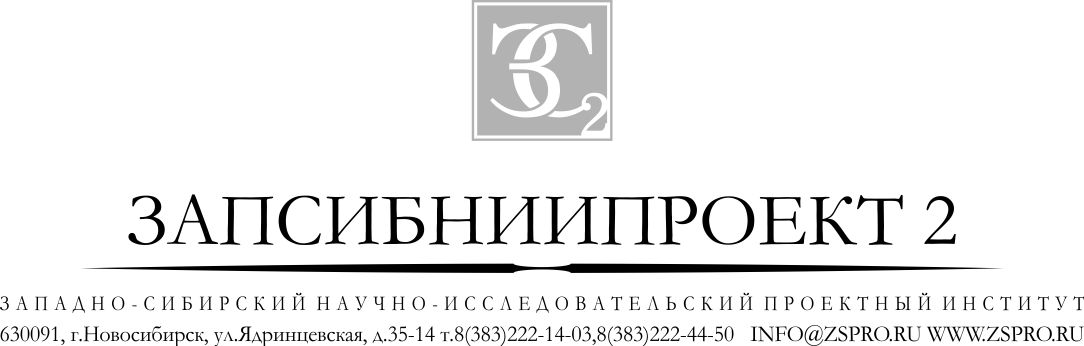 ПРАВИЛА ЗЕМЛЕПОЛЬЗОВАНИЯ И ЗАСТРОЙКИМУНИЦИПАЛЬНОГО ОБРАЗОВАНИЯ«ЛИТВИНОВСКОЕ СЕЛЬСКОЕ ПОСЕЛЕНИЕ»ЯШКИНСКОГО МУНИЦИПАЛЬНОГО РАЙОНА КЕМЕРОВСКОЙ ОБЛАСТИПОЛОЖЕНИЯ, ГРАДОСТРОИТЕЛЬНЫЕ РЕГЛАМЕНТЫГенеральный директор                                                                             Долнаков П.А.Начальник проектного отдела                                                              Щетникова Н.А.«_____»____________2016 г.Новосибирск 2016 г.ОГЛАВЛЕНИЕЧасть I. Порядок применения Правил землепользования и застройки Муниципального образования "Литвиновское сельское поселение" Яшкинского муниципального района Кемеровской области и внесения в них изменений	6Глава 1. Общие положения о Правилах землепользования и застройки Муниципального образования "Литвиновское сельское поселение"	6Статья 1. Основные понятия, используемые в Правилах	6Статья 2. Правовой статус и сфера действия Правил	7Статья 3. Порядок подготовки и утверждения проекта Правил землепользования и застройки	8Глава 2. Положения о регулировании землепользования и застройки органами местного самоуправления	10Статья 4. Полномочия Главы района в области землепользования и застройки	10Статья 5. Полномочия Совета народных депутатов в области землепользования и застройки	11Статья 6. Полномочия Администрации в области землепользования и застройки	11Статья 7. Формирование комиссии по землепользованию и застройке	12Статья 8. Полномочия комиссии по землепользованию и застройке в области землепользования и застройки	12Глава 3. Изменение видов разрешенного использования земельных участков и объектов капитального строительства физическими и юридическими лицами на территории Литвиновского сельского поселения	13Статья 9. Общий порядок изменения видов разрешенного использования земельных участков и объектов капитального строительства Литвиновского сельского поселения	13Статья 10. Порядок предоставления разрешения на условно разрешенный вид использования земельного участка, объекта капитального строительства	14Статья 11. Отклонение от предельных параметров разрешенного строительства, реконструкции объектов капитального строительства	15Глава 4. Подготовка документации по планировке территории органами местного самоуправления	16Статья 12. Общие положения	16Статья 13. Подготовка и утверждение документации по планировке территории	16Статья 14. Особенности подготовки документации по планировке территории, разрабатываемой на основании решения органа местного самоуправления поселения	18Статья 15. Внесение изменений в утвержденную документацию по планировке территории	20Глава 5. Проведение публичных слушаний по вопросам землепользования и застройки	20Статья 16. Общие положения. Проведение публичных слушаний по проекту правил землепользования и застройки.	20Статья 17. Проведение публичных слушаний по вопросам предоставления разрешения на условно разрешенный вид использования земельного участка или объекта капитального строительства и на отклонение от предельных параметров разрешенного строительства и реконструкции объектов капитального строительства	22Статья 18. Организация и проведение публичных слушаний по вопросу рассмотрения проектов планировки территории и проектов межевания территории, подготовленных в составе документации по планировке территории	23Глава 6. Внесение изменений в правила землепользования и застройки	24Статья 19. Порядок внесения изменений в настоящие Правила	24Глава 7. Порядок осуществления строительных изменений объектов капитального строительства	24Статья 20. Право на строительные изменения объектов капитального строительства. Виды строительных изменений объектов капитального строительства	25Статья 21. Разрешение на строительство	25Статья 22. Разрешение на ввод объекта в эксплуатацию	27Глава 8. Переходные положения	28Статья 23. Действие Правил по отношению к ранее возникшим правоотношениям	28Часть II. Карта градостроительного зонирования Литвиновского сельского поселения	29Статья 24. Общие положения о карте градостроительного зонирования Литвиновского сельского поселения	29Статья 25. Перечень территориальных зон, установленных на карте градостроительного зонирования территории муниципального образования «Литвиновское сельское поселение»	29Часть III. Градостроительные регламенты	31Глава 9. Градостроительные регламенты в части видов разрешенного использования земельных участков и объектов капитального строительства, предельных размеров земельных участков и предельных параметров разрешенного строительства, реконструкции объектов капитального строительства. Общие положения	31Статья 26. Градостроительные регламенты и их применение	31Статья 27. Землепользование и застройка на территориях жилых зон. Градостроительные регламенты жилых зон	34Ж 2 – Жилая зона малоэтажной многоквартирной застройки	34Ж 3 – Жилая зона усадебной застройки	39Ж 4 – Жилая зона малоэтажной индивидуальной застройки сезонного проживания	44Статья 28. Землепользование и застройка на территориях общественных зоны. Градостроительные регламенты общественных зон	48О 1 – Зона общественно-делового, торгового и культурно-досугового назначения	49О 2 – Зона учебно-образовательного назначения	55О 3 – Зона спортивного назначения	59О 4 – Зона здравоохранения	61Статья 29. Землепользование и застройка на территориях производственных зон. Градостроительные регламенты производственных зон	65П 2 – Зона предприятий III – IV класса вредности	66Статья 30. Землепользование и застройка на территориях коммунальных зон. Градостроительные регламенты коммунальных зон	70К 1 – Коммунально-складского назначения	70Статья 31. Землепользование и застройка на территориях зон инженерной инфраструктуры. Градостроительные регламенты зон инженерной инфраструктуры	74И 1 – Зона энергообеспечения	74И 2 – Зона водоснабжения и очистки стоков	77И 3 – Зона связи	79Статья 32. Землепользование и застройка на территориях зон транспортной инфраструктуры. Градостроительные регламенты зон транспортной инфраструктуры	82Т 1 – Зона железнодорожного транспорта	82Т 2 – Зона улиц и дорог поселкового значения, дорог поселения	85Т-3 – Зона объектов автомобильного транспорта	87Статья 33. Землепользование и застройка на территориях рекреационных зон. Градостроительные регламенты рекреационных зон	91Р 2 – Зона природных территорий	91Р 3 – Зона учреждений отдыха и туризма	95Статья 34. Землепользование и застройка на территориях зон сельскохозяйственного использования. Градостроительные регламенты зон сельскохозяйственного использования	99СХ 1 – Зона сельхозугодий	99СХ 2 – Зона сельскохозяйственного производства	101СХ 3 – Зона животноводства	104Статья 35. Землепользование и застройка на территориях зон специального назначения. Градостроительные регламенты зон специального назначения	108С 1 – Зона ритуального назначения	108С 2 – Зона складирования и захоронения отходов	111С 3 – Скотомогильники	113Статья 36. Землепользование и застройка на иных видах территориальных зон	116РФ 1.1 – Зона перспективного освоения под усадебную застройку (в соответствии с генеральным планом)	116РФ 1.2 – Зона перспективного освоения под малоэтажную многоквартирную жилую застройку (в соответствии с генеральным планом)	120РФ 1.4 – Зона перспективного освоения под общественно-деловую зону (в соответствии с генеральным планом)	126РФ 1.5 – Зона перспективного освоения под рекреационную зону (в соответствии с генеральным планом)	132РФ 1.6 – Зона перспективного освоения под зону транспортной инфраструктуры (в соответствии с генеральным планом)	135РФ 1.8 – Зона перспективного освоения под зону учебно-образовательного назначения (в соответствии с генеральным планом)	138РФ 1.14 – Зона перспективного освоения под объекты здравоохранения (в соответствии с генеральным планом)	141РФ 1.15 – Зона перспективного освоения под зону малоэтажной индивидуальной жилой застройки сезонного проживания (в соответствии с генеральным планом)	145Глава 10. Виды зон с особыми условиями использования территории Литвиновского сельского поселения и ограничения использования земельных участков и объектов капитального строительства	150Статья 37. Ограничения использования земельных участков и объектов капитального строительства	150Статья 38. Ограничения использования земельных участков и объектов капитального строительства в границах санитарно-защитных зон (С/З 1)	150Статья 39. Ограничения использования земельных участков и объектов капитального строительства в водоохранных зонах (В)	151Статья 40. Ограничения использования земельных участков и объектов капитального строительства в зонах источников питьевого водоснабжения (ИВ1)	151Статья 41. Ограничения использования земельных участков и объектов капитального строительства в зонах санитарной охраны источников питьевого водоснабжения (ИВ2)	151Статья 42. Ограничения использования земельных участков и объектов капитального строительства в охранных зонах нефтепроводов (НФ)	152Статья 43. Ограничения использования земельных участков и объектов капитального строительства в охранных зонах газопроводов (ГП)	153Статья 44. Ограничения использования земельных участков и объектов капитального строительства в зоне охраны магистральных ЛЭП (Э)	154Статья 45. Ограничения использования земельных участков и объектов капитального строительства в зоне залегания полезных ископаемых (НД)	154Статья 46. Ограничения использования земельных участков и объектов капитального строительства в зоне затопления и подтопления паводковыми водами (ПТ)	155Часть I. Порядок применения Правил землепользования и застройки Муниципального образования "Литвиновское сельское поселение" Яшкинского муниципального района Кемеровской области и внесения в них измененийГлава 1. Общие положения о Правилах землепользования и застройки Муниципального образования "Литвиновское сельское поселение"Статья 1. Основные понятия, используемые в Правилах Понятия, используемые в настоящих Правилах землепользования и застройки, применяются в следующем значении: градостроительное зонирование – зонирование территорий муниципальных образований в целях определения территориальных зон и установления градостроительных регламентов;территориальные зоны – зоны, для которых в Правилах землепользования и застройки определены границы и установлены градостроительные регламенты;градостроительный  регламент – устанавливаемые в пределах границ соответствующей территориальной зоны виды разрешённого использования земельных участков, равно как всего, что находится над и под поверхностью земельных участков и используется в процессе их застройки и последующей эксплуатации объектов капитального строительства, предельные (минимальные и (или) максимальные) размеры земельных участков и предельные параметры разрешённого строительства, реконструкции объектов капитального строительства, а также ограничения использования земельных участков и объектов капитального строительства; зоны с особыми условиями использования территорий - зоны с особыми условиями использования территорий - охранные, санитарно-защитные зоны, зоны охраны объектов культурного наследия (памятников истории и культуры) народов Российской Федерации (далее - объекты культурного наследия), водоохранные зоны, зоны затопления, подтопления, зоны санитарной охраны источников питьевого и хозяйственно-бытового водоснабжения, зоны охраняемых объектов, иные зоны, устанавливаемые в соответствии с законодательством Российской Федерации;разрешённое использование земельных участков и объектов капитального строительства – использование земельных участков и объектов капитального строительства в соответствии с градостроительным регламентом или в соответствии с нормативными правовыми актами, принимаемыми уполномоченным федеральным органом исполнительной власти, уполномоченными органами исполнительной власти субъектов российской федерации или уполномоченными органами местного самоуправления в соответствии с федеральными законами в случае, если на земельный участок не распространяется действие градостроительного регламента или для земельного участка не устанавливается градостроительный регламент;территории общего пользования - территории, которыми беспрепятственно пользуется неограниченный круг лиц (в том числе площади, улицы, проезды, набережные, береговые полосы водных объектов общего пользования, скверы, бульвары);красные линии – линии, которые обозначают существующие, планируемые (изменяемые, вновь образуемые) границы территорий общего пользования, границы земельных участков, на которых расположены линии электропередачи, линии связи (в том числе линейно-кабельные сооружения), трубопроводы, автомобильные дороги, железнодорожные линии и другие подобные сооружения (далее - линейные объекты);реконструкция объектов капитального строительства (за исключением линейных объектов) - изменение параметров объекта капитального строительства, его частей (высоты, количества этажей, площади, объема), в том числе надстройка, перестройка, расширение объекта капитального строительства, а также замена и (или) восстановление несущих строительных конструкций объекта капитального строительства, за исключением замены отдельных элементов таких конструкций на аналогичные или иные улучшающие показатели таких конструкций элементы и (или) восстановления указанных элементов;капитальный ремонт объектов капитального строительства (за исключением линейных объектов) - замена и (или) восстановление строительных конструкций объектов капитального строительства или элементов таких конструкций, за исключением несущих строительных конструкций, замена и (или) восстановление систем инженерно-технического обеспечения и сетей инженерно-технического обеспечения объектов капитального строительства или их элементов, а также замена отдельных элементов несущих строительных конструкций на аналогичные или иные улучшающие показатели таких конструкций элементы и (или) восстановление указанных элементов;разрешение на строительство – документ, подтверждающий соответствие проектной документации требованиям градостроительного плана земельного участка или проекту планировки территории и проекту межевания территории (в случае строительства, реконструкции линейных объектов) и дающий застройщику право осуществлять строительство, реконструкцию объектов капитального строительства, за исключением случаев, предусмотренных Градостроительным  кодексом Российской Федерации;разрешение на ввод объекта в эксплуатацию – документ, который удостоверяет выполнение строительства, реконструкции объекта капитального строительства в полном объеме в соответствии с разрешением на строительство, соответствие построенного, реконструированного объекта капитального строительства градостроительному плану земельного участка или в случае строительства, реконструкции линейного объекта проекту планировки территории и проекту межевания территории, а также проектной документации.Статья 2. Правовой статус и сфера действия Правил Правила землепользования и застройки Муниципального образования "Литвиновское сельское поселение" (далее – Правила) разработаны в соответствии с Градостроительным кодексом Российской Федерации, Земельным кодексом Российской Федерации и иными законами Российской Федерации в области архитектуры, градостроительства, землепользования, охраны окружающей среды, охраны историко-культурного наследия, законами Кемеровской области, Нормативами градостроительного проектирования Кемеровской области, Уставом Муниципального образования "Литвиновское сельское поселение" Яшкинского муниципального района Кемеровской области, Уставом Яшкинского муниципального района, решениями Совета народных депутатов Яшкинского муниципального района (далее – Совет народных депутатов).Настоящие Правила являются нормативным правовым актом и действуют на всей территории Муниципального образования "Литвиновское сельское поселение" Яшкинского муниципального района Кемеровской области (далее – Литвиновское сельское поселение, поселение). Они обязательны для исполнения органами государственной власти, органами местного самоуправления, должностными лицами, физическими и юридическими лицами вне зависимости от организационно-правовых форм, форм собственности и гражданства.Правила землепользования и застройки дополняют и развивают основные направления правового регулирования градостроительной деятельности, обозначенные на стадии разработки документов территориального планирования.Настоящие Правила вводятся в следующих целях:1)	создания условий для устойчивого развития территории муниципального образования, сохранения окружающей среды и объектов культурного наследия;2)	создания условий для планировки территории муниципального образования;3)	обеспечения прав и законных интересов физических и юридических лиц, в том числе правообладателей земельных участков и объектов капитального строительства;4)	создания условий для привлечения инвестиций, в том числе путем предоставления возможности выбора наиболее эффективных видов разрешенного использования земельных участков и объектов капитального строительства.Статья 3. Порядок подготовки и утверждения проекта Правил землепользования и застройки1.	В соответствии со статьей 14 Федерального закона «Об общих принципах организации местного самоуправления в Российской Федерации» №131-ФЗ от 06.10.2003г. и Уставом Яшкинского муниципального района, утвержденного Советом народных депутатов Яшкинского муниципального района четвертого созыва решение от 01.10.2010 № 223-р, вопросы местного значения в области землепользования и застройки на территории Литвиновского сельского поселения решаются органами местного самоуправления Яшкинского муниципального района, к ним относятся:утверждение генерального плана поселения, правил землепользования и застройки;утверждение подготовленной на основе генерального плана поселения документации по планировке территории;выдача разрешений на строительство (за исключением случаев, предусмотренных Градостроительным кодексом РФ, иными федеральными законами);разрешения на ввод объектов в эксплуатацию при осуществлении строительства, реконструкции объектов капитального строительства, расположенных на территории поселения; утверждение местных нормативов градостроительного проектирования поселений; резервирование земель и изъятие земельных участков в границах поселения для муниципальных нужд;осуществление муниципального земельного контроля в границах поселения, осуществление в случаях, предусмотренных Градостроительным кодексом РФ; осмотров зданий, сооружений и выдача рекомендаций об устранении выявленных в ходе таких осмотров нарушений. 2.	На основании Устава Яшкинского муниципального района местной администрацией руководит глава Яшкинского муниципального района на принципах единоначалия. Решение о подготовке проекта Правил землепользования и застройки принимается главой местной Администрации - главой Яшкинского муниципального района (далее – Глава района) в форме постановления местной Администрации (далее – Администрация), с установлением этапов градостроительного зонирования применительно ко всем территориям сельского поселения, порядка и сроков проведения работ по подготовке Правил, иных положений, касающихся организации указанных работ.3.	Одновременно с принятием решения о подготовке проекта Правил главой района утверждаются состав, и порядок деятельности комиссии по подготовке проекта Правил (далее – Комиссия).4.	Глава района, не позднее, чем по истечении десяти дней с даты принятия решения о подготовке проекта Правил, обеспечивает опубликование сообщения о принятии такого решения в порядке, установленном для официального опубликования муниципальных правовых актов, иной официальной информации, и размещение указанного сообщения на официальном сайте Администрации в сети "Интернет". Сообщение о принятии такого решения также может быть распространено по радио и телевидению.5.	В постановлении Администрации о подготовке проекта Правил указываются:1)	состав и порядок деятельности Комиссии, в соответствии с требованиями Градостроительного кодекса Российской Федерации и законов Кемеровской области;2)	последовательность градостроительного зонирования применительно к территории сельского поселения;3)	порядок и сроки проведения работ по подготовке проекта Правил;4)	порядок направления в Комиссию предложений заинтересованных лиц по подготовке проекта Правил;5)	иные вопросы организации работ.6.	Проверку проекта Правил, представленного Комиссией, на соответствие требованиям технических регламентов, генеральному плану Муниципального образования "Литвиновское сельское поселение", Схемам территориального планирования Яшкинского муниципального района и Кемеровской области, Схеме территориального планирования Российской Федерации осуществляет Администрация.7. По результатам проверки Администрация направляет проект Правил Главе района или в случае обнаружения его несоответствия требованиям и документам, указанным в пункте 6 настоящей статьи, в Комиссию на доработку.8. Глава района при получении от Администрации проекта Правил принимает решение о проведении публичных слушаний по такому проекту в срок не позднее чем через десять дней со дня получения такого проекта.9. Публичные слушания по проекту Правил проводятся Комиссией в порядке, определяемом статьей 16 настоящих Правилам, в соответствии с положениями Градостроительного кодекса Российской Федерации. 10. Правила утверждаются Советом народных депутатов. Обязательными приложениями к проекту Правил являются протоколы публичных слушаний по указанному проекту и заключение о результатах таких публичных слушаний.11. Совет народных депутатов по результатам рассмотрения проекта Правил и обязательных приложений к нему может утвердить Правила или направить проект Правил Главе района на доработку в соответствии с результатами публичных слушаний по указанному проекту.12. С учетом всех доработок Правила подлежат опубликованию в порядке, установленном для официального опубликования муниципальных правовых актов, иной официальной информации, и размещается на официальном сайте Администрации в сети «Интернет».13. Физические и юридические лица вправе оспорить решение об утверждении правил землепользования и застройки в судебном порядке.14. Органы государственной власти Российской Федерации, органы государственной власти Кемеровской области вправе оспорить решение об утверждении Правил в судебном порядке в случае несоответствия Правил законодательству Российской Федерации, а также схеме территориального планирования Российской Федерации, схеме территориального планирования Яшкинского муниципального района, схеме территориального планирования Кемеровской области, утвержденных до утверждения Правил.Глава 2. Положения о регулировании землепользования и застройки органами местного самоуправления1. В соответствии с ч. 4 статьи 15 Федерального закона «Об общих принципах организации местного самоуправления в Российской Федерации» №131-ФЗ от 06.10.2003г. Яшкинский муниципальный район вправе заключать соглашение с органами местного самоуправления Литвиновского сельского поселения о передачи им осуществления части своих полномочий по решению вопросов местного значения. При заключении соглашения о передачи полномочий по вопросам землепользования и застройки эти вопросы решают органы местного самоуправления Литвиновского сельского поселения на время действия такого соглашения.Статья 4. Полномочия Главы района в области землепользования и застройки1. К полномочиям Главы Яшкинского муниципального района в области землепользования и застройки относятся:1)	принятие решения о подготовке документов территориального планирования;2)	принятие решения о разработке Правил землепользования и застройки Литвиновского сельского поселения;3)	принятие решения о разработке местных нормативов градостроительного проектирования Литвиновского сельского поселения;4)	направление документов территориального планирования в Совет народных депутатов Яшкинского муниципального района для рассмотрения и утверждения;5)	направление проекта Правил землепользования и застройки Литвиновского сельского поселения в Совет народных депутатов Яшкинского муниципального района для рассмотрения и утверждения. 6)	иные полномочия, отнесенные к компетенции Совета народных депутатов Уставом Яшкинского муниципального района, решениями Совета народных депутатов в соответствии с федеральным законодательством и законодательством Кемеровской области.Статья 5. Полномочия Совета народных депутатов в области землепользования и застройки1. К полномочиям Совета народных депутатов Яшкинского муниципального района в области землепользования и застройки относятся:1)	утверждение документов территориального планирования Литвиновского сельского поселения;2)	утверждение Правил землепользования и застройки, изменений к ним;3)	утверждение местных нормативов градостроительного проектирования Литвиновского сельского поселения;4)	иные полномочия, отнесенные к компетенции Совета народных депутатов Уставом Яшкинского муниципального района, решениями Совета народных депутатов в соответствии с федеральным законодательством и законодательством Кемеровской области.2. В целях реализации полномочий в области землепользования и градостроительной деятельности Советом народных депутатов издаются правовые акты в соответствии с Уставом Яшкинского муниципального района, федеральным законодательством и законодательством Кемеровской области.Статья 6. Полномочия Администрации в области землепользования и застройки 1. К полномочиям Администрации в области землепользования и застройки относятся:1)	подготовка документов территориального планирования Литвиновского сельского поселения;2)	утверждение, подготовленной на основе документов территориального планирования Литвиновского сельского поселения, документации по планировке территории, за исключением случаев, предусмотренных Градостроительным Кодексом РФ;3)	выдача разрешений на строительство, разрешение на ввод объектов в эксплуатацию при осуществлении строительства, реконструкции, капитального ремонта объектов капитального строительства, расположенных на территории сельского поселения;4)	предоставление разрешения на отклонение от предельных параметров разрешенного строительства;5)	предоставление разрешения на условно разрешенный вид использования земельного участка;6)	разработка местных нормативов градостроительного проектирования;7)	разработка правил землепользования и застройки Литвиновского сельского поселения;8)	разработка местных нормативов градостроительного проектирования Литвиновского сельского поселения;9)	изъятие земельных участков для муниципальных нужд10)	иные полномочия, отнесенные к компетенции Администрации Уставом Яшкинского муниципального района, решениями Совета народных депутатов в соответствии с федеральным законодательством и законодательством Кемеровской области.2. В целях реализации полномочий в области землепользования и градостроительной деятельности администрацией издаются правовые акты в соответствии с Уставом Яшкинского муниципального района, решениями Совета народных депутатов, федеральным законодательством и законодательством Кемеровской области.Статья 7. Формирование комиссии по землепользованию и застройке1. Комиссия по землепользованию и застройке (комиссия по подготовке проекта Правил землепользования и застройки, далее - Комиссия) является постоянно действующим консультативным органом при Главе района и формируется для обеспечения реализации требований, установленных Градостроительным кодексом Российской Федерации.2. При подготовке решений Комиссия руководствуется действующим законодательством Российской Федерации, Кемеровской области, Уставом Яшкинского муниципального района, Правилами землепользования и застройки, решениями Совета народных депутатов, постановлениями и распоряжениями Администрации.3. Комиссия формируется в целях:1)	организации подготовки проекта Правил, а также его доработки в случае несоответствия проекта Правил требованиям технических регламентов, генеральному плану Литвиновского сельского поселения, Схемам территориального планирования Яшкинского муниципального района и Кемеровской области, Схеме территориального планирования Российской Федерации;2)	рассмотрения предложений о внесении изменений в Правила и подготовки соответствующего заключения;3)	организации и проведения публичных слушаний по проекту Правил.4. После утверждения проекта Правил Советом народных депутатов Комиссия по подготовке Правил преобразовывается в комиссию по землепользованию и застройке (далее – Комиссия).5. Состав Комиссии утверждается Главой района.Статья 8. Полномочия комиссии по землепользованию и застройке в области землепользования и застройки1. Комиссия обладает следующими полномочиями:1)	подготавливать проект Правил на территорию Литвиновского сельского поселения, вносить в них изменения;2)	готовить предложения о внесении изменений в градостроительное зонирование территории сельского поселения;3)	организовывать разработку градостроительных регламентов и внесение изменений в утвержденные градостроительные регламенты;4)	запрашивать документы, материалы, необходимые для подготовки проекта Правил, внесенные в них изменения;5)	обеспечивать анализ, проверку и оценку подготовленных по ее заданиям материалов при подготовке проекта Правил, внесение в них изменений;6)	рассматривать предложения о внесении изменений в Правила;7)	рассматривать обращения физических и юридических лиц за разрешениями на условно разрешенный вид использования земельных участков или объектов капитального строительства;8)	рассматривать обращения физических и юридических лиц за разрешениями на отклонение от предельных параметров разрешенного строительства, реконструкции объектов капитального строительства;9)	подготавливать проведение публичных слушаний в соответствии со статьями 31, 39 и 40 Градостроительного кодекса Российской Федерации и по результатам публичных слушаний готовит рекомендации Главе района;10)	обеспечивать внесение изменений по итогам публичных слушаний в проект Правил;11)	рассматривать заявления граждан и юридических лиц по вопросам соблюдения Правил и жалобы на требования предписаний об устранении нарушений градостроительных регламентов;12)	давать разъяснение положений Правил физическим и юридическим лицам;13)	рассматривать иные вопросы, касающиеся вопросов градостроительного использования земельных участков, градостроительного зонирования и градостроительных регламентов.Глава 3. Изменение видов разрешенного использования земельных участков и объектов капитального строительства физическими и юридическими лицами на территории Литвиновского сельского поселенияСтатья 9. Общий порядок изменения видов разрешенного использования земельных участков и объектов капитального строительства Литвиновского сельского поселения1.	Разрешенное использование земельных участков и объектов капитального строительства может быть следующих видов:1) основные виды разрешенного использования;2) условно разрешенные виды использования;3) вспомогательные виды разрешенного использования, допустимые только в качестве дополнительных по отношению к основным видам разрешенного использования и условно разрешенным видам использования и осуществляемые совместно с ними.2.	Применительно к каждой территориальной зоне установлены виды разрешенного использования земельных участков и объектов капитального строительства.3.	Изменение одного вида разрешенного использования земельных участков и объектов капитального строительства на другой вид такого использования осуществляется в соответствии с градостроительным регламентом при условии соблюдения требований технических регламентов.4.	Основные и вспомогательные виды разрешенного использования земельных участков и объектов капитального строительства правообладателями земельных участков и объектов капитального строительства, за исключением органов государственной власти, органов местного самоуправления, государственных и муниципальных учреждений, государственных и муниципальных унитарных предприятий, выбираются самостоятельно без дополнительных разрешений и согласования.5.	Решения об изменении одного вида разрешенного использования земельных участков и объектов капитального строительства, расположенных на землях, на которые действие градостроительных регламентов не распространяется или для которых градостроительные регламенты не устанавливаются, на другой вид такого использования принимаются в соответствии с федеральными законами.6.	Предоставление разрешения на условно разрешенный вид использования земельного участка или объекта капитального строительства осуществляется в порядке, предусмотренном статьей 39 Градостроительного Кодекса и в соответствии с ним процедуры статьи 10 настоящих Правил.Статья 10. Порядок предоставления разрешения на условно разрешенный вид использования земельного участка, объекта капитального строительства1.	Разрешение на условно разрешенный вид использования земельного участка или объекта капитального строительства требуется в случаях, когда правообладатели планируют использовать принадлежащие им земельные участки или объекты капитального строительства в соответствии с видом (видами) использования, которые определены настоящими Правилами как условно разрешенные применительно к соответствующей территориальной зоне, обозначенной на карте градостроительного зонирования.2.	Физическое или юридическое лицо, заинтересованное в предоставлении разрешения на условно разрешенный вид использования земельного участка или объекта капитального строительства (далее – разрешение на условно разрешенный вид использования), направляет заявление о предоставлении разрешения на условно разрешенный вид использования в Комиссию.3.	Форма подачи заявителем документов на подготовку градостроительных планов на бумажном носителе или в электронной форме по выбору заявителя 4.	Вопрос о предоставлении разрешения на условно разрешенный вид использования подлежит обсуждению на публичных слушаниях. Порядок организации и проведения публичных слушаний определяется уставом Яшкинского муниципального района и (или) нормативными правовыми актами Совета народных депутатов с учетом положений статьи 17 настоящих Правил.5.	На основании заключения о результатах публичных слушаний по вопросу о предоставлении разрешения на условно разрешенный вид использования Комиссия осуществляет подготовку рекомендаций о предоставлении разрешения на условно разрешенный вид использования или об отказе в предоставлении такого разрешения с указанием причин принятого решения и направляет их Главе района.6.	На основании указанных в части 5 настоящей статьи рекомендаций Глава района в течение трех дней со дня поступления таких рекомендаций принимает решение о предоставлении разрешения на условно разрешенный вид использования или об отказе в предоставлении такого разрешения. Указанное решение подлежит опубликованию в порядке, установленном для официального опубликования муниципальных правовых актов, иной официальной информации, и размещается на официальном сайте Администрации Яшкинского муниципального района в сети "Интернет".7.	 Расходы, связанные с организацией и проведением публичных слушаний по вопросам предоставления разрешения на условно разрешенный вид использования или на отклонение от предельных параметров разрешенного строительства, реконструкции, несет физическое или юридическое лицо, заинтересованное в предоставлении такого разрешения.8.	Физическое или юридическое лицо вправе оспорить в судебном порядке решение о предоставлении разрешения на условно разрешённый вид использования или об отказе в предоставлении такого разрешения.Статья 11. Отклонение от предельных параметров разрешенного строительства, реконструкции объектов капитального строительства1.	Правообладатели земельных участков, размеры которых меньше установленных градостроительным регламентом минимальных размеров земельных участков либо конфигурация, инженерно-геологические или иные характеристики которых неблагоприятны для застройки, вправе обратиться за разрешениями на отклонение от предельных параметров разрешенного строительства, реконструкции объектов капитального строительства.2.	Отклонение от предельных параметров разрешенного строительства, реконструкции объектов капитального строительства разрешается для отдельного земельного участка при соблюдении требований технических регламентов.3.	Заинтересованное в получении разрешения на отклонение от предельных параметров разрешенного строительства, реконструкции объектов капитального строительства лицо направляет в Комиссию заявление о предоставлении такого разрешения. Заявление может быть подано как на бумажном носителе, так и в электронном виде, по выбору заявителя.4.	Вопрос о предоставлении разрешения на отклонение от предельных параметров разрешенного строительства, реконструкции объектов капитального строительства подлежит обсуждению на публичных слушаниях, проводимых в порядке, определенном Уставом Яшкинского муниципального района и (или) нормативно правовыми актами Совета народных депутатов с учетом положений, предусмотренных статьей 39 Градостроительного кодекса Российской Федерации и статьей 17 настоящих Правил. Расходы, связанные с организацией и проведением публичных слушаний по вопросу о предоставлении разрешения на отклонение от предельных параметров разрешенного строительства, реконструкции объектов капитального строительства, несет физическое или юридическое лицо, заинтересованное в предоставлении такого разрешения. 5.	На основании заключения о результатах публичных слушаний по вопросу о предоставлении разрешения на отклонение от предельных параметров разрешенного строительства, реконструкции объектов капитального строительства Комиссия осуществляет подготовку рекомендаций о предоставлении такого разрешения или об отказе в предоставлении такого разрешения с указанием причин принятого решения и направляет указанные рекомендации Главе района.6.	Глава района в течение семи дней со дня поступления указанных в части 5 настоящей статьи рекомендаций принимает решение о предоставлении разрешения на отклонение от предельных параметров разрешенного строительства, реконструкции объектов капитального строительства или об отказе в предоставлении такого разрешения с указанием причин принятого решения.7.	Физическое или юридическое лицо вправе оспорить в судебном порядке решение о предоставлении разрешения на отклонение от предельных параметров разрешенного строительства, реконструкции объектов капитального строительства или об отказе в предоставлении такого разрешения.Глава 4. Подготовка документации по планировке территории органами местного самоуправленияСтатья 12. Общие положения1.	Подготовка документации по планировке территории осуществляется в целях обеспечения устойчивого развития территорий, выделения элементов планировочной структуры (кварталов, микрорайонов, иных элементов), установления границ земельных участков, на которых расположены объекты капитального строительства, границ земельных участков, предназначенных для строительства и размещения линейных объектов.2.	Подготовка документации по планировке территории, предусмотренной Градостроительным кодексом Российской Федерации, осуществляется в отношении застроенных или подлежащих застройке территорий.3.	В случае установления границ незастроенных и не предназначенных для строительства земельных участков подготовка документации по планировке территории осуществляется в соответствии с земельным, водным, лесным и иным законодательством.4.	При подготовке документации по планировке территории может осуществляться разработка проектов планировки территории, проектов межевания территории и градостроительных планов земельных участков.5.	Подготовка проекта планировки территории и проекта межевания территории осуществляется в соответствии с системой координат, используемой для ведения государственного кадастра недвижимости.Статья 13. Подготовка и утверждение документации по планировке территории1.	Принятие решения о подготовке документации по планировке территории Администрацией осуществляется в случаях обращения с соответствующим заявлением лиц, предусмотренных в части 8.1 статьи 45 Градостроительного Кодекса Российской Федерации. Заявление может быть подано как на бумажном носителе, так и в электронном виде, по выбору заявителя.2.	В случае поступления в администрацию заявлений о принятии решений о подготовке документации по планировке территории от лиц, указанных в части 8.1 статьи 45 Градостроительного Кодекса Российской Федерации, Администрация в течение четырнадцати рабочих дней со дня поступления соответствующего заявления обязана принять решение о подготовке документации по планировке соответствующей территории.Решение предоставляется на бесплатной основе.Подготовка и утверждение документации по планировке территории осуществляется в порядке, предусмотренном статьями 45, 46 Градостроительного Кодекса Российской Федерации3.	Подготовка документации по планировке территории осуществляется Администрацией самостоятельно либо привлекаемыми ими на основании государственного или муниципального контракта, заключенного в соответствии с законодательством Российской Федерации о контрактной системе в сфере закупок товаров, работ, услуг для обеспечения государственных и муниципальных нужд, иными лицами, за исключением случая, указанного в части 4 настоящей статьи. Подготовка документации по планировке территории, в том числе предусматривающей размещение объектов федерального значения, объектов регионального значения, объектов местного значения, может осуществляться физическими или юридическими лицами за счет их средств.4.	В случае, если в соответствии с Градостроительным кодексом РФ заключен договор о комплексном освоении территории или договор о развитии застроенной территории, подготовка документации по планировке территории в границах соответствующей территории осуществляется лицами, с которыми заключены соответствующие договоры. В отношении земельного участка, предоставленного некоммерческой организации, созданной гражданами, для ведения садоводства, огородничества, дачного хозяйства, подготовка проекта планировки соответствующей территории и (или) проекта межевания соответствующей территории обеспечивается указанной некоммерческой организацией. Подготовка проекта планировки территории и проекта межевания территории в отношении земельного участка, предоставленного для ведения дачного хозяйства иному юридическому лицу, обеспечивается этим юридическим лицом.5.	Подготовка документации по планировке территории осуществляется на основании документов территориального планирования, правил землепользования и застройки в соответствии с требованиями технических регламентов, нормативов градостроительного проектирования, градостроительных регламентов с учетом границ территорий объектов культурного наследия, включенных в единый государственный реестр объектов культурного наследия (памятников истории и культуры) народов Российской Федерации, границ территорий выявленных объектов культурного наследия, границ зон с особыми условиями использования территорий, а также с учетом программ комплексного развития систем коммунальной инфраструктуры поселения, программ комплексного развития транспортной инфраструктуры поселения, программ комплексного развития социальной инфраструктуры поселения.6.	Администрация осуществляет проверку подготовленной на основании их решений документации по планировке территории на соответствие требованиям, указанным в части 5 настоящей статьи, в течение тридцати дней со дня поступления такой документации и по результатам проверки принимают решения о направлении такой документации соответственно Главе района на утверждение или об отклонении такой документации и о направлении ее на доработку7.	Документация по планировке территории, подготовленная применительно к землям лесного фонда, до ее утверждения подлежит согласованию с органами государственной власти, осуществляющими предоставление лесных участков в границах земель лесного фонда.8.	Проект планировки территории, предусматривающий размещение объектов местного значения, для размещения которых допускается изъятие земельных участков для муниципальных нужд, до его утверждения подлежит согласованию с Администрацией Предметом согласования проекта планировки территории являются предусмотренные данным проектом планировки территории границы зон планируемого размещения объектов местного значения.9.	В случае, если по истечении тридцати дней с момента поступления в Администрацию не представлены возражения относительно данного проекта планировки, он считается согласованным. 10.	Проект планировки территории, предусматривающий размещение объектов местного значения, для размещения которых допускается изъятие земельных участков для муниципальных нужд, на земельных участках, принадлежащих либо предоставленных физическим или юридическим лицам, органам местного самоуправления, не действует в части определения границ зон планируемого размещения таких объектов в случае, если в течение трех лет со дня утверждения данного проекта планировки территории не принято решение об изъятии таких земельных участков муниципальных нужд.11.	Документация по планировке территории, представленная Администрацией, утверждается соответственно Главой района в течение четырнадцати дней со дня поступления указанной документации.12.	Особенности подготовки документации по планировке территории, разрабатываемой на основании решения органа местного самоуправления поселения, устанавливаются статьей 46 Градостроительного кодекса и статьей 14 настоящих Правил.Статья 14. Особенности подготовки документации по планировке территории, разрабатываемой на основании решения органа местного самоуправления поселения1.	Решение о подготовке документации по планировке территории принимается Администрацией по собственной инициативе либо на основании предложений физических или юридических лиц о подготовке документации по планировке территории2.	В случае подготовки документации по планировке территории лицами, указанными в части 8.1 статьи 45 Градостроительного кодекса РФ, принятие органом местного самоуправления решения о подготовке документации по планировке территории не требуется. Подготовка этой документации, а также ее утверждение органом местного самоуправления осуществляется в порядке, установленном для документации по планировке территории, подготовка которой осуществляется на основании решения органа местного самоуправления.3.	Указанное в пункте 1 настоящей статьи решение оформляется распоряжением Администрации и подлежит опубликованию в течение трех дней со дня принятия в порядке, установленном для официального опубликования муниципальных правовых актов, иной официальной информации, и размещается на официальном сайте Администрации в сети "Интернет".4.	Со дня опубликования решения о подготовке документации по планировке территории физические или юридические лица вправе представить в Администрацию свои предложения о порядке, сроках подготовки и содержании документации по планировке территории.5.	Администрация осуществляет проверку подготовленной на основании решений документации по планировке территории на соответствие требованиям, указанным в части 5 статьи 13 настоящих Правил. По результатам проверки указанные органы принимают соответствующее решение о направлении документации по планировке территории Главе района или об отклонении такой документации и о направлении ее на доработку.6.	Проекты планировки территории и проекты межевания территории, подготовленные в составе документации по планировке территории на основании решения органа местного самоуправления, до их утверждения подлежат рассмотрению на публичных слушаниях, порядок организации и проведения которых определяется Уставом Яшкинского муниципального района и (или) нормативными правовыми актами Совета народных депутатов с учетом положений статьей 18 настоящих Правил.7.	Публичные слушания по проекту планировки территории и проекту межевания территории не проводятся, если они подготовлены в отношении:1)	территории, подлежащей комплексному освоению в соответствии с договором о комплексном освоении территории;2)	территории в границах земельного участка, предоставленного некоммерческой организации, созданной гражданами, для ведения садоводства, огородничества, дачного хозяйства или для ведения дачного хозяйства иному юридическому лицу;3)	территории для размещения линейных объектов в границах земель лесного фонда.8.	Не позднее чем через пятнадцать дней со дня проведения публичных слушаний Администрация направляет Главе района подготовленную документацию по планировке территории, протокол публичных слушаний по проекту планировки территории и проекту межевания территории и подготовленное им заключение о результатах публичных слушаний. 9.	Глава района с учетом протокола публичных слушаний по проекту планировки территории и проекту межевания территории и заключения о результатах публичных слушаний принимает решение об утверждении документации по планировке территории или об отклонении такой документации и направлении ее на доработку с учетом указанных протокола и заключения. 10.	Утвержденная документация по планировке территории подлежит опубликованию в течение семи дней со дня утверждения указанной документации в порядке, установленном для официального опубликования муниципальных правовых актов, иной официальной информации, и размещается на официальном сайте Администрации в сети "Интернет".11.	На основании документации по планировке территории, утверждённой Главой района, могут быть внесены изменения в Правила в части уточнения установленных градостроительными регламентами предельных параметров разрешённого строительства и реконструкции объектов капитального строительства.12.	В случае, если физическое или юридическое лицо обращается в Администрацию с заявлением о выдаче ему градостроительного плана земельного участка, проведение процедур, предусмотренных частями 1-16 ст. 46 Градостроительного Кодекса РФ, не требуется. Заявление может быть подано как на бумажном носителе, так и в электронном виде, по выбору заявителя. Администрация в течение тридцати дней со дня поступления указанного обращения осуществляет подготовку градостроительного плана земельного участка и утверждает его. Администрация предоставляет заявителю градостроительный план земельного участка без взимания платы.Статья 15. Внесение изменений в утвержденную документацию по планировке территории 1. Предложения застройщиков по внесению изменений в утвержденную документацию по планировке территории направляются в Администрацию.2. Администрация по итогам рассмотрения направленных предложений выдает согласование на внесение изменений с определением соответствующих объемов работ или мотивированный отказ.3. Застройщик, получив положительное согласование на внесение изменений в документацию по планировке территории, несет все затраты по корректировке документации.4. Документация по планировке территории, в части внесенной корректировки, подлежит утверждению в порядке, установленном настоящей главой. 5. Утвержденная в установленном порядке документация по планировке территории являются обязательной для соблюдения субъектами градостроительной деятельности.Глава 5. Проведение публичных слушаний по вопросам землепользования и застройкиСтатья 16. Общие положения. Проведение публичных слушаний по проекту правил землепользования и застройки.1.	Публичные слушания проводятся в соответствии с Градостроительным кодексом Российской Федерации, федеральным законодательством и законодательством Кемеровской области, Уставом Яшкинского муниципального района, настоящими Правилами и иными правовыми актами.2.	Публичные слушания проводятся в целях учета мнения населения при принятии наиболее важных решений органами местного самоуправления, осуществления непосредственной связи органов местного самоуправления с населением, подготовки предложений и рекомендаций органам местного самоуправления по вопросам, выносимым на слушания, информирования населения о работе органов местного самоуправления, формирования общественного мнения по обсуждаемым проблемам.3.	При проведении публичных слушаний всем заинтересованным лицам должны быть обеспечены равные возможности для выражения своего мнения.4.	Организация и проведение публичных слушаний возлагается на Комиссию по землепользованию и застройке.5.	Решение (постановление) о назначении публичных слушаний и их результаты подлежат обязательному опубликованию в средствах массовой информации.6.	Темами для проведения публичных слушаний могут являться:1)	внесение изменений в Правила;2)	предоставление разрешения на условно разрешенный вид использования земельного участка или объекта капитального строительства;3)	предоставление разрешения на отклонение от предельных параметров разрешенного строительства, реконструкции объектов капитального строительства;4)	рассмотрение проектов планировки территории и проектов межевания территории, подготовленных в составе документации по планировке территории.7.	Вопросами, выносимыми для обсуждения на публичных слушаниях, являются предложения, внесенные в Комиссию.8.	Тема публичных слушаний и вопросы, выносимые на обсуждение, отражаются в протоколах публичных слушаний и в заключении о результатах слушаний.9.	Продолжительность публичных слушаний по проекту правил землепользования и застройки составляет не менее двух и не более четырех месяцев со дня опубликования такого проекта.10.	В случае подготовки правил землепользования и застройки применительно к части территории Литвиновского сельского поселения публичные слушания по проекту правил землепользования и застройки проводятся с участием правообладателей земельных участков и (или) объектов капитального строительства, находящихся в границах указанной части территории поселения. В случае подготовки изменений в правила землепользования и застройки в части внесения изменений в градостроительный регламент, установленный для конкретной территориальной зоны, публичные слушания по внесению изменений в правила землепользования и застройки проводятся в границах территориальной зоны, для которой установлен такой градостроительный регламент. В этих случаях срок проведения публичных слушаний не может быть более чем один месяц.11.	После завершения публичных слушаний по проекту правил землепользования и застройки Комиссия с учетом результатов таких публичных слушаний обеспечивает внесение изменений в проект правил землепользования и застройки и представляет указанный проект Главе района. Обязательными приложениями к проекту правил землепользования и застройки являются протоколы публичных слушаний и заключение о результатах публичных слушаний.12.	Глава района в течение десяти дней после представления ему проекта правил землепользования и застройки и указанных в части 11 настоящей статьи обязательных приложений должен принять решение о направлении указанного проекта в Совет народных депутатов или об отклонении проекта правил землепользования и застройки и о направлении его на доработку с указанием даты его повторного представления.13.	В целях доведения до населения информации о содержании проекта Правил Комиссия в обязательном порядке организуют выставки, экспозиции схем градостроительного зонирования, выступления разработчиков проекта Правил на собраниях жителей, в печатных средствах массовой информации, по радио и телевидению.Статья 17. Проведение публичных слушаний по вопросам предоставления разрешения на условно разрешенный вид использования земельного участка или объекта капитального строительства и на отклонение от предельных параметров разрешенного строительства и реконструкции объектов капитального строительства1.	Вопрос о предоставлении разрешения на условно разрешенный вид использования подлежит обсуждению на публичных слушаниях. Порядок организации и проведения публичных слушаний определяется Уставом Яшкинского муниципального района и (или) нормативными правовыми актами Совета народных депутатов с учетом положений настоящей статьи.2.	С целью соблюдения права человека на благоприятные условия жизнедеятельности, прав и законных интересов правообладателей земельных участков и объектов капитального строительства публичные слушания по вопросу предоставления соответствующего разрешения проводятся Комиссией с участием граждан, проживающих в пределах территориальной зоны, в границах которой расположен земельный участок или объект капитального строительства, в отношении которого испрашивается разрешение. В случае если условно разрешенный вид использования земельного участка или объекта капитального строительства может оказать негативное воздействие на окружающую среду, публичные слушания проводятся с участием правообладателей земельных участков и объектов капитального строительства, подверженных риску такого негативного воздействия.3.	Комиссия направляет сообщения о проведении публичных слушаний по вопросу предоставления соответствующего разрешения правообладателям земельных участков, имеющих общие границы с земельным участком, применительно к которому испрашивается разрешение, правообладателям объектов капитального строительства, расположенных на земельных участках, имеющих общие границы с земельным участком, применительно к которому испрашивается разрешение, и сообщает правообладателям помещений, являющихся частью объекта капитального строительства, применительно к которому испрашивается разрешение. Указанные сообщения отправляются и размещаются соответственно не позднее десяти дней со дня поступления заявления заинтересованного лица о предоставлении соответствующего разрешения. 4.	Участники публичных слушаний по вопросу о предоставлении разрешения на условно разрешенный вид использования вправе представить в комиссию свои предложения и замечания, касающиеся указанного вопроса, для включения их в протокол публичных слушаний.5.	Заключение о результатах публичных слушаний по вопросу предоставления разрешения на условно разрешенный вид использования подлежит опубликованию в порядке, установленном для официального опубликования муниципальных правовых актов, иной официальной информации, и размещается на официальном сайте Яшкинского муниципального района в сети «Интернет».6.	Срок проведения публичных слушаний с момента оповещения жителей муниципального образования о времени и месте их проведения до дня опубликования заключения о результатах публичных слушаний определяется уставом Яшкинского муниципального района и (или) нормативными правовыми актами Совета народных депутатов и не может быть более одного месяца.7.	В случае если условно разрешённый вид использования земельного участка или объекта капитального строительства включён в градостроительный регламент в установленном для внесения изменений в Правила порядке после проведения публичных слушаний по инициативе физического или юридического лица, заинтересованного в предоставлении разрешения на условно разрешённый вид использования, решение о предоставлении разрешения на условно разрешённый вид использования такому лицу принимается без проведения публичных слушаний.8.	Порядок проведение публичных слушаний по вопросам предоставления разрешения на отклонение от предельных параметров разрешенного строительства и реконструкции объектов капитального строительства предусмотрен частями 1-7 настоящей статьи и статьей 39 Градостроительного Кодекса Российской Федерации.Статья 18. Организация и проведение публичных слушаний по вопросу рассмотрения проектов планировки территории и проектов межевания территории, подготовленных в составе документации по планировке территорииПорядок организации и проведения публичных слушаний по проекту планировки территории и проекту межевания территории определяется уставом Яшкинского муниципального района и (или) нормативными правовыми актами Совета народных депутатов с учетом настоящей статьи.В целях соблюдения права человека на благоприятные условия жизнедеятельности, прав и законных интересов правообладателей земельных участков и объектов капитального строительства публичные слушания по проекту планировки территории и проекту межевания территории проводятся с участием граждан, проживающих на территории, применительно к которой осуществляется подготовка проекта ее планировки и проекта ее межевания, правообладателей земельных участков и объектов капитального строительства, расположенных на указанной территории, лиц, законные интересы которых могут быть нарушены в связи с реализацией таких проектов.При проведении публичных слушаний по проекту планировки территории и проекту межевания территории всем заинтересованным лицам должны быть обеспечены равные возможности для выражения своего мнения.Участники публичных слушаний по проекту планировки территории и проекту межевания территории вправе представить в Администрацию свои предложения и замечания, касающиеся проекта планировки территории или проекта межевания территории для включения их в протокол публичных слушаний.Заключение о результатах публичных слушаний по проекту планировки территории и проекту межевания территории подлежит опубликованию в порядке, установленном для официального опубликования муниципальных правовых актов, иной официальной информации, и размещается на официальном сайте Администрации в сети "Интернет".Срок проведения публичных слушаний не может быть менее одного и более трех месяцев со дня оповещения жителей поселения о времени и месте их проведения до дня опубликования заключения о результатах публичных слушаний.Глава 6. Внесение изменений в правила землепользования и застройкиСтатья 19. Порядок внесения изменений в настоящие ПравилаВнесение изменений в Правила осуществляется в порядке, предусмотренном статьями 31, 32, 33 Градостроительного кодекса Российской Федерации.Основаниями для рассмотрения Главой района вопроса о внесении изменений в Правила являются:1)	несоответствие Правил землепользования и застройки генеральному плану Литвиновского сельского поселения, Схеме территориального планирования Яшкинского муниципального района, возникшее в результате внесения в генеральный план или схему территориального планирования изменений;2)	поступление предложений об изменении границ территориальных зон, изменении градостроительных регламентов.Предложения о внесении изменений в Правила в Комиссию направляются:1)	федеральными органами исполнительной власти в случаях, если Правила могут воспрепятствовать функционированию, размещению объектов капитального строительства федерального значения;2)	органами исполнительной власти Кемеровской области в случаях, если Правила могут воспрепятствовать функционированию, размещению объектов капитального строительства регионального значения;3)	Администрацией в случаях, если Правила могут воспрепятствовать функционированию, размещению объектов капитального строительства местного значения;4)	органами местного самоуправления в случаях, если необходимо совершенствовать порядок регулирования землепользования и застройки на соответствующей территории Литвиновского сельского поселения;5)	физическими или юридическими лицами в инициативном порядке либо в случаях, если в результате применения Правил земельные участки и объекты капитального строительства не используются эффективно, причиняется вред их правообладателям, снижается стоимость земельных участков и объектов капитального строительства, не реализуются права и законные интересы граждан и их объединений.Комиссия в течение тридцати дней со дня поступления предложения о внесении изменения в правила землепользования и застройки осуществляет подготовку заключения, в котором содержатся рекомендации о внесении, в соответствии с поступившим предложением, изменения в Правила или об отклонении такого предложения с указанием причин отклонения и направляет это заключение Главе района.Глава района с учетом рекомендаций, содержащихся в заключении Комиссии, в течение тридцати дней принимает решение о внесении изменений в Правила, или об отклонении предложения с указанием причин отклонения и направляет копию решения заявителям. Публичные слушания по внесению изменений в настоящие Правила проводятся в соответствии со статьей 16 настоящих Правил.Глава 7. Порядок осуществления строительных изменений объектов капитального строительстваСтатья 20. Право на строительные изменения объектов капитального строительства. Виды строительных изменений объектов капитального строительства1.	Правом производить строительные изменения объектов капитального строительства обладают физические и юридические лица, владеющие земельными участками, иными объектами недвижимости, или их доверенные лица.2.	Изменения объектов капитального строительства производятся юридическими и физическими лицами, которые соответствуют требованиям законодательства Российской Федерации, предъявляемым к лицам, осуществляющим строительство.3.	Все строительные изменения объектов капитального строительства производятся юридическими и физическими лицами в строгом соответствии с регламентами для зон, в которых расположены данные объекты капитального строительства.4.	Строительные изменения объектов капитального строительства подразделяются на изменения, для которых:не требуется разрешение на строительство;требуется разрешение на строительство.5.	Выдача разрешения на строительство не требуется в случаях, предусмотренных статьей 51 Градостроительного кодекса РФ.6.	Разрешение на строительство предоставляется в порядке, определенном в соответствии со статьей 51 Градостроительного кодекса Российской Федерации и статьей 21 настоящих Правил.Статья 21. Разрешение на строительство1.	Разрешение на строительство представляет собой документ, подтверждающий соответствие проектной документации требованиям градостроительного плана земельного участка или проекту планировки территории и проекту межевания территории (в случае строительства, реконструкции линейных объектов) и дающий застройщику право осуществлять строительство, реконструкцию объектов капитального строительства, за исключением случаев, предусмотренных Градостроительным кодексом Российской Федерации.2.	Не допускается выдача разрешений на строительство при отсутствии правил землепользования и застройки, за исключением строительства, реконструкции объектов федерального значения, объектов регионального значения, объектов местного значения муниципальных районов, объектов капитального строительства на земельных участках, на которые не распространяется действие градостроительных регламентов или для которых не устанавливаются градостроительные регламенты, и в иных предусмотренных федеральными законами случаях.3.	Разрешение на строительство на территории поселения выдается Администрацией в порядке, определенном действующим законодательством Российской Федерации.4.	В целях строительства, реконструкции, капитального ремонта объекта капитального строительства застройщик направляет в Администрацию или, в определенных Градостроительным кодексом РФ случаях, федеральный орган исполнительной власти, орган исполнительной власти Кемеровской области, заявление о выдаче разрешения на строительство. К указанному заявлению прилагаются документы, предусмотренные статьей 51 Градостроительного кодекса РФ. Заявление может быть подано как на бумажном носителе, так и в электронном виде, по выбору заявителя.5.	Администрация течение десяти дней со дня получения заявления о выдаче разрешения на строительство:1)	проводят проверку наличия документов, необходимых для принятия решения о выдаче разрешения на строительство;2)	проводят проверку соответствия проектной документации или схемы планировочной организации земельного участка с обозначением места размещения объекта индивидуального жилищного строительства требованиям градостроительного плана земельного участка либо в случае выдачи разрешения на строительство линейного объекта требованиям проекта планировки территории и проекта межевания территории, а также красным линиям. В случае выдачи лицу разрешения на отклонение от предельных параметров разрешенного строительства, реконструкции проводится проверка проектной документации или указанной схемы планировочной организации земельного участка на соответствие требованиям, установленным в разрешении на отклонение от предельных параметров разрешенного строительства, реконструкции;3)	выдают разрешение на строительство или отказывают в выдаче такого разрешения с указанием причин отказа.6.	Администрация по заявлению застройщика может выдать разрешение на отдельные этапы строительства, реконструкции. 7.	Отказ в выдаче разрешения на строительство может быть обжалован застройщиком в судебном порядке.8.	Выдача разрешения на строительство осуществляется без взимания платы. 9.	Форма разрешения на строительство устанавливается уполномоченным Правительством Российской Федерации федеральным органом исполнительной власти. 10.	Застройщик в течение десяти дней со дня получения разрешения на строительство обязан безвозмездно передать в орган, выдавший разрешение на строительство, сведения о площади, о высоте и об этажности планируемого объекта капитального строительства, о сетях инженерно-технического обеспечения, один экземпляр копии результатов инженерных изысканий и по одному экземпляру копий разделов проектной документации, предусмотренных пунктами 2, 8 - 10 части 12 статьи 48 Градостроительного кодекса РФ, или один экземпляр копии схемы планировочной организации земельного участка с обозначением места размещения объекта индивидуального жилищного строительства для размещения в информационной системе обеспечения градостроительной деятельности. 11.	Разрешение на строительство выдается на срок, предусмотренный проектом организации строительства объекта капитального строительства. Разрешение на индивидуальное жилищное строительство выдается на десять лет. Срок действия разрешения на строительство может быть продлен органом, выдавшим разрешение на строительство, по заявлению застройщика, поданному не менее чем за шестьдесят дней до истечения срока действия такого разрешения. В продлении срока действия разрешения на строительство должно быть отказано в случае, если строительство, реконструкция, капитальный ремонт объекта капитального строительства не начаты до истечения срока подачи такого заявления.12.	Срок действия разрешения на строительство при переходе права на земельный участок и объекты капитального строительства сохраняется, за исключением случаев, предусмотренных частью 21.1 ст. 51 Градостроительного кодекса РФ.Статья 22. Разрешение на ввод объекта в эксплуатацию1.	Разрешение на ввод объекта в эксплуатацию представляет собой документ, который удостоверяет выполнение строительства, реконструкции объекта капитального строительства в полном объеме в соответствии с разрешением на строительство, соответствие построенного, реконструированного объекта капитального строительства градостроительному плану земельного участка или в случае строительства, реконструкции линейного объекта проекту планировки территории и проекту межевания территории, а также проектной документации.2.	Выдача разрешения на ввод объекта в эксплуатацию осуществляется Администрацией на основании заявления застройщика в соответствии с действующим законодательством о градостроительной деятельности. Заявление может быть подано как на бумажном носителе, так и в электронном виде, по выбору заявителя.3.	К заявлению о выдаче разрешения на ввод в эксплуатацию прилагаются документы согласно части 3 статьи 55 Градостроительного кодекса РФ.4.	Администрация, в течение десяти дней со дня поступления заявления о выдаче разрешения на ввод объекта в эксплуатацию обязана обеспечить проверку наличия и правильности оформления документов, указанных в пункте 3 настоящей статьи, осмотр объекта капитального строительства и принять решение о выдаче заявителю разрешения на ввод объекта в эксплуатацию или, в случаях предусмотренных Градостроительным кодексом РФ, об отказе в выдаче такого разрешения с указанием причин принятого решения.5.	Отказ в выдаче разрешения на ввод объекта в эксплуатацию может быть оспорен в судебном порядке.6.	Разрешение на ввод объекта в эксплуатацию выдается застройщику в случае, если в Администрацию, передана безвозмездно копия схемы, отображающей расположение построенного, реконструированного, отремонтированного объекта капитального строительства, расположение сетей инженерно-технического обеспечения в границах земельного участка и планировочную организацию земельного участка, для размещения такой копии в информационной системе обеспечения градостроительной деятельности.7.	Разрешение на ввод объекта в эксплуатацию является основанием для постановки на государственный учёт построенного объекта капитального строительства, внесения изменений в документы государственного учёта реконструированного объекта капитального строительства.8.	Форма разрешения на ввод объекта в эксплуатацию устанавливается уполномоченным Правительством Российской Федерации федеральным органом исполнительной власти.Глава 8. Переходные положенияСтатья 23. Действие Правил по отношению к ранее возникшим правоотношениям1.	Правила вступают в силу с момента их официального опубликования.2.	Сведения о градостроительных регламентах и о территориальных зонах после их утверждения подлежат внесению в государственный кадастр объектов недвижимости.3.	Ранее принятые нормативные правовые акты по вопросам землепользования и застройки применяются в части, не противоречащей Правилам.4.	Разрешения на строительство, выданные до вступления в силу настоящих Правил, являются действительными, при условии, что срок действия разрешения на строительство и реконструкцию не истек.5.	Использование земельных участков и расположенных на них объектов капитального строительства допускается в соответствии с видом разрешенного использования, предусмотренным градостроительным регламентом для каждой территориальной зоны.6.	Земельный участок или прочно связанные с ним объекты недвижимости не соответствуют установленному градостроительному регламенту территориальных зон в случае, если:1)	виды их использования не входят в перечень видов разрешенного использования;2)	их размеры или параметры не соответствуют предельным значениям, установленным градостроительным регламентом.7.	Указанные земельные участки и прочно связанные с ними объекты недвижимости могут использоваться без установления срока приведения их в соответствие с градостроительным регламентом, за исключением случаев, если их использование опасно для жизни и здоровья человека, для окружающей среды, объектов культурного наследия.8.	Запрет на использование земельного участка и прочно связанных с ним объектов капитального строительства до приведения их в соответствие с градостроительным регламентом или срок приведения видов использования земельного участка и прочно связанных с ним объектов капитального строительства в соответствие с градостроительным регламентом налагается в соответствии с федеральными законами.9.	Все изменения несоответствующих объектов капитального строительства могут производиться только в направлении приведения их в соответствие с настоящими Правилами или путем уменьшения их несоответствия предельным параметрам разрешенного строительства, реконструкции.10.	Ремонт и содержание объектов капитального строительства, не соответствующих настоящим Правилам, должны осуществляться при условии, что эти действия не увеличивают степень несоответствия этих объектов настоящим Правилам.11.	Реконструкция и расширение существующих объектов капитального строительства, а также строительство новых объектов могут осуществляться только в соответствии с установленными градостроительными регламентами.Часть II. Карта градостроительного зонирования Литвиновского сельского поселенияСтатья 24. Общие положения о карте градостроительного зонирования Литвиновского сельского поселенияКарта градостроительного зонирования Литвиновского сельского поселения представляет собой чертёж с отображением существующих границ сельского поселения, существующих границ населенных пунктов, входящих в состав сельского поселения и границ территориальных зон.На карте градостроительного зонирования сельского поселения установлены границы территориальных зон с учетом:1)	возможности сочетания в пределах одной территориальной зоны различных видов существующего и планируемого использования земельных участков;2)	функциональных зон и параметров их планируемого развития, определенных генеральным планом Муниципального образования "Литвиновское сельское поселение";3)	сложившейся планировки территории и существующего землепользования;4)	планируемых изменений границ земель различных категорий;5)	предотвращения возможности причинения вреда объектам капитального строительства, расположенным на смежных земельных участках;Границы территориальных зон отвечают требованию принадлежности каждого земельного участка только к одной территориальной зоне. Границы территориальных зон установлены по: 1)	линиям магистралей, улиц, проездов, разделяющим транспортные потоки противоположных направлений;2)	красным линиям;3)	границам земельных участков;4)	границам населенных пунктов в пределах муниципального образования;5)	границе муниципального образования;6)	естественным границам природных объектов;7)	иным границам.Границы зон с особыми условиями использования территорий отображены на карте градостроительного зонирования. Границы зон с особыми условиями использования территорий, устанавливаемые в соответствии с законодательством Российской Федерации, могут не совпадать с границами территориальных зон.Статья 25. Перечень территориальных зон, установленных на карте градостроительного зонирования территории муниципального образования «Литвиновское сельское поселение»Часть III. Градостроительные регламентыГлава 9. Градостроительные регламенты в части видов разрешенного использования земельных участков и объектов капитального строительства, предельных размеров земельных участков и предельных параметров разрешенного строительства, реконструкции объектов капитального строительства. Общие положенияСтатья 26. Градостроительные регламенты и их применениеГрадостроительным регламентом определяется правовой режим земельных участков, равно как всего, что находится над и под поверхностью земельных участков и используется в процессе их застройки и последующей эксплуатации объектов капитального строительства.Градостроительные регламенты устанавливаются с учетом:1)	фактического использования земельных участков и объектов капитального строительства в границах территориальной зоны;2)	возможности сочетания в пределах одной территориальной зоны различных видов существующего и планируемого использования земельных участков и объектов капитального строительства;3)	функциональных зон и характеристик их планируемого развития, определенных документами территориального планирования муниципальных образований;4)	видов территориальных зон;5)	требований охраны объектов культурного наследия, а также особо охраняемых природных территорий, иных природных объектов.Действие градостроительного регламента распространяется в равной мере на все земельные участки и объекты капитального строительства, расположенные в пределах границ территориальных зон, обозначенных на карте градостроительного зонирования, за исключением земельных участков:1)	в границах территорий памятников и ансамблей, включенных в единый государственный реестр объектов культурного наследия (памятников истории и культуры) народов Российской Федерации, а также в границах территорий памятников или ансамблей, которые являются вновь выявленными объектами культурного наследия и решения о режиме содержания, параметрах реставрации, консервации, воссоздания, ремонта и приспособлении которых принимаются в порядке, установленном законодательством Российской Федерации об охране объектов культурного наследия;2)	в границах территорий общего пользования;3)	предназначенные для размещения линейных объектов и (или) занятые линейными объектами;4)	предоставленные для добычи полезных ископаемых.Применительно к территориям исторических поселений, достопримечательных мест, землям лечебно-оздоровительных местностей и курортов, зонам с особыми условиями использования территорий градостроительные регламенты устанавливаются в соответствии с законодательством Российской Федерации.Градостроительные регламенты не устанавливаются для земель лесного фонда, земель, покрытых поверхностными водами, земель запаса, земель особо охраняемых природных территорий (за исключением земель лечебно-оздоровительных местностей и курортов), сельскохозяйственных угодий в составе земель сельскохозяйственного назначения, земельных участков, расположенных в границах особых экономических зон и территорий опережающего социально-экономического развития.Использование земельных участков, на которые действие градостроительных регламентов не распространяется или для которых градостроительные регламенты не устанавливаются, определяется уполномоченными федеральными органами исполнительной власти, уполномоченными органами исполнительной власти субъектов Российской Федерации или уполномоченными органами местного самоуправления в соответствии с федеральными законами. Использование земельных участков в границах особых экономических зон определяется органами управления особыми экономическими зонами.Земельные участки или объекты капитального строительства, виды разрешенного использования, предельные (минимальные и (или) максимальные) размеры и предельные параметры которых не соответствуют градостроительному регламенту, могут использоваться без установления срока приведения их в соответствие с градостроительным регламентом, за исключением случаев, если использование таких земельных участков и объектов капитального строительства опасно для жизни или здоровья человека, для окружающей среды, объектов культурного наследия.Реконструкция указанных в части 8 настоящей статьи объектов капитального строительства может осуществляться только путем приведения таких объектов в соответствие с градостроительным регламентом или путем уменьшения их несоответствия предельным параметрам разрешенного строительства, реконструкции. Изменение видов разрешенного использования указанных земельных участков и объектов капитального строительства может осуществляться путем приведения их в соответствие с видами разрешенного использования земельных участков и объектов капитального строительства, установленными градостроительным регламентом.В случае, если использование указанных в части 8 настоящей статьи земельных участков и объектов капитального строительства продолжается и опасно для жизни или здоровья человека, для окружающей среды, объектов культурного наследия, в соответствии с федеральными законами может быть наложен запрет на использование таких земельных участков и объектов.В градостроительном регламенте в отношении земельных участков и объектов капитального строительства, расположенных в пределах соответствующей территориальной зоны, указаны:1)	виды разрешенного использования земельных участков и объектов капитального строительства: основные виды разрешенного использования,  условно разрешенные виды использования, вспомогательные виды разрешенного использования;2)	предельные (минимальные и (или) максимальные) размеры земельных участков и предельные параметры разрешенного строительства, реконструкции объектов капитального строительства;3)	ограничения использования земельных участков и объектов капитального строительства, устанавливаемые в соответствии с законодательством Российской Федерации.Применительно к каждой территориальной зоне устанавливаются предельные (минимальные и (или) максимальные) размеры земельных участков и предельные параметры разрешенного строительства, реконструкции объектов капитального строительства, их сочетания.Предельные (минимальные и (или) максимальные) размеры земельных участков и предельные параметры разрешенного строительства, реконструкции объектов капитального строительства могут включать в себя:предельные (минимальные и (или) максимальные) размеры земельных участков, в том числе их площадь;минимальные отступы от границ земельных участков в целях определения мест допустимого размещения зданий, строений, сооружений, за пределами которых запрещено строительство зданий, строений, сооружений;предельное количество этажей или предельную высоту зданий, строений, сооружений;максимальный процент застройки в границах земельного участка, определяемый как отношение суммарной площади земельного участка, которая может быть застроена, ко всей площади земельного участка;иные показатели.Применительно к каждой территориальной зоне устанавливаются указанные в части 11 настоящей статьи размеры и параметры, их сочетания.В пределах территориальных зон могут устанавливаться подзоны с одинаковыми видами разрешенного использования земельных участков и объектов капитального строительства, но с различными предельными (минимальными и (или) максимальными) размерами земельных участков и предельными параметрами разрешенного строительства, реконструкции объектов капитального строительства и сочетаниями таких размеров и параметров.Предельные параметры разрешенного строительства учреждений и предприятий обслуживания и размеры их земельных участков определяются с учетом норм расчета, указанных в Нормативах градостроительного проектирования Кемеровской области , а также на основе технического задания на их проектирование.Применительно к зонам с особыми условиями использования территорий градостроительные регламенты устанавливаются в соответствии с законодательством Российской Федерации.Статья 27. Землепользование и застройка на территориях жилых зон. Градостроительные регламенты жилых зон1.	Жилые зоны предназначены для застройки многоквартирными жилыми домами малой этажности, усадебной застройки и индивидуальными малоэтажными жилыми домами сезонного проживания.2.	Жилищное строительство может осуществляться как по индивидуальным, так и по типовым проектам, подготовленным и согласованным в установленном действующем законодательством порядке.3.	В первые этажи жилых домов могут быть встроены и (или) к жилым домам могут быть пристроены помещения общественного обслуживания при условии обеспечения отдельных входов со стороны красных линий улиц и организации загрузочных площадок. Вид функционального назначения указанных помещений устанавливается в соответствии с техническими регламентами, градостроительными регламентами и требованиями действующих строительных норм и правил. 4.	Изменение функционального назначения жилых помещений допускается в порядке, установленном жилищным и иным законодательством, а также настоящими Правилами. Ж 2 – Жилая зона малоэтажной многоквартирной застройкиЗона жилой застройки малой этажности (1 - 4 этажей) с размещением многоквартирных домов (секционных, точечных), общежитий, зданий многофункционального использования с жилыми помещениями и встроенными объектами обслуживания населения, а также пристроенных объектов социального, культурного, коммерческого, делового и коммунально-бытового обслуживания населения.Основные виды разрешенного использования:Условно разрешенные виды использования:Вспомогательные виды разрешенного использования:Предельные размеры земельных участков и предельные параметры разрешённого строительства, реконструкции объектов капитального строительстваИные показатели:На территории зоны застройки малоэтажными жилыми домами автостоянки открытого типа для временного хранения легковых автомобилей следует предусматривать из расчета не менее чем для 40 % индивидуальных легковых автомобилей, принадлежащих жителям, проживающим на данной территории.Ж 3 – Жилая зона усадебной застройкиЗона малоэтажной индивидуальной жилой застройки (1-3 этажа) с размещением усадебных и двухквартирных  блокированных жилых домов с земельными участками, с возможностью осуществления ограниченного личного подсобного хозяйства с содержанием мелкого скота и птицы или  развитого личного подсобного хозяйства с содержанием крупного рогатого скота и птицы. Основные виды разрешенного использования:Условно разрешенные виды использования:Вспомогательные виды разрешенного использования:Предельные размеры земельных участков и предельные параметры разрешённого строительства, реконструкции объектов капитального строительстваИные показатели:1.	Границы соседних приквартирных земельных участков должны быть удалены от:1)	усадебных жилых домов: не менее чем на ;2)	хозяйственных построек (бани, гаража и др.):  не менее чем на ;3)	хозяйственных построек для содержания скота и птицы: не менее чем на ; 4)	от стволов высокорослых деревьев: не менее чем на ; 5)	от стволов среднерослых деревьев: не менее чем на ; 6)	от стволов кустарников: не менее чем на ; 2.	Расстояние от окон жилых комнат одно-двухквартирных жилых домов до стен соседнего одно-двухквартирного жилого дома и хозяйственных построек (бани, гаража и др.), расположенных на соседних земельных участках, должно быть не менее .3.	Ограждения земельных участков должны быть:1)	со стороны улицы: прозрачными, единообразными (по меньшей мере, на протяжении одного жилого квартала с обеих сторон улицы), высотой  не более ;2)	со стороны соседних земельных участков: высотой не более  с глухой частью не более .4.	Ограждения выполняются:а)	по красным линиям улиц в пределах фасада дома, по другим (межевым) границам земельных участков - штакетным или сетчатым, по деревянным, металлическим или каменным (бетонным, кирпичным) столбам;б)	часть ограждения участка по красной линии улицы (кроме участка перед фасадом дома) допускается выполнять сплошным;в)	по межевым границам земельных участков жилищной застройки устройство сплошных дощатых или иных ограждений, не указанных в пункте а, допускается только по взаимному (письменному) согласию смежных землепользователей.5.	Хозяйственные постройки для содержания скота и птицы должны:1)	быть изолированы от жилых комнат усадебных одно-, двухквартирных жилых домов не менее чем тремя подсобными помещениями;2)	иметь изолированный наружный выход;3)	быть расположены не ближе чем на  от входа в жилой дом.На территории зоны застройки малоэтажными жилыми домами автостоянки открытого типа для временного хранения легковых автомобилей следует предусматривать из расчета не менее чем для 40 % индивидуальных легковых автомобилей, принадлежащих жителям, проживающим на данной территории.Ж 4 – Жилая зона малоэтажной индивидуальной застройки сезонного проживанияЗона территорий в границах населенного пункта садоводческих, дачных объединений граждан малоэтажной сезонной жилой застройки (1-3 этажа) и территорий малоэтажной сезонной жилой застройки (1-3 этажа) для ведения личного подсобного хозяйства на приусадебных участках. Основные виды разрешенного использования:Условно разрешенные виды использования:Вспомогательные виды разрешенного использования:Предельные размеры земельных участков и предельные параметры разрешённого строительства, реконструкции объектов капитального строительстваИные показатели:1.	Садовый дом должен отстоять от красных линий проездов не менее чем на . Расстояние от хозяйственных построек до красных линий улиц и проездов должно быть не менее .2.	Границы соседних садовых (дачных) земельных участков должны быть удалены от:1)	одноквартирных дач: не менее чем на ;2)	хозяйственных построек (бани, гаража и др.): не менее чем на ;3)	хозяйственных построек для содержания птицы: не менее чем на ;4)	от пасеки: не ближе ; 5)	от стволов высокорослых деревьев: не менее чем на ; 6)	от стволов среднерослых деревьев: не менее чем на ; 7)	от стволов кустарников: не менее чем на ;3.	Минимальное расстояние между постройками должно быть:1)	от садового дома и погреба до уборной и постройками для содержания мелкого скота и птицы – ; 2)	до душа и бани – ;3)	от колодца до уборной и компостного устройства – .4.	Пасека на территории садового (дачного) участка должна иметь глухое ограждение высотой .5.	На садовых (дачных) участках, примыкающих к перекресткам улиц и проездов:1)	углы участков, выходящих к перекресткам делают срезанными под 45о;2)	длина стороны срезанного угла: не менее .Статья 28. Землепользование и застройка на территориях общественных зоны. Градостроительные регламенты общественных зон1.	Общественные зоны предназначены для размещения объектов общественно-делового, торгового, учебно-образовательного, спортивного назначения, объектов здравоохранения и соцобеспечения, связанных с обеспечением жизнедеятельности граждан.2.	Изменение функционального назначения объектов социально-бытового и культурно-досугового назначения, которое влечет за собой снижение установленного региональными и местными нормативами градостроительного проектирования уровня обслуживания населения, не допускается.3.	В границах земельных участков объектов учебно-образовательного назначения прокладка магистральных инженерных коммуникаций допускается в исключительных случаях, при отсутствии другого технического решения.О 1 – Зона общественно-делового, торгового и культурно-досугового назначенияЗона обеспечения функций общественного обслуживания населения с расположением объектов административно-хозяйственного управления, общественных организаций и учреждений, общественного питания и бытового обслуживания, магазинов и рынков, музеев, архивов, библиотек, мемориальных памятников, кинотеатров, видеозалов, домов культуры, домов творчества, клубов, религиозно-культовых объектов, издательств, коммерческих объектов многофункционального назначения.Основные виды разрешённого использования:Условно разрешённые виды использования:Вспомогательные виды разрешенного использования:Предельные размеры земельных участков и предельные параметры разрешенного строительства , реконструкции объектов капитального строительстваИные показатели:Минимальное количество машино-мест для временного хранения легковых автомобилей на территории зоны делового, общественного и коммерческого назначения определяется градостроительной и проектной документацией, утвержденной в установленном порядке;При проектировании и строительстве новых объектов обязателен расчет баланса территории с учетом увеличенного количества автопарковок и автостоянок (в пределах всей рассматриваемой зоны).В случае если земельный участок или объект капитального строительства находится в границах зоны с особыми условиями использования территорий, на них устанавливаются ограничения использования в соответствии с законодательством Российской Федерации.О 2 – Зона учебно-образовательного назначенияЗона обеспечения функций общественного обслуживания населения с расположением детских дошкольных учреждений, объектов среднего, среднего специального образования со вспомогательными зданиями, строениями и сооружениями.Основные виды разрешённого использования:Условно разрешённые виды использования:Вспомогательные виды разрешённого использования:Предельные размеры земельных участков и предельные параметры разрешенного строительства , реконструкции объектов капитального строительства:Иные показатели:1)	Предельный минимальный размер земельного участка для мини-ТЭЦ, трансформаторных подстанций, распределительных пунктов, центральных тепловых пунктов, котельных, насосных станций, канализационных насосных станций, очистных сооружений ливневой канализации, автоматических телефонных станций - 0,001 га;2)	В случае если земельный участок или объект капитального строительства находится в границах зоны с особыми условиями использования территорий, на них устанавливаются ограничения использования в соответствии с законодательством Российской Федерации.О 3 – Зона спортивного назначенияЗона обеспечения функций общественного обслуживания населения с расположением физкультурно-оздоровительных сооружений закрытого и открытого типа.Основные виды разрешённого использования:Условно разрешённые виды использования:Вспомогательные виды разрешённого использования:Предельные размеры земельных участков и предельные параметры разрешенного строительства , реконструкции объектов капитального строительства:* - максимальный процент застройки в границах земельного участка, определяемый как отношение суммарной площади земельного участка, которая может быть застроена, ко всей площади земельного участка устанавливается равным всей площади земельного участка, за исключением площади, занятой минимальными отступами от границ земельного участка.Иные показатели:В случае если земельный участок или объект капитального строительства находится в границах зоны с особыми условиями использования территорий, на них устанавливаются ограничения использования в соответствии с законодательством Российской Федерации.О 4 – Зона здравоохраненияЗона обеспечения функций общественного обслуживания населения с расположением объектов здравоохранения со вспомогательными зданиями, строениями и сооружениями. Основные виды разрешённого использования:Условно разрешённые виды использования:Вспомогательные виды разрешенного использования:Предельные размеры земельных участков и предельные параметры разрешённого строительства, реконструкции объектов капитального строительства:Иные показатели:1.	Размеры садово-парковой зоны больницы, родильного дома и диспансера со стационаром принимать из расчета не менее  на одну койку;2.	Участки стационарных учреждений должны быть ограждены. Высота ограждения участков больниц принимать не менее ;3.	Размещение под окнами палат помещений приемных отделений, травм. пунктов, подстанций скорой медицинской помощи и других служб, к которым должен быть подъезд автомашин, не допускается.4.	В случае если земельный участок или объект капитального строительства находится в границах зоны с особыми условиями использования территорий, на них устанавливаются ограничения использования в соответствии с законодательством Российской Федерации.Статья 29. Землепользование и застройка на территориях производственных зон. Градостроительные регламенты производственных зон1.	Производственные зоны предназначены для размещения промышленных и иных объектов, предусмотренных градостроительным регламентом, а также для установления санитарно-защитных зон таких объектов в соответствии с требованиями технических регламентов.2.	Строительство промышленных предприятий, имеющих вредные выбросы, может быть разрешено только на территориях промышленных зон.3.	Использование земельных участков после завершения работ по добыче полезных ископаемых и рекультивации нарушенных территорий, осуществляется в соответствии с градостроительными регламентами.П 2 – Зона предприятий III – IV класса вредностиЗона расположения промышленных предприятий и производств III - IV классов вредности с санитарно защитными зонами 300 - , с возможностью развития указанных объектов и размещения коммунальных и санитарно-технических объектов III - IV класса вредности.Основные виды разрешенного использования:Условно разрешенные виды использования:Вспомогательные виды разрешённого использования:Предельные размеры земельных участков и предельные параметры разрешенного строительства, реконструкции объектов капитального строительства:* - максимальный процент застройки в границах земельного участка, определяемый как отношение суммарной площади земельного участка, которая может быть застроена, ко всей площади земельного участка устанавливается равным всей площади земельного участка, за исключением площади, занятой минимальными отступами от границ земельного участка.Иные показатели:Минимальное количество машино-мест  для временного хранения легковых автомобилей на территории зоны производственно-коммунальных объектов III - IV класса опасности определяется в соответствии с нормами проектирования конкретных предприятий.Параметры элементов благоустройства определяются в рамках проекта застройки конкретного участка.Статья 30. Землепользование и застройка на территориях коммунальных зон. Градостроительные регламенты коммунальных зонК 1 – Коммунально-складского назначенияЗона расположения объектов коммунального назначения, коммунально-складского назначения, санитарно-технических сооружений, требующих организации санитарно-защитной зоны не более .Основные виды разрешенного использования:Условно разрешенные виды использования:Вспомогательные виды разрешённого использования:Предельные размеры земельных участков и предельные параметры разрешенного строительства, реконструкции объектов капитального строительства:* - максимальный процент застройки в границах земельного участка, определяемый как отношение суммарной площади земельного участка, которая может быть застроена, ко всей площади земельного участка устанавливается равным всей площади земельного участка, за исключением площади, занятой минимальными отступами от границ земельного участка.Иные показатели:Минимальное количество машино-мест  для временного хранения легковых автомобилей определяется в соответствии с нормами проектирования конкретных предприятий.Параметры элементов благоустройства определяются в рамках проекта застройки конкретного участка.Статья 31. Землепользование и застройка на территориях зон инженерной инфраструктуры. Градостроительные регламенты зон инженерной инфраструктуры1.	Зоны инженерной инфраструктуры предназначены для размещения и функционирования сооружений и коммуникаций энергообеспечения, водоснабжения, водоотведения, теплоснабжения, связи, а также территорий, необходимых для их технического обслуживания.2.	Размещение на территории зоны инженерной инфраструктуры объектов жилого и общественного назначения не допускается.3.	При прокладке коммуникаций по благоустроенным территориям в проектной документации должны предусматриваться мероприятия по качественному восстановлению благоустройства в первоначальном объеме, которые должны быть согласованы с владельцами этих территорий и осуществлены за счет застройщика до ввода в эксплуатацию коммуникаций.И 1 – Зона энергообеспеченияЗона расположения сооружений и коммуникаций энергообеспечения: электростанций, ТЭЦ, котельных, электроподстанции, а также территорий, необходимых для их технического обслуживания и охраны.Основные виды разрешенного использования:Условно разрешенные виды использования:Вспомогательные виды разрешённого использования:Предельные размеры земельных участков и предельные параметры разрешенного строительства, реконструкции объектов капитального строительства:* - максимальный процент застройки в границах земельного участка, определяемый как отношение суммарной площади земельного участка, которая может быть застроена, ко всей площади земельного участка устанавливается равным всей площади земельного участка, за исключением площади, занятой минимальными отступами от границ земельного участка.Иные показатели:Запрещается осуществлять новое строительство зданий, строений и сооружений, не связанных с эксплуатацией и ремонтом объектов энергообеспечения.Параметры элементов благоустройства определяются в рамках проекта застройки конкретного участка.В случае если земельный участок или объект капитального строительства находится в границах зоны с особыми условиями использования территорий, на них устанавливаются ограничения использования в соответствии с законодательством Российской Федерации.И 2 – Зона водоснабжения и очистки стоковЗона расположения объектов водоснабжения и очистки стоков, а также территорий, необходимых для их технического обслуживания и охраны.Основные виды разрешенного использования:Условно разрешенные виды использования:Вспомогательные виды разрешённого использования:Предельные размеры земельных участков и предельные параметры разрешенного строительства, реконструкции объектов капитального строительства:* - максимальный процент застройки в границах земельного участка, определяемый как отношение суммарной площади земельного участка, которая может быть застроена, ко всей площади земельного участка устанавливается равным всей площади земельного участка, за исключением площади, занятой минимальными отступами от границ земельного участка.Иные показатели:Запрещается осуществлять новое строительство зданий, строений и сооружений, не связанных с эксплуатацией и ремонтом объектов водоснабжения и очистки стоков.Параметры элементов благоустройства определяются в рамках проекта застройки конкретного участка.В случае если земельный участок или объект капитального строительства находится в границах зоны с особыми условиями использования территорий, на них устанавливаются ограничения использования в соответствии с законодательством Российской Федерации.И 3 – Зона связиЗона расположения объектов связи, а также территорий, необходимых для их технического обслуживания и охраны.Основные виды разрешенного использования:Условно разрешенные виды использования:Вспомогательные виды разрешённого использования:Предельные размеры земельных участков и предельные параметры разрешенного строительства, реконструкции объектов капитального строительства:* - максимальный процент застройки в границах земельного участка, определяемый как отношение суммарной площади земельного участка, которая может быть застроена, ко всей площади земельного участка устанавливается равным всей площади земельного участка, за исключением площади, занятой минимальными отступами от границ земельного участка.Иные показатели:Запрещается осуществлять новое строительство зданий, строений и сооружений, не связанных с эксплуатацией и ремонтом объектов связи.Параметры элементов благоустройства определяются в рамках проекта застройки конкретного участка.В случае если земельный участок или объект капитального строительства находится в границах зоны с особыми условиями использования территорий, на них устанавливаются ограничения использования в соответствии с законодательством Российской Федерации.Статья 32. Землепользование и застройка на территориях зон транспортной инфраструктуры. Градостроительные регламенты зон транспортной инфраструктуры1.	Зоны транспортной инфраструктуры предназначены для размещения объектов, сооружений и коммуникаций железнодорожного и автомобильного транспорта, а также для установления санитарных разрывов таких объектов в соответствии с требованиями технических регламентов.2.	Размещение на территории зоны транспортной инфраструктуры объектов жилого и учебно-образовательного назначения не допускается.Т 1 – Зона железнодорожного транспортаЗона расположения сооружений и коммуникаций железнодорожного транспорта, с обеспечением сохранности, устойчивости сооружений железнодорожного транспорта и обеспечением безопасности объектов общественного и жилого назначения, а также территорий, подлежащих благоустройству с учетом технических и эксплуатационных характеристик таких сооружений и коммуникаций.Основные виды разрешенного использования:Условно разрешенные виды использования:Вспомогательные виды разрешённого использования:Предельные размеры земельных участков и предельные параметры разрешенного строительства, реконструкции объектов капитального строительства:* - максимальный процент застройки в границах земельного участка, определяемый как отношение суммарной площади земельного участка, которая может быть застроена, ко всей площади земельного участка устанавливается равным всей площади земельного участка, за исключением площади, занятой минимальными отступами от границ земельного участка.Иные показатели:Запрещается размещать автозаправочные станции любых типов, склады горюче-смазочных материалов, а также склады, предназначенные для хранения опасных веществ и материалов.Параметры элементов благоустройства определяются в рамках проекта застройки конкретного участка.В случае если земельный участок или объект капитального строительства находится в границах зоны с особыми условиями использования территорий, на них устанавливаются ограничения использования в соответствии с законодательством Российской Федерации.Т 2 – Зона улиц и дорог поселкового значения, дорог поселенияЗона расположения улиц и дорог поселкового значения, дорог поселения, транспортных развязок, улиц, проездов, перекрестков, площадей, мостов, в том числе путепроводов, эстакад, виадуков, пешеходных мостов, а также территорий, подлежащих благоустройству с учетом технических и эксплуатационных характеристик таких объектов.Основные виды разрешенного использования:Условно разрешенные виды использования:Вспомогательные виды разрешенного использования:Предельные размеры земельных участков и предельные параметры разрешенного строительства, реконструкции объектов капитального строительства:* - максимальный процент застройки в границах земельного участка, определяемый как отношение суммарной площади земельного участка, которая может быть застроена, ко всей площади земельного участка устанавливается равным всей площади земельного участка, за исключением площади, занятой минимальными отступами от границ земельного участка.Иные показатели:Объекты улично-дорожной сети в зоне транспортной инфраструктуры в застройке обозначены  в границах: от красной линии до красной линии.Т-3 – Зона объектов автомобильного транспортаЗона расположения объектов и сооружений автомобильного транспорта.Основные виды разрешенного использования:Условно разрешенные виды использования:Вспомогательные виды разрешённого использования:Предельные размеры земельных участков и предельные параметры разрешенного строительства, реконструкции объектов капитального строительства:* - максимальный процент застройки в границах земельного участка, определяемый как отношение суммарной площади земельного участка, которая может быть застроена, ко всей площади земельного участка устанавливается равным всей площади земельного участка, за исключением площади, занятой минимальными отступами от границ земельного участка.Иные показатели:Минимальное количество машино-мест  для временного хранения легковых автомобилей на территории зоны улично-дорожной сети определяется градостроительной и проектной документацией, утвержденной в установленном порядке.Параметры элементов благоустройства определяются в рамках проекта застройки конкретного участка.В случае если земельный участок или объект капитального строительства находится в границах зоны с особыми условиями использования территорий, на них устанавливаются ограничения использования в соответствии с законодательством Российской Федерации.Статья 33. Землепользование и застройка на территориях рекреационных зон. Градостроительные регламенты рекреационных зон1.	В состав зон рекреационного назначения включаются зоны в границах территорий, занятых парками, скверами, озерами, а также в границах иных территорий, используемых и предназначенных для отдыха, туризма, занятий физкультурой и спортом (зона мест общего пользования и зона природных территорий).2.	На территориях зон мест отдыха общего пользования допускается ограниченная хозяйственная деятельность в соответствии с установленным для них особым правовым режимом. Земельные участки в пределах указанных зон у собственников, владельцев, пользователей не изымаются и используются ими с соблюдением установленного для этих земельных участков особого правового режима.Р 2 – Зона природных территорийЗона расположения лесов, лесных питомников, памятников природы, лугов, лесозащитных полос, пустырей, территорий с нарушенным рельефом и пр.Основные виды разрешённого использования:Условно разрешённые виды использования:Вспомогательные виды разрешённого использования:Предельные размеры земельных участков и предельные параметры разрешённого строительства, реконструкции объектов капитального строительства:* - максимальный процент застройки в границах земельного участка, определяемый как отношение суммарной площади земельного участка, которая может быть застроена, ко всей площади земельного участка устанавливается равным всей площади земельного участка, за исключением площади, занятой минимальными отступами от границ земельного участка.** - минимальный отступ от границ земельного участка, за пределами которых запрещено строительство зданий, строений, сооружений устанавливается по границе с водным объектом.Иные показатели:Параметры элементов благоустройства определяются в рамках проекта застройки конкретного участка.В случае если земельный участок или объект капитального строительства находится в границах зоны с особыми условиями использования территорий, на них устанавливаются ограничения использования в соответствии с законодательством Российской Федерации.Р 3 – Зона учреждений отдыха и туризмаЗона расположения существующих мест долговременного отдыха населения: кемпинги, базы отдыха, тренировочные базы, лыжные базы, а также особо охраняемые природные территории.Основные виды разрешённого использования:Условно разрешённые виды использования:Вспомогательные виды разрешённого использования:Предельные размеры земельных участков и предельные параметры разрешённого строительства, реконструкции объектов капитального строительства:Иные показатели:Параметры элементов благоустройства определяются в рамках проекта застройки конкретного участка.В случае если земельный участок или объект капитального строительства находится в границах зоны с особыми условиями использования территорий, на них устанавливаются ограничения использования в соответствии с законодательством Российской Федерации.Статья 34. Землепользование и застройка на территориях зон сельскохозяйственного использования. Градостроительные регламенты зон сельскохозяйственного использованияСХ 1 – Зона сельхозугодий1.	Зона сельхозугодий предназначена для целей ведения сельского хозяйства, для заготовки кормов животным и выпаса. 2.	Территории указанной зоны могут быть использованы в целях ведения сельского хозяйства до момента изменения вида их использования в соответствии с генеральным планом поселения и правилами землепользования и застройки.Основные виды разрешённого использования:Условно разрешённые виды использования:Вспомогательные виды разрешённого использования:Предельные размеры земельных участков и предельные параметры разрешённого строительства, реконструкции объектов капитального строительства:Иные показатели:В случае если земельный участок или объект капитального строительства находится в границах зоны с особыми условиями использования территорий, на них устанавливаются ограничения использования в соответствии с законодательством Российской Федерации.СХ 2 – Зона сельскохозяйственного производства1.	Зона сельскохозяйственного производства предназначена для размещения предприятий сельхоз. производства, для ведения сельского хозяйства, личного подсобного хозяйства, развития объектов сельскохозяйственного назначения.2.	На территориях зон сельскохозяйственного производства не допускается размещение объектов несельскохозяйственного назначения, оказывающих вредное влияние на окружающую среду.3.	Территории указанной зоны могут быть использованы в целях ведения сельского хозяйства до момента изменения вида их использования в соответствии с генеральным планом поселения и правилами застройки и землепользования.Основные виды разрешённого использования:Условно разрешённые виды использования:Вспомогательные виды разрешённого использования:Предельные размеры земельных участков и предельные параметры разрешённого строительства, реконструкции объектов капитального строительства:Иные показатели:В случае если земельный участок или объект капитального строительства находится в границах зоны с особыми условиями использования территорий, на них устанавливаются ограничения использования в соответствии с законодательством Российской Федерации.СХ 3 – Зона животноводстваЗона сельскохозяйственного использования с размещением действующих объектов животноводства.Основные виды разрешённого использования:Условно разрешённые виды использования:Вспомогательные виды разрешённого использования:Предельные размеры земельных участков и предельные параметры разрешённого строительства, реконструкции объектов капитального строительства:Иные показатели:В случае если земельный участок или объект капитального строительства находится в границах зоны с особыми условиями использования территорий, на них устанавливаются ограничения использования в соответствии с законодательством Российской Федерации.Статья 35. Землепользование и застройка на территориях зон специального назначения. Градостроительные регламенты зон специального назначения1.	Зоны специального назначения предназначены для размещения объектов ритуального назначения, складирования и захоронения отходов, а также для установления санитарно-защитных зон таких объектов в соответствии с требованиями технических регламентов.2.	Земельные участки, входящие в состав зон специального назначения, предоставляются лицам, осуществляющим соответствующую деятельность.3.	На территориях зон специального назначения градостроительным регламентом устанавливается особый правовой режим использования этих территорий с учетом требований технических регламентов, действующих норм и правил.С 1 – Зона ритуального назначенияЗона расположения кладбищ со вспомогательными зданиями, строениями и сооружениями, предназначенными для погребения.Основные виды разрешённого использования:Условно разрешённые виды использования:Вспомогательные виды разрешённого использования:Предельные размеры земельных участков и предельные параметры разрешённого строительства, реконструкции объектов капитального строительства:Иные показатели:Параметры элементов благоустройства определяются в рамках проекта застройки конкретного участка.В случае если земельный участок или объект капитального строительства находится в границах зоны с особыми условиями использования территорий, на них устанавливаются ограничения использования в соответствии с законодательством Российской Федерации.С 2 – Зона складирования и захоронения отходовЗона расположения полигонов твердых бытовых отходов (свалки).Основные виды разрешённого использования:Условно разрешённые виды использования:Вспомогательные виды разрешённого использования:Предельные размеры земельных участков и предельные параметры разрешённого строительства, реконструкции объектов капитального строительства:* - максимальный процент застройки в границах земельного участка, определяемый как отношение суммарной площади земельного участка, которая может быть застроена, ко всей площади земельного участка устанавливается равным всей площади земельного участка, за исключением площади, занятой минимальными отступами от границ земельного участка.Иные показатели:Параметры элементов благоустройства определяются в рамках проекта застройки конкретного участка.В случае если земельный участок или объект капитального строительства находится в границах зоны с особыми условиями использования территорий, на них устанавливаются ограничения использования в соответствии с законодательством Российской Федерации.С 3 – СкотомогильникиЗона расположения скотомогильников со вспомогательными зданиями, строениями и сооружениями, предназначенными для обеззараживания, уничтожения сжиганием или захоронения биологических отходов (трупов животных и птиц; ветеринарных конфискатов, выявленных на убойных пунктах, хладобойнях, рынках, организациях торговли и т.д.)Основные виды разрешённого использования:Условно разрешённые виды использования:Вспомогательные виды разрешённого использования:Предельные размеры земельных участков и предельные параметры разрешённого строительства, реконструкции объектов капитального строительства:* - максимальный процент застройки в границах земельного участка, определяемый как отношение суммарной площади земельного участка, которая может быть застроена, ко всей площади земельного участка устанавливается равным всей площади земельного участка, за исключением площади, занятой минимальными отступами от границ земельного участка.Иные показатели:Параметры элементов благоустройства определяются в рамках проекта застройки конкретного участка.В случае если земельный участок или объект капитального строительства находится в границах зоны с особыми условиями использования территорий, на них устанавливаются ограничения использования в соответствии с законодательством Российской Федерации.Статья 36. Землепользование и застройка на иных видах территориальных зонК иным видам территориальных зон, в настоящих Правилах, относятся территории перспективного освоения, установленные на основании планируемого функционального зонирования, предложенного генеральным планом.Зона перспективного освоения (далее – Зона) включает в себя участки территории сельского поселения и населенных пунктов, предназначенные для градостроительного развития.Последующее использование территории в зоне перспективного освоения осуществляется при условии создания благоприятной среды проживания, в том числе на граничащих с Зоной территориях. На подлежащие застройке территории необходимо разрабатывать документацию по планировке территории. В соответствии с разработанной документацией необходимо установить виды разрешенного использования земельных участков и объектов капитального строительства. Территория Зоны или её части могут быть, при необходимости, переведены в иной тип территориальных зон при соблюдении процедур внесения изменений в Правила землепользования и застройки, осуществляемых на основании ст. 32 Градостроительного кодекса РФ. Изменение назначения Зоны или её частей не должно вступать в противоречие с режимом использования территории прилегающих зон.РФ 1.1 – Зона перспективного освоения под усадебную застройку (в соответствии с генеральным планом)Зона перспективного освоения для индивидуального строительства (усадебных жилых домов (1-3 этажа), в том числе с приусадебными земельными участками, а также  пристроенных, встроено-пристроенных объектов социального, культурного, коммерческого, делового и коммунально-бытового обслуживания населения). Выделена  для формирования жилых планировочных единиц с возможностью определения параметров, плотности жилой застройки, характеристик перспективных систем социального, культурного, коммерческого, делового, коммунально-бытового, транспортного обслуживания населения и инженерно-технического обеспечения территории при подготовке проекта планировки территории в установленном порядке.Основные виды разрешенного использования:Условно разрешенные виды использования:Вспомогательные виды разрешенного использования:Предельные размеры земельных участков и предельные параметры разрешённого строительства, реконструкции объектов капитального строительстваИные показатели:1.	Границы соседних приквартирных земельных участков должны быть удалены от:1)	усадебных жилых домов: не менее чем на ;2)	хозяйственных построек (бани, гаража и др.): не менее чем на ;3)	хозяйственных построек для содержания скота и птицы: не менее чем на ; 4)	от стволов высокорослых деревьев: не менее чем на ; 5)	от стволов среднерослых деревьев: не менее чем на ; 6)	от стволов кустарников: не менее чем на ; 2.	Расстояние от окон жилых комнат одно-двухквартирных жилых домов до стен соседнего одно-двухквартирного жилого дома и хозяйственных построек (бани, гаража и др.), расположенных на соседних земельных участках, должно быть не менее .3.	Ограждения земельных участков должны быть:1)	со стороны улицы: прозрачными, единообразными (по меньшей мере, на протяжении одного жилого квартала с обеих сторон улицы), высотой  не более ;2)	со стороны соседних земельных участков: высотой не более  с глухой частью не более .4.	Ограждения выполняются:а)	по красным линиям улиц в пределах фасада дома, по другим (межевым) границам земельных участков - штакетным или сетчатым, по деревянным, металлическим или каменным (бетонным, кирпичным) столбам;б)	часть ограждения участка по красной линии улицы (кроме участка перед фасадом дома) допускается выполнять сплошным;в)	по межевым границам земельных участков жилищной застройки устройство сплошных дощатых или иных ограждений, не указанных в пункте а, допускается только по взаимному (письменному) согласию смежных землепользователей.5.	Хозяйственные постройки для содержания скота и птицы должны:1)	быть изолированы от жилых комнат усадебных одно-, двухквартирных жилых домов не менее чем тремя подсобными помещениями;2)	иметь изолированный наружный выход;3)	быть расположены не ближе чем на  от входа в жилой дом.РФ 1.2 – Зона перспективного освоения под малоэтажную многоквартирную жилую застройку (в соответствии с генеральным планом)Зона перспективного освоения для малоэтажного строительства (малоэтажных многоквартирных жилых домов (1-4 этажей) (секционных, точечных), общежитий, зданий многофункционального использования с жилыми помещениями и встроенно-пристроенными объектами обслуживания населения, а также пристроенных объектов социального, культурного, коммерческого, делового и коммунально-бытового обслуживания населения).Выделена для формирования жилых планировочных единиц с возможностью определения параметров, плотности жилой застройки, характеристик перспективных систем социального, культурного, коммерческого, делового, коммунально-бытового, транспортного обслуживания населения и инженерно-технического обеспечения территории при подготовке проекта планировки территории в установленном порядке.Основные виды разрешенного использования:Условно разрешенные виды использования:Вспомогательные виды разрешенного использования:Предельные размеры земельных участков и предельные параметры разрешённого строительства, реконструкции объектов капитального строительстваИные показатели:На территории зоны застройки малоэтажными жилыми домами автостоянки открытого типа для временного хранения легковых автомобилей следует предусматривать из расчета не менее чем для 40 % индивидуальных легковых автомобилей, принадлежащих жителям, проживающим на данной территории.РФ 1.4 – Зона перспективного освоения под общественно-деловую зону (в соответствии с генеральным планом)Зона перспективного освоения под общественно-деловую зону с возможностью размещения административных объектов, финансовых, культурных, развлекательных, культовых, коммерческих объектов многофункционального назначения, а также обслуживающих видов использования, связанных с обеспечением жизнедеятельности граждан.Выделена с целью определения параметров, плотности застройки характеристик планируемых систем и объектов  административного, финансового, культурного, развлекательного, культового, коммерческого назначения, инженерно-технического обеспечения территории при подготовке проекта планировки территории в установленном порядке.Основные виды разрешённого использования:Условно разрешённые виды использования:Вспомогательные виды разрешенного использования:Предельные размеры земельных участков и предельные параметры разрешенного строительства , реконструкции объектов капитального строительстваИные показатели:Минимальное количество машино-мест для временного хранения легковых автомобилей на территории зоны делового, общественного и коммерческого назначения определяется градостроительной и проектной документацией, утвержденной в установленном порядке;При проектировании и строительстве новых объектов обязателен расчет баланса территории с учетом увеличенного количества автопарковок и автостоянок (в пределах всей рассматриваемой зоны).В случае если земельный участок или объект капитального строительства находится в границах зоны с особыми условиями использования территорий, на них устанавливаются ограничения использования в соответствии с законодательством Российской Федерации.РФ 1.5 – Зона перспективного освоения под рекреационную зону (в соответствии с генеральным планом)Зона перспективного освоения под рекреационную зону с преимущественным размещением мест отдыха общего пользования и учреждений отдыха и туризма.Выделена с целью определения параметров, плотности застройки, характеристик планируемых объектов обслуживания культурного и спортивно-оздоровительного назначения при подготовке проекта планировки территории в установленном порядке.Основные виды разрешённого использования:Условно разрешённые виды использования:Вспомогательные виды разрешённого использования:Предельные размеры земельных участков и предельные параметры разрешённого строительства, реконструкции объектов капитального строительства:Иные показатели:Зеленые насаждения в зоне мест отдыха общего пользования принимать 70% территории зоны.Параметры элементов благоустройства определяются в рамках проекта застройки конкретного участка.В случае если земельный участок или объект капитального строительства находится в границах зоны с особыми условиями использования территорий, на них устанавливаются ограничения использования в соответствии с законодательством Российской Федерации.РФ 1.6 – Зона перспективного освоения под зону транспортной инфраструктуры (в соответствии с генеральным планом)Зона перспективного освоения поз зону транспортной инфраструктуры с возможностью размещения территорий общего пользования, на которых должны располагаться линии электропередач, линии связи (в том числе линейно-кабельные сооружения), трубопроводы, автомобильные дороги и другие линейные объекты.Основные виды разрешенного использования:Условно разрешенные виды использования:Вспомогательные виды разрешенного использования:Предельные размеры земельных участков и предельные параметры разрешенного строительства, реконструкции объектов капитального строительства:* - максимальный процент застройки в границах земельного участка, определяемый как отношение суммарной площади земельного участка, которая может быть застроена, ко всей площади земельного участка устанавливается равным всей площади земельного участка, за исключением площади, занятой минимальными отступами от границ земельного участка.Иные показатели:Объекты улично-дорожной сети в зоне транспортной инфраструктуры в застройке обозначены  в границах: от красной линии до красной линии.РФ 1.8 – Зона перспективного освоения под зону учебно-образовательного назначения (в соответствии с генеральным планом)Перспективная зона размещения детских дошкольных учреждений, объектов среднего, среднего специального образования со вспомогательными зданиями, строениями и сооружениями.Выделена с целью определения параметров, плотности застройки, характеристик планируемых объектов учебно-образовательного назначения при подготовке проекта планировки территории в установленном порядке.Основные виды разрешённого использования:Условно разрешённые виды использования:Вспомогательные виды разрешённого использования:Предельные размеры земельных участков и предельные параметры разрешенного строительства , реконструкции объектов капитального строительства:Иные показатели:1)	Предельный минимальный размер земельного участка для мини-ТЭЦ, трансформаторных подстанций, распределительных пунктов, центральных тепловых пунктов, котельных, насосных станций, канализационных насосных станций, очистных сооружений ливневой канализации, автоматических телефонных станций - 0,001 га;2)	В случае если земельный участок или объект капитального строительства находится в границах зоны с особыми условиями использования территорий, на них устанавливаются ограничения использования в соответствии с законодательством Российской Федерации.РФ 1.14 – Зона перспективного освоения под объекты здравоохранения (в соответствии с генеральным планом)Перспективная зона размещения объектов здравоохранения со вспомогательными зданиями и сооружениями.Выделена с целью определения параметров, плотности застройки, характеристик планируемых объектов здравоохранения со вспомогательными зданиями, строениями и сооружениями при подготовке проекта планировки территории в установленном порядке.Основные виды разрешённого использования:Условно разрешённые виды использования:Вспомогательные виды разрешенного использования:Предельные размеры земельных участков и предельные параметры разрешённого строительства, реконструкции объектов капитального строительства:Иные показатели:1.	Размеры садово-парковой зоны больницы, родильного дома и диспансера со стационаром принимать из расчета не менее  на одну койку;2.	Участки стационарных учреждений должны быть ограждены. Высота ограждения участков больниц принимать не менее ;3.	Размещение под окнами палат помещений приемных отделений, травм. пунктов, подстанций скорой медицинской помощи и других служб, к которым должен быть подъезд автомашин, не допускается.4.	В случае если земельный участок или объект капитального строительства находится в границах зоны с особыми условиями использования территорий, на них устанавливаются ограничения использования в соответствии с законодательством Российской Федерации.РФ 1.15 – Зона перспективного освоения под зону малоэтажной индивидуальной жилой застройки сезонного проживания (в соответствии с генеральным планом)Зона перспективного освоения для  малоэтажного индивидуального строительства жилых домов сезонного проживания (1-3 этажа). Выделена для формирования жилых планировочных единиц с возможностью определения параметров, плотности жилой застройки, характеристик перспективных систем социального, культурного, коммерческого, делового, коммунально-бытового, транспортного обслуживания населения и инженерно-технического обеспечения территории при подготовке проекта планировки территории в установленном порядке.Основные виды разрешенного использования:Условно разрешенные виды использования:Вспомогательные виды разрешенного использования:Предельные размеры земельных участков и предельные параметры разрешённого строительства, реконструкции объектов капитального строительстваИные показатели:1.	Садовый дом должен отстоять от красных линий проездов не менее чем на . Расстояние от хозяйственных построек до красных линий улиц и проездов должно быть не менее .2.	Границы соседних садовых (дачных) земельных участков должны быть удалены от:1)	одноквартирных дач: не менее чем на ;2)	хозяйственных построек (бани, гаража и др.): не менее чем на ;3)	хозяйственных построек для содержания птицы: не менее чем на ;4)	от пасеки: не ближе ; 5)	от стволов высокорослых деревьев: не менее чем на ; 6)	от стволов среднерослых деревьев: не менее чем на ; 7)	от стволов кустарников: не менее чем на ;3.	Минимальное расстояние между постройками должно быть:1)	от садового дома и погреба до уборной и постройками для содержания мелкого скота и птицы – ; 2)	до душа и бани – ;3)	от колодца до уборной и компостного устройства – .4.	Пасека на территории садового (дачного) участка должна иметь глухое ограждение высотой .5.	На садовых (дачных) участках, примыкающих к перекресткам улиц и проездов:1)	углы участков, выходящих к перекресткам делают срезанными под 45о;2)	длина стороны срезанного угла: не менее .Глава 10. Виды зон с особыми условиями использования территории Литвиновского сельского поселения и ограничения использования земельных участков и объектов капитального строительства Статья 37. Ограничения использования земельных участков и объектов капитального строительства1.	На карте градостроительного зонирования в виде зон ограничений устанавливаются зоны с особыми условиями использования территорий.Виды зон ограничений устанавливаются посредством добавления через дефис к наименованию территориальных зон обозначений, предусмотренных статьями 37-46 настоящих Правил.2.	Устанавливаются следующие виды зон ограничений:3.	В пределах границ зон ограничений градостроительные регламенты, установленные в главе II настоящих Правил, применяются с учетом требований, предусмотренных статьями 37-46 настоящих Правил.4. После утверждения проектов санитарно-защитных зон, зон санитарной охраны источников питьевого водоснабжения в настоящие Правила вносятся изменения в установленном порядке.Статья 38. Ограничения использования земельных участков и объектов капитального строительства в границах санитарно-защитных зон (С/З 1)1. На территории санитарных, защитных и санитарно-защитных зон (далее СЗЗ) в соответствии с законодательством Российской Федерации, в том числе в соответствии с Федеральным законом "О санитарно-эпидемиологическом благополучии населения", устанавливается специальный режим использования земельных участков и объектов капитального строительства.2. Содержание указанного режима определено в соответствии с СанПиН 2.2.1/2.1.1.1200-03 санитарно-эпидемиологическими правилами и нормативами «Санитарно-защитные зоны и санитарная классификация предприятий, сооружений и иных объектов» в составе требований к использованию, организации и благоустройству СЗЗ.4. На территориях СЗЗ кладбищ, крематориев, зданий и сооружений похоронного назначения в соответствии с СанПиН 2.1.2882-11 (Гигиенические требования к размещению, устройству и содержанию кладбищ, зданий и сооружений похоронного назначения). 5. СЗЗ или какая-либо её часть не может рассматриваться как резервная территория объекта и использоваться для расширения промышленной или жилой территории без соответствующей обоснованной корректировки границ СЗЗ.Статья 39. Ограничения использования земельных участков и объектов капитального строительства в водоохранных зонах (В) Режим использования земельных участков и объектов капитального строительства на территории водоохранных зон, прибрежных защитных полос определяется в соответствии с Водным кодексом РФ.Статья 40. Ограничения использования земельных участков и объектов капитального строительства в зонах источников питьевого водоснабжения (ИВ1)1.	Границы зон источников питьевого водоснабжения, в том числе подземных и поверхностных источников водоснабжения, установлены в соответствии с границами первого пояса зон санитарной охраны источников водоснабжения.2.	В зонах подземных источников питьевого водоснабжения запрещается:1)	размещение объектов капитального строительства и временных сооружений, не относящихся к эксплуатации, реконструкции, капитальному ремонту водопроводных сооружений;2)	размещение трубопроводов различного назначения;3)	размещение жилых и хозяйственно-бытовых зданий;4)	применение ядохимикатов и удобрений. 3.	В зонах поверхностных источников питьевого водоснабжения дополнительно к ограничениям, указанным в пункте 2 настоящей статьи запрещается:1)	спуск сточных вод, в том числе сточных вод водного транспорта;2)	купание, водопой скота;3)	иные виды водопользования, оказывающие влияние на качество воды.Статья 41. Ограничения использования земельных участков и объектов капитального строительства в зонах санитарной охраны источников питьевого водоснабжения (ИВ2)1.	Границы зон санитарной охраны источников питьевого водоснабжения, в том числе подземных и поверхностных источников водоснабжения, установлены в соответствии с границами второго пояса зон санитарной охраны источников водоснабжения.2.	В зонах санитарной охраны подземных источников питьевого водоснабжения запрещается:1)	закачка отработанных вод в подземные горизонты;2)	подземное складирование твердых бытовых отходов;3)	разработка недр земли;4)	размещение кладбищ, скотомогильников, полей ассенизации, полей фильтрации, навозохранилищ, силосных траншей;5)	размещение животноводческих и птицеводческих предприятий и других объектов, вызывающих опасность микробного загрязнения подземных вод;6)	применение удобрений и ядохимикатов; 7)	рубка леса главного пользования и реконструкции.3.	В зонах санитарной охраны поверхностных источников питьевого водоснабжения запрещается:1)	отведение сточных вод в зоне водосбора поверхностного источника водоснабжения;2)	рубка леса главного пользования и реконструкции;3)	размещение стойбищ и выпаса скота;4)	иные виды использования водного объекта и прилегающих территорий, которые могут привести к ухудшению качества или уменьшению количества воды источника водоснабжения.4.	В зонах санитарной охраны поверхностных источников питьевого водоснабжения по согласованию с органами государственной власти в области санитарно-эпидемиологического, экологического и геологического надзора и при соблюдении требований СанПиН 2.1.4.027-95 «Зоны санитарной охраны источников водоснабжения и водопроводов хозяйственно-питьевого назначения» разрешается:1)	размещение объектов капитального строительства и временных сооружений;2)	добыча песка, гравия;3)	проведение дноуглубительных работ;4)	купание, туризм, водный спорт и рыбная ловля в установленных местах;5)	рубки ухода и санитарные рубки леса.Статья 42. Ограничения использования земельных участков и объектов капитального строительства в охранных зонах нефтепроводов (НФ)1.	Использование земельных участков и объектов капитального строительства, расположенных в границах зоны охраны нефтепроводов, осуществляется в соответствии с Правилами охраны магистральных трубопроводов, утвержденных Минтопэнерго Российской Федерации 20 апреля 1992 года.2.	Правила охраны магистральных трубопроводов введены в целях обеспечения сохранности, создания нормальных условий эксплуатации и предотвращения несчастных случаев на магистральных трубопроводах, транспортирующих нефть.3.	Правила охраны магистральных трубопроводов являются обязательными для исполнения предприятиями трубопроводного транспорта, местными органами власти, а также другими организациями и гражданами, осуществляющими работы или какие-либо действия в районе прохождения трубопроводов.4.	Земельные участки, которые входят в охранные зоны трубопроводов, не изымаются у землепользователей и используются ими для проведения сельскохозяйственных и иных работ с обязательным соблюдением настоящих Правил.5.	В охранных зонах трубопроводов запрещается осуществлять всякого рода действия, которые могут нарушить нормальную эксплуатацию трубопроводов либо привести к их повреждению, а именно:-	перемещать, засыпать и ломать опознавательные и сигнальные знаки, контрольно-измерительные пункты;-	открывать люки, калитки и двери необслуживаемых усилительных пунктов кабельной связи, ограждений узлов линейной арматуры, станций катодной и дренажной защиты, линейных и смотровых колодцев и других линейных устройств;-	открывать и закрывать краны и задвижки, отключать или включать средства связи, энергоснабжения и телемеханики трубопроводов;-	устраивать всякого рода свалки, выливать растворы кислот, солей и щелочей;-	разрушать берегоукрепительные сооружения, водопропускные устройства, земляные и иные сооружения (устройства), предохраняющие трубопроводы от разрушения, а прилегающую территорию и окружающую местность – от аварийного разлива транспортируемой продукции;-	бросать якоря, проходить с отданными якорями, цепями, лотами, волокушами и тралами, производить дноуглубительные и землечерпальные работы;-	разводить огонь и размещать какие-либо открытые или закрытые источники огня.6.	В охранных зонах трубопроводов без письменного разрешения предприятий трубопроводного транспорта запрещается возводить какие-либо постройки и сооружения; осуществлять посадку деревьев и кустарников всех видов, сооружать проезды и переезды через трассы трубопроводов, устраивать автомобильные стоянки, размещать сады и огороды, производить геолого-съемочные, геолого-разведочные, поисковые, геодезические и другие изыскательские работы, связанные с устройством скважин, шурфов и взятием проб грунта (кроме почвенных образцов) и так далее.Статья 43. Ограничения использования земельных участков и объектов капитального строительства в охранных зонах газопроводов (ГП)1.	Использование земельных участков и объектов капитального строительства, расположенных в границах зоны охраны газопроводов, осуществляется в соответствии с Правилами охраны газораспределительных сетей Российской Федерации, утвержденными Постановлением Правительства Российской Федерации от 20.11.2000 № 878.2.	В границах зоны охраны газопроводов запрещается:1)	строить объекты жилищно-гражданского и производственного назначения;2)	сносить и реконструировать мосты, коллекторы, автомобильные и железные дороги с расположенными на них газораспределительными сетями без предварительного выноса этих газопроводов по согласованию с эксплуатационными организациями;3)	разрушать берегоукрепительные сооружения, водопропускные устройства, земляные и иные сооружения, предохраняющие газораспределительные сети от разрушений;4)	перемещать, повреждать, засыпать и уничтожать опознавательные знаки, контрольно-измерительные пункты и другие устройства газораспределительных сетей;5)	устраивать свалки и склады, разливать растворы кислот, солей, щелочей и других химически активных веществ;6)	огораживать и перегораживать охранные зоны, препятствовать доступу персонала эксплуатационных организаций к газораспределительным сетям, проведению обслуживания и устранению повреждений газораспределительных сетей;7)	разводить огонь и размещать источники огня;8)	рыть погреба, копать и обрабатывать почву сельскохозяйственными и мелиоративными орудиями и механизмами на глубину более ;9)	открывать калитки и двери газорегуляторных пунктов, станций катодной и дренажной защиты, люки подземных колодцев, включать или отключать электроснабжение средств связи, освещения и систем телемеханики;10)	набрасывать, приставлять и привязывать к опорам и надземным газопроводам, ограждениям и зданиям газораспределительных сетей посторонние предметы, лестницы, влезать на них;11)	самовольно подключаться к газораспределительным сетям.3.	Лесохозяйственные, сельскохозяйственные и другие работы, не подпадающие под ограничения, указанные в пункте 2 настоящих Правил, и не связанные с нарушением земельного горизонта и обработкой почвы на глубину более , производятся собственниками, владельцами или пользователями земельных участков в охранной зоне газораспределительной сети при условии предварительного письменного уведомления эксплуатационной организации не менее чем за 3 рабочих дня до начала работ.4.	Хозяйственная деятельность в охранных зонах газораспределительных сетей, не предусмотренная пунктами 2 и 3 настоящих Правил, при которой производится нарушение поверхности земельного участка и обработка почвы на глубину более , осуществляется на основании письменного разрешения эксплуатационной организации газораспределительных сетей.Статья 44. Ограничения использования земельных участков и объектов капитального строительства в зоне охраны магистральных ЛЭП (Э)Режим использования земельных участков и объектов капитального строительства на территории в границах охранных зон объектов электросетевого хозяйства определяется в соответствии с Постановлением Правительства РФ от 24.02.2009 г. № 160 "О порядке установления охранных зон объектов электросетевого хозяйства и особых условий использования земельных участков, расположенных в границах таких зон".Статья 45. Ограничения использования земельных участков и объектов капитального строительства в зоне залегания полезных ископаемых (НД)В зоне залегания полезных ископаемых размещение промышленного и гражданского строительства допускается с разрешения органов управления государственным фондом недр и горного надзора только при условии обеспечения возможности извлечения полезных ископаемых или доказанности экономической целесообразности застройки.В зоне месторождения подземных вод запрещается:-	размещение на водосборных площадях подземных водных объектов, которые используются или могут быть использованы для целей питьевого и хозяйственно-бытового водоснабжения, мест захоронения отходов производства и потребления, кладбищ, скотомогильников и других объектов, оказывающих негативное воздействие на состояние подземных вод;-	использование сточных вод для орошения и удобрения земель;-	отвод без очистки дренажных вод с полей и поверхностных сточных вод с территорий населенных мест в овраги и балки;-	использование различного рода неэкранированных земляных амбаров, прудов-накопителей, а также карстовых воронок и других углублений для сброса сточных вод;-	применение, хранение ядохимикатов и удобрений в пределах водосборов грунтовых вод, используемых при нецентрализованном водоснабжении;-	на территории зон санитарной охраны – выполнение мероприятий по санитарному благоустройству территорий населенных пунктов и других объектов (устройство канализации, выгребов, отвод поверхностных вод и др.);-	осуществлять иные действия, запрещенные согласно статье 59 Водного кодекса Российской Федерации.Статья 46. Ограничения использования земельных участков и объектов капитального строительства в зоне затопления и подтопления паводковыми водами (ПТ)1.	Зоной периодического затопления или подтопления территорий паводковыми водами является часть дна долины реки - пойма, испытывающая сезонные затопления или подтопления в период высокой водности. В состав зон периодического затопления включаются поймы рек, водоохранные зоны прудов и водохранилищ и другие территории, периодически затапливаемые паводковыми водами.2.	Эксплуатацию территорий периодического затопления и подтопления необходимо вести в соответствии с требованиями Водного кодекса Российской Федерации.3.	Зоны периодического затопления и подтопления паводковыми водами  обеспеченностью 1% (1 раз в 100 лет), 10% (1 раз в 10 лет), 50% (1 раз в 2 года) устанавливаются по материалам многолетних наблюдений на опорных гидрологических постах гидрометеорологического центра.4.	Для зон периодического затопления и подтопления паводковыми водами требуется разработка Положения о режиме хозяйственной деятельности.  5.	В границах зон затопления 1% обеспеченности паводковыми водами использование земельных участков и объектов капитального строительства, архитектурно-строительное проектирование, строительство, реконструкция и капитальный ремонт объектов капитального строительства осуществляется только при условии проведения инженерной подготовки территории от затопления паводковыми водами и подтопления грунтовыми водами путем подсыпки (намыва), обвалования грунтом и иными способами.6.	Инженерная подготовка территории проводится в соответствии со следующими требованиями:1)	отметку бровки подсыпанной территории следует принимать не менее чем на  выше расчетного горизонта высоких вод с учетом высоты волны при ветровом нагоне;2)	превышение гребня дамбы обвалования над расчетным уровнем следует устанавливать в зависимости от класса сооружений согласно СНиП 2.06.15-85 "Инженерная защита территорий от затопления и подтопления" и СНиП 2.06.01-86 "Гидротехнические сооружения. Основные положения проектирования";3)	за расчетный горизонт высоких вод следует принимать отметку наивысшего уровня воды повторяемостью:а)	один раз в 100 лет - для территорий, застроенных или подлежащих застройке жилыми и общественными зданиями;б)	один раз в 10 лет - для территорий парков и плоскостных спортивных сооружений.Виды территориальных зонВиды территориальных зонСостав территориальных зонСостав территориальных зон1234КодНаименованиеКодНаименованиеЖЖилая зона2Малоэтажной многоквартирной застройкиЖЖилая зона3Усадебной застройкиЖЖилая зона4Малоэтажной индивидуальной застройки сезонного проживанияООбщественная зона1Общественно-делового, торгового и культурно-досугового назначенияООбщественная зона2Учебно-образовательного назначенияООбщественная зона3Спортивного назначенияООбщественная зона4ЗдравоохраненияППроизводственная зона2Предприятий III- IV классов вредностиККоммунальная зона1Коммунального – складского назначенияИЗона инженерной инфраструктуры1ЭнергообеспеченияИЗона инженерной инфраструктуры2Водоснабжения и очистки стоковИЗона инженерной инфраструктуры3СвязиТЗона транспортной инфраструктуры1Железнодорожного транспортаТЗона транспортной инфраструктуры2Улиц и дорог поселкового значения, дорог поселенияТЗона транспортной инфраструктуры3Объектов автомобильного транспортаРРекреационная зона2Природных территорийРРекреационная зона3Учреждений отдыха и туризмаСХЗона сельскохозяйственного использования1Сельскохозяйственных угодийСХЗона сельскохозяйственного использования2Сельскохозяйственного производстваСХЗона сельскохозяйственного использования3ЖивотноводстваСЗона специального назначения1Ритуального назначенияСЗона специального назначения2Складирования и захоронения отходовСЗона специального назначения3СкотомогильникиРФЗона резервных территорий(перспективного освоения по генеральному плану)1.1Перспективного освоения под усадебную застройкуРФЗона резервных территорий(перспективного освоения по генеральному плану)1.2Перспективного освоения под малоэтажную многоквартирную застройкуРФЗона резервных территорий(перспективного освоения по генеральному плану)1.4Перспективного освоения под общественно-деловую зонуРФЗона резервных территорий(перспективного освоения по генеральному плану)1.5Перспективного освоения под рекреационную зонуРФЗона резервных территорий(перспективного освоения по генеральному плану)1.6Перспективного освоения под зону транспортной инфраструктурыРФЗона резервных территорий(перспективного освоения по генеральному плану)1.8Перспективного освоения под зону учебно-образовательного назначенияРФЗона резервных территорий(перспективного освоения по генеральному плану)1.14Перспективного освоения под зону здравоохраненияРФЗона резервных территорий(перспективного освоения по генеральному плану)1.15Перспективного освоения под зону малоэтажной индивидуальной  жилой застройки сезонного проживания№ п/пНаименование вида разрешенного использования земельного участкаКод вида разрешенного использованияОписание вида разрешенного использованияземельного участкаПримечания1Малоэтажная многоквартирная жилая застройка2.1.1Размещение малоэтажного многоквартирного жилого дома (дом, пригодный для постоянного проживания, высотой до 4 этажей, включая мансардный);разведение декоративных и плодовых деревьев, овощных и ягодных культур;размещение индивидуальных гаражей и иных вспомогательных сооружений;обустройство спортивных и детских площадок, площадок отдыха;размещение объектов обслуживания жилой застройки во встроенных, пристроенных и встроенно-пристроенных помещениях малоэтажного многоквартирного дома, если общая площадь таких помещений в малоэтажном многоквартирном доме не составляет более 15% общей площади помещений дома№ п/пНаименование вида разрешенного использования земельного участкаКод вида разрешенного использованияОписание вида разрешенного использованияземельного участкаПримечания1Социальное обслуживание3.2Размещение объектов капитального строительства, предназначенных для оказания гражданам социальной помощи (службы занятости населения, дома престарелых, дома ребенка, детские дома, пункты питания малоимущих граждан, пункты ночлега для бездомных граждан, службы психологической и бесплатной юридической помощи, социальные, пенсионные и иные службы, в которых осуществляется прием граждан по вопросам оказания социальной помощи и назначения социальных или пенсионных выплат);размещение объектов капитального строительства для размещения отделений почты и телеграфа;размещение объектов капитального строительства для размещения общественных некоммерческих организаций: благотворительных организаций, клубов по интересам2Бытовое обслуживание3.3Размещение объектов капитального строительства, предназначенных для оказания населению или организациям бытовых услуг (мастерские мелкого ремонта, ателье, бани, парикмахерские, прачечные, химчистки, похоронные бюро)3Амбулаторно-поликлиническое обслуживание3.4.1Размещение объектов капитального строительства, предназначенных для оказания гражданам амбулаторно-поликлинической медицинской помощи (поликлиники, фельдшерские пункты, пункты здравоохранения, центры матери и ребенка, диагностические центры, молочные кухни, станции донорства крови, клинические лаборатории)4Дошкольное, начальное и среднее общее образование3.5.1Размещение объектов капитального строительства, предназначенных для просвещения, дошкольного, начального и среднего общего образования (детские ясли, детские сады, школы, лицеи, гимназии, художественные, музыкальные школы, образовательные кружки и иные организации, осуществляющие деятельность по воспитанию, образованию и просвещению)5Культурное развитие3.6Размещение объектов капитального строительства, предназначенных для размещения в них музеев, выставочных залов, художественных галерей, домов культуры, библиотек, кинотеатров и кинозалов, театров, филармоний, планетариев;устройство площадок для празднеств и гуляний;размещение зданий и сооружений для размещения цирков, зверинцев, зоопарков, океанариумов.6Деловое управление4.1Размещение объектов капитального строительства с целью: размещения объектов управленческой деятельности, не связанной с государственным или муниципальным управлением и оказанием услуг, а также с целью обеспечения совершения сделок, не требующих передачи товара в момент их совершения между организациями, в том числе биржевая деятельность (за исключением банковской и страховой деятельности)7Магазины4.4Размещение объектов капитального строительства, предназначенных для продажи товаров, торговая площадь которых составляет до 5000 кв. мдо 400 кв. м8Банковская и страховая деятельность4.5Размещение объектов капитального строительства, предназначенных для размещения организаций, оказывающих банковские и страховые услуги.9Общественное питание4.6Размещение объектов капитального строительства в целях устройства мест общественного питания (рестораны, кафе, столовые, закусочные, бары)до 50 посадочных мест10Спорт5.1Размещение объектов капитального строительства в качестве спортивных клубов, спортивных залов, бассейнов, устройство площадок для занятия спортом и физкультурой (беговые дорожки, спортивные сооружения, теннисные корты, поля для спортивной игры, автодромы, мотодромы, трамплины, трассы и спортивные стрельбища), в том числе водным (причалы и сооружения, необходимые для водных видов спорта и хранения соответствующего инвентаря); размещение спортивных баз и лагерейс площадью зала до 150 кв. м.11Обеспечение внутреннего правопорядка8.3Размещение объектов капитального строительства, необходимых для подготовки и поддержания в готовности органов внутренних дел и спасательных служб, в которых существует военизированная служба; размещение объектов гражданской обороны, за исключением объектов гражданской обороны, являющихся частями производственных зданий№ п/пНаименование вида разрешенного использования земельного участкаКод вида разрешенного использованияОписание вида разрешенного использованияземельного участкаПримечания1Коммунальное обслуживание3.1Размещение объектов капитального строительства в целях обеспечения физических и юридических лиц коммунальными услугами, в частности: поставки воды, тепла, электричества, газа, предоставления услуг связи, отвода канализационных стоков, очистки и уборки объектов недвижимости (котельных, водозаборов, очистных сооружений, насосных станций, водопроводов, линий электропередач, трансформаторных подстанций, газопроводов, линий связи, телефонных станций, канализаций, стоянок, гаражей и мастерских для обслуживания уборочной и аварийной техники, а также зданий или помещений, предназначенных для приема физических и юридических лиц в связи с предоставлением им коммунальных услуг)2Земельные участки (территории) общего пользования12.0Размещение объектов улично-дорожной сети, автомобильных дорог и пешеходных тротуаров в границах населенных пунктов, пешеходных переходов, набережных, береговых полос водных объектов общего пользования, скверов, бульваров, площадей, проездов, малых архитектурных форм благоустройстваКод вида разрешенного использованияземельного участкаПредельные (минимальные и (или) максимальные) размеры земельных участков, в том числе их площадьМинимальные отступы от границ земельных участков в целях определения мест допустимого размещения зданий, строений, сооружений, за пределами которых запрещено строительство зданий, строений, сооруженийПредельное количество этажей или предельная высота зданий, строений, сооруженийМаксимальный процент застройки в границах земельного участка, определяемый как отношение суммарной площади земельного участка, которая может быть застроена, ко всей площади земельного участка, %Основные виды разрешенного использованияОсновные виды разрешенного использованияОсновные виды разрешенного использованияОсновные виды разрешенного использованияОсновные виды разрешенного использования2.1.10,045 – 0,5 га5 метров4 этажа40Условно разрешенные виды использованияУсловно разрешенные виды использованияУсловно разрешенные виды использованияУсловно разрешенные виды использованияУсловно разрешенные виды использования3.20,1 – 0,35 га3 метра3 этажа503.30,1 – 0,4 га3 метра2 этажа603.4.10,1 – 0,4 га3 метра3 этажа503.5.10,1 – 0,4 га3 метра3 этажа503.60,04 – 0,15 га3 метра2 этажа404.10,1 – 0,5 га3 метра3 этажа704.40,1 – 0,2 га3 метра2 этажа 404.50,1 – 0,2 га3 метра2 этажа504.60,2 – 0,25 га3 метра2 этажа405.10,03 – 0,1 га3 метра2 этажа408.30,04 – 0,15 га3 метра3 этажа60Вспомогательные виды разрешенного использованияВспомогательные виды разрешенного использованияВспомогательные виды разрешенного использованияВспомогательные виды разрешенного использованияВспомогательные виды разрешенного использования3.1Данные параметры не подлежат ограничениюДанные параметры не подлежат ограничениюДанные параметры не подлежат ограничениюДанные параметры не подлежат ограничению12.0Данные параметры не подлежат ограничениюДанные параметры не подлежат ограничениюДанные параметры не подлежат ограничениюДанные параметры не подлежат ограничению№ п/пНаименование вида разрешенного использования земельного участкаКод вида разрешенного использованияОписание вида разрешенного использованияземельного участкаПримечания1Для индивидуального жилищного строительства2.1.Размещение индивидуального жилого дома (дом, пригодный для постоянного проживания, высотой не выше трех надземных этажей);выращивание плодовых, ягодных, овощных, бахчевых или иных декоративных или сельскохозяйственных культур;размещение индивидуальных гаражей и подсобных сооружений2Блокированная жилая застройка2.3Размещение жилого дома, не предназначенного для раздела на квартиры, имеющего одну или несколько общих стен с соседними жилыми домами (количеством этажей не более чем три, при общем количестве совмещенных домов не более десяти и каждый из которых предназначен для проживания одной семьи, имеет общую стену (общие стены) без проемов с соседним блоком или соседними блоками, расположен на отдельном земельном участке и имеет выход на территорию общего пользования (жилые дома блокированной застройки);разведение декоративных и плодовых деревьев, овощных и ягодных культур;размещение индивидуальных гаражей и иных вспомогательных сооружений;обустройство спортивных и детских площадок, площадок отдыха№ п/пНаименование вида разрешенного использования земельного участкаКод вида разрешенного использованияОписание вида разрешенного использованияземельного участкаПримечания1Для ведения личного подсобного хозяйства2.2Размещение жилого дома, не предназначенного для раздела на квартиры (дома, пригодные для постоянного проживания и высотой не выше трех надземных этажей);производство сельскохозяйственной продукции;размещение гаража и иных вспомогательных сооружений; содержание сельскохозяйственных животных2Объекты гаражного назначения2.7.1Размещение отдельно стоящих и пристроенных гаражей, в том числе подземных, предназначенных для хранения личного автотранспорта граждан, с возможностью размещения автомобильных моек3Амбулаторно-поликлиническое обслуживание3.4.1Размещение объектов капитального строительства, предназначенных для оказания гражданам амбулаторно-поликлинической медицинской помощи (поликлиники, фельдшерские пункты, пункты здравоохранения, центры матери и ребенка, диагностические центры, молочные кухни, станции донорства крови, клинические лаборатории)4Дошкольное, начальное и среднее общее образование3.5.1Размещение объектов капитального строительства, предназначенных для просвещения, дошкольного, начального и среднего общего образования (детские ясли, детские сады, школы, лицеи, гимназии, художественные, музыкальные школы, образовательные кружки и иные организации, осуществляющие деятельность по воспитанию, образованию и просвещению)5Магазины4.4Размещение объектов капитального строительства, предназначенных для продажи товаров, торговая площадь которых составляет до 5000 кв. мдо 150 кв. м6Общественное питание4.6Размещение объектов капитального строительства в целях устройства мест общественного питания (рестораны, кафе, столовые, закусочные, бары)общей площадью до 150 кв. м7Ведение огородничества13.1Осуществление деятельности, связанной с выращиванием ягодных, овощных, бахчевых или иных сельскохозяйственных культур и картофеля;размещение некапитального жилого строения и хозяйственных строений и сооружений, предназначенных для хранения сельскохозяйственных орудий труда и выращенной сельскохозяйственной продукции8Ведение садоводства13.2Осуществление деятельности, связанной с выращиванием плодовых, ягодных, овощных, бахчевых или иных сельскохозяйственных культур и картофеля;размещение садового дома, предназначенного для отдыха и не подлежащего разделу на квартиры;размещение хозяйственных строений и сооружений№ п/пНаименование вида разрешенного использования земельного участкаКод вида разрешенного использованияОписание вида разрешенного использованияземельного участкаПримечания1Коммунальное обслуживание3.1Размещение объектов капитального строительства в целях обеспечения физических и юридических лиц коммунальными услугами, в частности: поставки воды, тепла, электричества, газа, предоставления услуг связи, отвода канализационных стоков, очистки и уборки объектов недвижимости (котельных, водозаборов, очистных сооружений, насосных станций, водопроводов, линий электропередач, трансформаторных подстанций, газопроводов, линий связи, телефонных станций, канализаций, стоянок, гаражей и мастерских для обслуживания уборочной и аварийной техники, а также зданий или помещений, предназначенных для приема физических и юридических лиц в связи с предоставлением им коммунальных услуг)2Земельные участки (территории) общего пользования12.0Размещение объектов улично-дорожной сети, автомобильных дорог и пешеходных тротуаров в границах населенных пунктов, пешеходных переходов, набережных, береговых полос водных объектов общего пользования, скверов, бульваров, площадей, проездов, малых архитектурных форм благоустройстваКод вида разрешенного использованияземельного участкаПредельные (минимальные и (или) максимальные) размеры земельных участков, в том числе их площадьМинимальные отступы от границ земельных участков в целях определения мест допустимого размещения зданий, строений, сооружений, за пределами которых запрещено строительство зданий, строений, сооруженийПредельное количество этажей или предельная высота зданий, строений, сооруженийМаксимальный процент застройки в границах земельного участка, определяемый как отношение суммарной площади земельного участка, которая может быть застроена, ко всей площади земельного участка, %Основные виды разрешенного использованияОсновные виды разрешенного использованияОсновные виды разрешенного использованияОсновные виды разрешенного использованияОсновные виды разрешенного использования2.10,04 – 0,15 га5 метров3 этажа802.30,01 – 0,4 га5 метров3 этажа80Условно разрешенные виды использованияУсловно разрешенные виды использованияУсловно разрешенные виды использованияУсловно разрешенные виды использованияУсловно разрешенные виды использования2.20,20 га 3 метра3 этажа502.7.10,003 – 0,03 га1 метр1 этаж603.4.10,06 – 0,2 га3 метра2 этажа403.5.10,04 – 0,15 га3 метра2 этажа404.40,1 – 0,2 га3 метра2 этажа 404.60,2 – 0,25 га3 метра2 этажа4013.10,02 – 0,2 га5 метров2 этажа4013.20,02 – 0,15 га5 метров2 этажа40Вспомогательные виды разрешенного использованияВспомогательные виды разрешенного использованияВспомогательные виды разрешенного использованияВспомогательные виды разрешенного использованияВспомогательные виды разрешенного использования3.1Данные параметры не подлежат ограничениюДанные параметры не подлежат ограничениюДанные параметры не подлежат ограничениюДанные параметры не подлежат ограничению12.0Данные параметры не подлежат ограничениюДанные параметры не подлежат ограничениюДанные параметры не подлежат ограничениюДанные параметры не подлежат ограничению№ п/пНаименование вида разрешенного использования земельного участкаКод вида разрешенного использованияОписание вида разрешенного использованияземельного участкаПримечания1Для ведения личного подсобного хозяйства2.2Размещение жилого дома, не предназначенного для раздела на квартиры (дома, пригодные для постоянного проживания и высотой не выше трех надземных этажей);производство сельскохозяйственной продукции;размещение гаража и иных вспомогательных сооружений; содержание сельскохозяйственных животных2Ведение дачного хозяйства13.3Размещение жилого дачного дома (не предназначенного для раздела на квартиры, пригодного для отдыха и проживания, высотой не выше трех надземных этажей);осуществление деятельности, связанной с выращиванием плодовых, ягодных, овощных, бахчевых или иных сельскохозяйственных культур и картофеля;размещение хозяйственных строений и сооружений№ п/пНаименование вида разрешенного использования земельного участкаКод вида разрешенного использованияОписание вида разрешенного использованияземельного участкаПримечания1Пчеловодство1.12Осуществление хозяйственной деятельности, в том числе на сельскохозяйственных угодьях, по разведению, содержанию и использованию пчел и иных полезных насекомых;размещение ульев, иных объектов и оборудования, необходимого для пчеловодства и разведениях иных полезных насекомых;размещение сооружений, используемых для хранения и первичной переработки продукции пчеловодства2Магазины4.4Размещение объектов капитального строительства, предназначенных для продажи товаров, торговая площадь которых составляет до 5000 кв. мдо 50 кв. м3Ведение огородничества13.1Осуществление деятельности, связанной с выращиванием ягодных, овощных, бахчевых или иных сельскохозяйственных культур и картофеля;размещение некапитального жилого строения и хозяйственных строений и сооружений, предназначенных для хранения сельскохозяйственных орудий труда и выращенной сельскохозяйственной продукции4Ведение садоводства13.2Осуществление деятельности, связанной с выращиванием плодовых, ягодных, овощных, бахчевых или иных сельскохозяйственных культур и картофеля;размещение садового дома, предназначенного для отдыха и не подлежащего разделу на квартиры;размещение хозяйственных строений и сооружений№ п/пНаименование вида разрешенного использования земельного участкаКод вида разрешенного использованияОписание вида разрешенного использованияземельного участкаПримечания1Коммунальное обслуживание3.1Размещение объектов капитального строительства в целях обеспечения физических и юридических лиц коммунальными услугами, в частности: поставки воды, тепла, электричества, газа, предоставления услуг связи, отвода канализационных стоков, очистки и уборки объектов недвижимости (котельных, водозаборов, очистных сооружений, насосных станций, водопроводов, линий электропередач, трансформаторных подстанций, газопроводов, линий связи, телефонных станций, канализаций, стоянок, гаражей и мастерских для обслуживания уборочной и аварийной техники, а также зданий или помещений, предназначенных для приема физических и юридических лиц в связи с предоставлением им коммунальных услуг)2Земельные участки (территории) общего пользования12.0Размещение объектов улично-дорожной сети, автомобильных дорог и пешеходных тротуаров в границах населенных пунктов, пешеходных переходов, набережных, береговых полос водных объектов общего пользования, скверов, бульваров, площадей, проездов, малых архитектурных форм благоустройстваКод вида разрешенного использованияземельного участкаПредельные (минимальные и (или) максимальные) размеры земельных участков, в том числе их площадьМинимальные отступы от границ земельных участков в целях определения мест допустимого размещения зданий, строений, сооружений, за пределами которых запрещено строительство зданий, строений, сооруженийПредельное количество этажей или предельная высота зданий, строений, сооруженийМаксимальный процент застройки в границах земельного участка, определяемый как отношение суммарной площади земельного участка, которая может быть застроена, ко всей площади земельного участка, %Основные виды разрешенного использованияОсновные виды разрешенного использованияОсновные виды разрешенного использованияОсновные виды разрешенного использованияОсновные виды разрешенного использования2.20,02 – 0,2 га5 метров3 этажа5013.30,045 – 0,5 га5 метров4 этажа40Условно разрешенные виды использованияУсловно разрешенные виды использованияУсловно разрешенные виды использованияУсловно разрешенные виды использованияУсловно разрешенные виды использования1.120,02 – 0,2 га5 метров2 этажа304.40,1 – 0,2 га3 метра2 этажа 4013.10,02 – 0,2 га5 метров2 этажа4013.20,02 – 0,15 га5 метров2 этажа40Вспомогательные виды разрешенного использованияВспомогательные виды разрешенного использованияВспомогательные виды разрешенного использованияВспомогательные виды разрешенного использованияВспомогательные виды разрешенного использования3.1Данные параметры не подлежат ограничениюДанные параметры не подлежат ограничениюДанные параметры не подлежат ограничениюДанные параметры не подлежат ограничению12.0Данные параметры не подлежат ограничениюДанные параметры не подлежат ограничениюДанные параметры не подлежат ограничениюДанные параметры не подлежат ограничению№ п/пНаименование вида разрешенного использования земельного участкаКод вида разрешенного использованияОписание вида разрешенного использованияземельного участкаПримечания1Социальное обслуживание3.2Размещение объектов капитального строительства, предназначенных для оказания гражданам социальной помощи (службы занятости населения, дома престарелых, дома ребенка, детские дома, пункты питания малоимущих граждан, пункты ночлега для бездомных граждан, службы психологической и бесплатной юридической помощи, социальные, пенсионные и иные службы, в которых осуществляется прием граждан по вопросам оказания социальной помощи и назначения социальных или пенсионных выплат);размещение объектов капитального строительства для размещения отделений почты и телеграфа;размещение объектов капитального строительства для размещения общественных некоммерческих организаций: благотворительных организаций, клубов по интересам2Бытовое обслуживание3.3Размещение объектов капитального строительства, предназначенных для оказания населению или организациям бытовых услуг (мастерские мелкого ремонта, ателье, бани, парикмахерские, прачечные, химчистки, похоронные бюро)3Амбулаторно-поликлиническое обслуживание3.4.1Размещение объектов капитального строительства, предназначенных для оказания гражданам амбулаторно-поликлинической медицинской помощи (поликлиники, фельдшерские пункты, пункты здравоохранения, центры матери и ребенка, диагностические центры, молочные кухни, станции донорства крови, клинические лаборатории)Аптека4Культурное развитие3.6Размещение объектов капитального строительства, предназначенных для размещения в них музеев, выставочных залов, художественных галерей, домов культуры, библиотек, кинотеатров и кинозалов, театров, филармоний, планетариев;устройство площадок для празднеств и гуляний;размещение зданий и сооружений для размещения цирков, зверинцев, зоопарков, океанариумов5Религиозное использование3.7Размещение объектов капитального строительства, предназначенных для отправления религиозных обрядов (церкви, соборы, храмы, часовни, монастыри, мечети, молельные дома);размещение объектов капитального строительства, предназначенных для постоянного местонахождения духовных лиц, паломников и послушников в связи с осуществлением ими религиозной службы, а также для осуществления благотворительной и религиозной образовательной деятельности (монастыри, скиты, воскресные школы, семинарии, духовные училища)6Общественное управление3.8Размещение объектов капитального строительства, предназначенных для размещения органов государственной власти, органов местного самоуправления, судов, а также организаций, непосредственно обеспечивающих их деятельность; размещение объектов капитального строительства, предназначенных для размещения органов управления политических партий, профессиональных и отраслевых союзов, творческих союзов и иных общественных объединений граждан по отраслевому или политическому признаку размещение объектов капитального строительства для дипломатических представительства иностранных государств и консульских учреждений в Российской Федерации7Деловое управление4.1Размещение объектов капитального строительства с целью: размещения объектов управленческой деятельности, не связанной с государственным или муниципальным управлением и оказанием услуг, а также с целью обеспечения совершения сделок, не требующих передачи товара в момент их совершения между организациями, в том числе биржевая деятельность (за исключением банковской и страховой деятельности)8Объекты торговли (торговые центры, торгово-развлекательные центры (комплексы)4.2Размещение объектов капитального строительства, общей площадью свыше 5000 кв. м с целью размещения одной или нескольких организаций, осуществляющих продажу товаров, и (или) оказание услуг размещение гаражей и (или) стоянок для автомобилей сотрудников и посетителей торгового центра9Рынки4.3Размещение объектов капитального строительства, сооружений, предназначенных для организации постоянной или временной торговли (ярмарка, рынок, базар), с учетом того, что каждое из торговых мест не располагает торговой площадью более 200 кв. м;размещение гаражей и (или) стоянок для автомобилей сотрудников и посетителей рынкаторговой площадью не более 1000 кв. м10Магазины4.4Размещение объектов капитального строительства, предназначенных для продажи товаров, торговая площадь которых составляет до5000 кв. м11Банковская и страховая деятельность4.5Размещение объектов капитального строительства, предназначенных для размещения организаций, оказывающих банковские и страховые услуги.12Общественное питание4.6Размещение объектов капитального строительства в целях устройства мест общественного питания (рестораны, кафе, столовые, закусочные, бары)13Гостиничное обслуживание4.7Размещение гостиниц, а также иных зданий, используемых с целью извлечения предпринимательской выгоды из предоставления жилого помещения для временного проживания в них№ п/пНаименование вида разрешенного использования земельного участкаКод вида разрешенного использованияОписание вида разрешенного использованияземельного участкаПримечания1Дошкольное, начальное и среднее общее образование3.5.1Размещение объектов капитального строительства, предназначенных для просвещения, дошкольного, начального и среднего общего образования (детские ясли, детские сады, школы, лицеи, гимназии, художественные, музыкальные школы, образовательные кружки и иные организации, осуществляющие деятельность по воспитанию, образованию и просвещению).2Обслуживание автотранспорта4.9Размещение постоянных или временных гаражей с несколькими стояночными местами, стоянок (парковок), гаражей, в том числе многоярусных3Обеспечение внутреннего правопорядка8.3Размещение объектов капитального строительства, необходимых для подготовки и поддержания в готовности органов внутренних дел и спасательных служб, в которых существует военизированная служба; размещение объектов гражданской обороны, за исключением объектов гражданской обороны, являющихся частями производственных зданий№ п/пНаименование вида разрешенного использования земельного участкаКод вида разрешенного использованияОписание вида разрешенного использованияземельного участкаПримечания1Коммунальное обслуживание3.1Размещение объектов капитального строительства в целях обеспечения физических и юридических лиц коммунальными услугами, в частности: поставки воды, тепла, электричества, газа, предоставления услуг связи, отвода канализационных стоков, очистки и уборки объектов недвижимости (котельных, водозаборов, очистных сооружений, насосных станций, водопроводов, линий электропередач, трансформаторных подстанций, газопроводов, линий связи, телефонных станций, канализаций, стоянок, гаражей и мастерских для обслуживания уборочной и аварийной техники, а также зданий или помещений, предназначенных для приема физических и юридических лиц в связи с предоставлением им коммунальных услуг).2Связь6.8Размещение объектов связи, радиовещания, телевидения, включая воздушные радиорелейные, надземные и подземные кабельные линии связи, линии радиофикации, антенные поля, усилительные пункты на кабельных линиях связи, инфраструктуру спутниковой связи и телерадиовещания.3Земельные участки (территории) общего пользования12.0Размещение объектов улично-дорожной сети, автомобильных дорог и пешеходных тротуаров в границах населенных пунктов, пешеходных переходов, набережных, береговых полос водных объектов общего пользования, скверов, бульваров, площадей, проездов, малых архитектурных форм благоустройстваКод вида разрешенного использованияземельного участкаПредельные (минимальные и (или) максимальные) размеры земельных участков, в том числе их площадьМинимальные отступы от границ земельных участков в целях определения мест допустимого размещения зданий, строений, сооружений, за пределами которых запрещено строительство зданий, строений, сооруженийПредельное количество этажей или предельная высота зданий, строений, сооруженийМаксимальный процент застройки в границах земельного участка, определяемый как отношение суммарной площади земельного участка, которая может быть застроена, ко всей площади земельного участка, %Основные виды разрешенного использованияОсновные виды разрешенного использованияОсновные виды разрешенного использованияОсновные виды разрешенного использованияОсновные виды разрешенного использования3.20,1 – 2 га3 метра3 этажа503.30,1 – 0,5 га 3 метра2 этажа403.4.10,2 га3 метра3 этажа503.60,1 - 3 га3 метра2 этажа503.70,01 –0,5 га 3 метра3 этажа503.80,1 – 1 га3 метра3 этажа704.10,1 – 1 га3 метра3 этажа704.20,2 – 0,6 га3 метра2 этажа604.30,02 – 0,1 га3 метра2 этажа704.40,1 – 0,2 га3 метра2 этажа 404.50,2 – 0,5 га3 метра2 этажа504.60,1 – 0,25 га3 метра2 этажа404.70,02 – 0,2 га3 метра3 этажа50Условно разрешенные виды использованияУсловно разрешенные виды использованияУсловно разрешенные виды использованияУсловно разрешенные виды использованияУсловно разрешенные виды использования3.5.10,1 – 6 га3 метра3 этажа604.90,01 – 2,1 га1 метр2 этажа608.30,04 – 3 га3 метра3 этажа60Вспомогательные виды разрешенного использованияВспомогательные виды разрешенного использованияВспомогательные виды разрешенного использованияВспомогательные виды разрешенного использованияВспомогательные виды разрешенного использования3.1Данные параметры не подлежат ограничениюДанные параметры не подлежат ограничениюДанные параметры не подлежат ограничениюДанные параметры не подлежат ограничению6.8Данные параметры не подлежат ограничениюДанные параметры не подлежат ограничениюДанные параметры не подлежат ограничениюДанные параметры не подлежат ограничению12.0Данные параметры не подлежат ограничениюДанные параметры не подлежат ограничениюДанные параметры не подлежат ограничениюДанные параметры не подлежат ограничению№ п/пНаименование вида разрешенного использования земельного участкаКод вида разрешенного использованияОписание вида разрешенного использованияземельного участкаПримечания1Дошкольное, начальное и среднее общее образование3.5.1Размещение объектов капитального строительства, предназначенных для просвещения, дошкольного, начального и среднего общего образования (детские ясли, детские сады, школы, лицеи, гимназии, художественные, музыкальные школы, образовательные кружки и иные организации, осуществляющие деятельность по воспитанию, образованию и просвещению).№ п/пНаименование вида разрешенного использования земельного участкаКод вида разрешенного использованияОписание вида разрешенного использованияземельного участкаПримечания1Среднее и высшее профессиональное образование3.5.2Размещение объектов капитального строительства, предназначенных для профессионального образования и просвещения (профессиональные технические училища, колледжи, художественные, музыкальные училища, общества знаний, институты, университеты, организации по переподготовке и повышению квалификации специалистов и иные организации, осуществляющие деятельность по образованию и просвещению)2Деловое управление4.1Размещение объектов капитального строительства с целью: размещения объектов управленческой деятельности, не связанной с государственным или муниципальным управлением и оказанием услуг, а также с целью обеспечения совершения сделок, не требующих передачи товара в момент их совершения между организациями, в том числе биржевая деятельность (за исключением банковской и страховой деятельности)3Обслуживание автотранспорта4.9Размещение постоянных или временных гаражей с несколькими стояночными местами, стоянок (парковок), гаражей, в том числе многоярусныхСанитарный разрыв от автостоянок и гаражей-стоянок до зданий различного назначения следует применять по таблице 7.1.1 п. 7.1.11 СанПиН 2.2.1/2.1.1.1200-03 «Санитарно-защитные зоны и санитарная классификация предприятий, сооружений и иных объектов»4Спорт5.1Размещение объектов капитального строительства в качестве спортивных клубов, спортивных залов, бассейнов, устройство площадок для занятия спортом и физкультурой (беговые дорожки, спортивные сооружения, теннисные корты, поля для спортивной игры, автодромы, мотодромы, трамплины, трассы и спортивные стрельбища), в том числе водным (причалы и сооружения, необходимые для водных видов спорта и хранения соответствующего инвентаря); размещение спортивных баз и лагерей№ п/пНаименование вида разрешенного использования земельного участкаКод вида разрешенного использованияОписание вида разрешенного использованияземельного участкаПримечания1Коммунальное обслуживание3.1Размещение объектов капитального строительства в целях обеспечения физических и юридических лиц коммунальными услугами, в частности: поставки воды, тепла, электричества, газа, предоставления услуг связи, отвода канализационных стоков, очистки и уборки объектов недвижимости (котельных, водозаборов, очистных сооружений, насосных станций, водопроводов, линий электропередач, трансформаторных подстанций, газопроводов, линий связи, телефонных станций, канализаций, стоянок, гаражей и мастерских для обслуживания уборочной и аварийной техники, а также зданий или помещений, предназначенных для приема физических и юридических лиц в связи с предоставлением им коммунальных услуг)2Земельные участки (территории) общего пользования12.0Размещение объектов улично-дорожной сети, автомобильных дорог и пешеходных тротуаров в границах населенных пунктов, пешеходных переходов, набережных, береговых полос водных объектов общего пользования, скверов, бульваров, площадей, проездов, малых архитектурных форм благоустройстваКод вида разрешенного использованияземельного участкаПредельные (минимальные и (или) максимальные) размеры земельных участков, в том числе их площадьМинимальные отступы от границ земельных участков в целях определения мест допустимого размещения зданий, строений, сооружений, за пределами которых запрещено строительство зданий, строений, сооруженийПредельное количество этажей или предельная высота зданий, строений, сооруженийМаксимальный процент застройки в границах земельного участка, определяемый как отношение суммарной площади земельного участка, которая может быть застроена, ко всей площади земельного участка, %Основные виды разрешенного использованияОсновные виды разрешенного использованияОсновные виды разрешенного использованияОсновные виды разрешенного использованияОсновные виды разрешенного использования3.5.10,1 – 6 га3 метра3 этажа60Условно разрешенные виды использованияУсловно разрешенные виды использованияУсловно разрешенные виды использованияУсловно разрешенные виды использованияУсловно разрешенные виды использования3.5.20,4 – 15 га3 метра3 этажа604.10,1 – 1 га3 метра3 этажа704.90,01 – 2,1 га1 метр2 этажа605.10,1 – 2 га3 метра2 этажа40Вспомогательные виды разрешенного использованияВспомогательные виды разрешенного использованияВспомогательные виды разрешенного использованияВспомогательные виды разрешенного использованияВспомогательные виды разрешенного использования3.1Данные параметры не подлежат ограничениюДанные параметры не подлежат ограничениюДанные параметры не подлежат ограничениюДанные параметры не подлежат ограничению12.0Данные параметры не подлежат ограничениюДанные параметры не подлежат ограничениюДанные параметры не подлежат ограничениюДанные параметры не подлежат ограничению№ п/пНаименование вида разрешенного использования земельного участкаКод вида разрешенного использованияОписание вида разрешенного использованияземельного участкаПримечания1Спорт5.1Размещение объектов капитального строительства в качестве спортивных клубов, спортивных залов, бассейнов, устройство площадок для занятия спортом и физкультурой (беговые дорожки, спортивные сооружения, теннисные корты, поля для спортивной игры, автодромы, мотодромы, трамплины, трассы и спортивные стрельбища), в том числе водным (причалы и сооружения, необходимые для водных видов спорта и хранения соответствующего инвентаря); размещение спортивных баз и лагерей№ п/пНаименование вида разрешенного использования земельного участкаКод вида разрешенного использованияОписание вида разрешенного использованияземельного участкаПримечания1Коммунальное обслуживание3.1Размещение объектов капитального строительства в целях обеспечения физических и юридических лиц коммунальными услугами, в частности: поставки воды, тепла, электричества, газа, предоставления услуг связи, отвода канализационных стоков, очистки и уборки объектов недвижимости (котельных, водозаборов, очистных сооружений, насосных станций, водопроводов, линий электропередач, трансформаторных подстанций, газопроводов, линий связи, телефонных станций, канализаций, стоянок, гаражей и мастерских для обслуживания уборочной и аварийной техники, а также зданий или помещений, предназначенных для приема физических и юридических лиц в связи с предоставлением им коммунальных услуг)2Обслуживание автотранспорта4.9Размещение постоянных или временных гаражей с несколькими стояночными местами, стоянок (парковок), гаражей, в том числе многоярусныхСанитарный разрыв от автостоянок и гаражей-стоянок до зданий различного назначения следует применять по таблице 7.1.1 п. 7.1.11 СанПиН 2.2.1/2.1.1.1200-03 «Санитарно-защитные зоны и санитарная классификация предприятий, сооружений и иных объектов»№ п/пНаименование вида разрешенного использования земельного участкаКод вида разрешенного использованияОписание вида разрешенного использованияземельного участкаПримечания1Земельные участки (территории) общего пользования12.0Размещение объектов улично-дорожной сети, автомобильных дорог и пешеходных тротуаров в границах населенных пунктов, пешеходных переходов, набережных, береговых полос водных объектов общего пользования, скверов, бульваров, площадей, проездов, малых архитектурных форм благоустройстваКод вида разрешенного использованияземельного участкаПредельные (минимальные и (или) максимальные) размеры земельных участков, в том числе их площадьМинимальные отступы от границ земельных участков в целях определения мест допустимого размещения зданий, строений, сооружений, за пределами которых запрещено строительство зданий, строений, сооруженийПредельное количество этажей или предельная высота зданий, строений, сооруженийМаксимальный процент застройки в границах земельного участка, определяемый как отношение суммарной площади земельного участка, которая может быть застроена, ко всей площади земельного участка, %Основные виды разрешенного использованияОсновные виды разрешенного использованияОсновные виды разрешенного использованияОсновные виды разрешенного использованияОсновные виды разрешенного использования5.10,1 – 5 га3 метра2 этажа40Условно разрешенные виды использованияУсловно разрешенные виды использованияУсловно разрешенные виды использованияУсловно разрешенные виды использованияУсловно разрешенные виды использования3.10,001 – 1 га1 метр10 метров*4.90,01 – 2,1 га1 метр2 этажа60Вспомогательные виды разрешенного использованияВспомогательные виды разрешенного использованияВспомогательные виды разрешенного использованияВспомогательные виды разрешенного использованияВспомогательные виды разрешенного использования12.0Данные параметры не подлежат ограничениюДанные параметры не подлежат ограничениюДанные параметры не подлежат ограничениюДанные параметры не подлежат ограничению№ п/пНаименование вида разрешенного использования земельного участкаКод вида разрешенного использованияОписание вида разрешенного использованияземельного участкаПримечания1Амбулаторно-поликлиническое обслуживание3.4.1Размещение объектов капитального строительства, предназначенных для оказания гражданам амбулаторно-поликлинической медицинской помощи (поликлиники, фельдшерские пункты, пункты здравоохранения, центры матери и ребенка, диагностические центры, молочные кухни, станции донорства крови, клинические лаборатории)2Стационарное медицинское обслуживание3.4.2Размещение объектов капитального строительства, предназначенных для оказания гражданам медицинской помощи в стационарах (больницы, родильные дома, научно-медицинские учреждения и прочие объекты, обеспечивающие оказание услуги по лечению в стационаре);размещение станций скорой помощи3Санаторная деятельность9.2.1Размещение санаториев и профилакториев, обеспечивающих оказание услуги по лечению и оздоровлению населения;обустройство лечебно-оздоровительных местностей (пляжи, бюветы, места добычи целебной грязи);размещение лечебно-оздоровительных лагерей№ п/пНаименование вида разрешенного использования земельного участкаКод вида разрешенного использованияОписание вида разрешенного использованияземельного участкаПримечания1Социальное обслуживание3.2Размещение объектов капитального строительства, предназначенных для оказания гражданам социальной помощи (службы занятости населения, дома престарелых, дома ребенка, детские дома, пункты питания малоимущих граждан, пункты ночлега для бездомных граждан, службы психологической и бесплатной юридической помощи, социальные, пенсионные и иные службы, в которых осуществляется прием граждан по вопросам оказания социальной помощи и назначения социальных или пенсионных выплат);размещение объектов капитального строительства для размещения отделений почты и телеграфа;размещение объектов капитального строительства для размещения общественных некоммерческих организаций: благотворительных организаций, клубов по интересам2Обслуживание автотранспорта4.9Размещение постоянных или временных гаражей с несколькими стояночными местами, стоянок (парковок), гаражей, в том числе многоярусныхСанитарный разрыв от автостоянок и гаражей-стоянок до зданий различного назначения следует применять по таблице 7.1.1 п. 7.1.11 СанПиН 2.2.1/2.1.1.1200-03 «Санитарно-защитные зоны и санитарная классификация предприятий, сооружений и иных объектов»№ п/пНаименование вида разрешенного использования земельного участкаКод вида разрешенного использованияОписание вида разрешенного использованияземельного участкаПримечания1Коммунальное обслуживание3.1Размещение объектов капитального строительства в целях обеспечения физических и юридических лиц коммунальными услугами, в частности: поставки воды, тепла, электричества, газа, предоставления услуг связи, отвода канализационных стоков, очистки и уборки объектов недвижимости (котельных, водозаборов, очистных сооружений, насосных станций, водопроводов, линий электропередач, трансформаторных подстанций, газопроводов, линий связи, телефонных станций, канализаций, стоянок, гаражей и мастерских для обслуживания уборочной и аварийной техники, а также зданий или помещений, предназначенных для приема физических и юридических лиц в связи с предоставлением им коммунальных услуг)Земельные участки (территории) общего пользования12.0Размещение объектов улично-дорожной сети, автомобильных дорог и пешеходных тротуаров в границах населенных пунктов, пешеходных переходов, набережных, береговых полос водных объектов общего пользования, скверов, бульваров, площадей, проездов, малых архитектурных форм благоустройстваКод вида разрешенного использованияземельного участкаПредельные (минимальные и (или) максимальные) размеры земельных участков, в том числе их площадьМинимальные отступы от границ земельных участков в целях определения мест допустимого размещения зданий, строений, сооружений, за пределами которых запрещено строительство зданий, строений, сооруженийПредельное количество этажей или предельная высота зданий, строений, сооруженийМаксимальный процент застройки в границах земельного участка, определяемый как отношение суммарной площади земельного участка, которая может быть застроена, ко всей площади земельного участка, %Основные виды разрешенного использованияОсновные виды разрешенного использованияОсновные виды разрешенного использованияОсновные виды разрешенного использованияОсновные виды разрешенного использования3.4.10,1 – 1 га3 метра3 этажа403.4.20,1 – 3 га3 метра3 этажа409.2.10,7 – 15 га3 метра3 этажа40Условно разрешенные виды использованияУсловно разрешенные виды использованияУсловно разрешенные виды использованияУсловно разрешенные виды использованияУсловно разрешенные виды использования3.20,1 – 0,5 га3 метра3 этажа504.90,01 – 2,1 га1 метр2 этажа60Вспомогательные виды разрешенного использованияВспомогательные виды разрешенного использованияВспомогательные виды разрешенного использованияВспомогательные виды разрешенного использованияВспомогательные виды разрешенного использования3.1Данные параметры не подлежат ограничениюДанные параметры не подлежат ограничениюДанные параметры не подлежат ограничениюДанные параметры не подлежат ограничению12.0Данные параметры не подлежат ограничениюДанные параметры не подлежат ограничениюДанные параметры не подлежат ограничениюДанные параметры не подлежат ограничению№ п/пНаименование вида разрешенного использования земельного участкаКод вида разрешенного использованияОписание вида разрешенного использованияземельного участкаПримечания1Недропользование6.1Осуществление геологических изысканий;добыча недр открытым (карьеры, отвалы) и закрытым (шахты, скважины) способами;размещение объектов капитального строительства, в том числе подземных, в целях добычи недр;размещение объектов капитального строительства, необходимых для подготовки сырья к транспортировке и (или) промышленной переработке; размещение объектов капитального строительства, предназначенных для проживания в них сотрудников, осуществляющих обслуживание зданий и сооружений, необходимых для целей недропользования, если добыча недр происходит на межселенной территории2Пищевая промышленность6.4Размещение объектов пищевой промышленности, по переработке сельскохозяйственной продукции способом, приводящим к их переработке в иную продукцию (консервирование, копчение, хлебопечение), в том числе для производства напитков, алкогольных напитков и табачных изделий3Строительная промышленность6.6Размещение объектов капитального строительства, предназначенных для производства: строительных материалов (кирпичей, пиломатериалов, цемента, крепежных материалов), бытового и строительного газового и сантехнического оборудования, лифтов и подъемников, столярной продукции, сборных домов или их частей и тому подобной продукции4Склады6.9Размещение сооружений, имеющих назначение по временному хранению, распределению и перевалке грузов (за исключением хранения стратегических запасов), не являющихся частями производственных комплексов, на которых был создан груз: промышленные базы, склады, погрузочные терминалы и доки, нефтехранилища и нефтеналивные станции, газовые хранилища и обслуживающие их газоконденсатные и газоперекачивающие станции, элеваторы и продовольственные склады, за исключением железнодорожных перевалочных складов.№ п/пНаименование вида разрешенного использования земельного участкаКод вида разрешенного использованияОписание вида разрешенного использованияземельного участкаПримечания1Обеспечение сельскохозяйственного производства1.18Размещение машинно-транспортных и ремонтных станций, ангаров и гаражей для сельскохозяйственной техники, амбаров, водонапорных башен, трансформаторных станций и иного технического оборудования, используемого для ведения сельского хозяйства2Передвижное жилье2.4Размещение сооружений, пригодных к использованию в качестве жилья (палаточные городки, кемпинги, жилые вагончики, жилые прицепы) с возможностью подключения названных сооружений к инженерным сетям, находящимся на земельном участке или на земельных участках, имеющих инженерные сооружения, предназначенных для общего пользованияПребывание работающих по вахтовому методу3Магазины4.4Размещение объектов капитального строительства, предназначенных для продажи товаров, торговая площадь которых составляет до 5000 кв. мДля продажи товаров собственного производства (до 100 кв. м)4Общественное питание4.6Размещение объектов капитального строительства в целях устройства мест общественного питания (рестораны, кафе, столовые, закусочные, бары)5Обслуживание автотранспорта4.9Размещение постоянных или временных гаражей с несколькими стояночными местами, стоянок (парковок), гаражей, в том числе многоярусных6Объекты придорожного сервиса4.9.1Размещение автозаправочных станций (бензиновых, газовых);размещение магазинов сопутствующей торговли, зданий для организации общественного питания в качестве объектов придорожного сервиса;предоставление гостиничных услуг в качестве придорожного сервиса;размещение автомобильных моек и прачечных для автомобильных принадлежностей, мастерских, предназначенных для ремонта и обслуживания автомобилей и прочих объектов придорожного сервиса7Автомобильный транспорт7.2Размещение автомобильных дорог и технически связанных с ними сооружений; размещение зданий и сооружений, предназначенных для обслуживания пассажиров, а также обеспечивающие работу транспортных средств, размещение объектов, предназначенных для размещения постов органов внутренних дел, ответственных за безопасность дорожного движения;оборудование земельных участков для стоянок автомобильного транспорта, а также для размещения депо (устройства мест стоянок) автомобильного транспорта, осуществляющего перевозки людей по установленному маршруту№ п/пНаименование вида разрешенного использования земельного участкаКод вида разрешенного использованияОписание вида разрешенного использованияземельного участкаПримечания1Коммунальное обслуживание3.1Размещение объектов капитального строительства в целях обеспечения физических и юридических лиц коммунальными услугами, в частности: поставки воды, тепла, электричества, газа, предоставления услуг связи, отвода канализационных стоков, очистки и уборки объектов недвижимости (котельных, водозаборов, очистных сооружений, насосных станций, водопроводов, линий электропередач, трансформаторных подстанций, газопроводов, линий связи, телефонных станций, канализаций, стоянок, гаражей и мастерских для обслуживания уборочной и аварийной техники, а также зданий или помещений, предназначенных для приема физических и юридических лиц в связи с предоставлением им коммунальных услуг)Код вида разрешенного использованияземельного участкаПредельные (минимальные и (или) максимальные) размеры земельных участков, в том числе их площадьМинимальные отступы от границ земельных участков в целях определения мест допустимого размещения зданий, строений, сооружений, за пределами которых запрещено строительство зданий, строений, сооруженийПредельное количество этажей или предельная высота зданий, строений, сооруженийМаксимальный процент застройки в границах земельного участка, определяемый как отношение суммарной площади земельного участка, которая может быть застроена, ко всей площади земельного участка, %Основные виды разрешенного использованияОсновные виды разрешенного использованияОсновные виды разрешенного использованияОсновные виды разрешенного использованияОсновные виды разрешенного использования6.10,1 – 50 га1 метр8 метров606.40,02 -20 га8 метров6 этажей606.60,1 – 5 га8 метров6 этажей606.90,02 – 5 га8 метров6 этажей60Условно разрешенные виды использованияУсловно разрешенные виды использованияУсловно разрешенные виды использованияУсловно разрешенные виды использованияУсловно разрешенные виды использования1.180,1 – 10 га3 метра45 метров602.40,1 – 2 га 3 метра2 этажа604.40,1 – 0,2 га3 метра2 этажа404.60,1 – 0,5 га3 метра2 этажа504.90,01 – 2,1 га1 метр2 этажа604.9.10,1 – 1,53 метра2 этажа507.20,1 – 5 га1 метр2 этажа*Вспомогательные виды разрешенного использованияВспомогательные виды разрешенного использованияВспомогательные виды разрешенного использованияВспомогательные виды разрешенного использованияВспомогательные виды разрешенного использования3.1Данные параметры не подлежат ограничениюДанные параметры не подлежат ограничениюДанные параметры не подлежат ограничениюДанные параметры не подлежат ограничению№ п/пНаименование вида разрешенного использования земельного участкаКод вида разрешенного использованияОписание вида разрешенного использованияземельного участкаПримечания1Хранение и переработка сельскохозяйственной продукции1.15Размещение зданий, сооружений, используемых для производства, хранения, первичной и глубокой переработки сельскохозяйственной продукцииовощехранилища2Обеспечение сельскохозяйственного производства1.18Размещение машинно-транспортных и ремонтных станций, ангаров и гаражей для сельскохозяйственной техники, амбаров, водонапорных башен, трансформаторных станций и иного технического оборудования, используемого для ведения сельского хозяйства3Амбулаторное ветеринарное обслуживание3.10.1Размещение объектов капитального строительства, предназначенных для оказания ветеринарных услуг без содержания животных4Приюты для животных3.10.2Размещение объектов капитального строительства, предназначенных для оказания ветеринарных услуг в стационаре;размещение объектов капитального строительства, предназначенных для содержания, разведения животных, не являющихся сельскохозяйственными, под надзором человека, оказания услуг по содержанию и лечению бездомных животных;размещение объектов капитального строительства, предназначенных для организации гостиниц для животных5Склады6.9Размещение сооружений, имеющих назначение по временному хранению, распределению и перевалке грузов (за исключением хранения стратегических запасов), не являющихся частями производственных комплексов, на которых был создан груз: промышленные базы, склады, погрузочные терминалы и доки, нефтехранилища и нефтеналивные станции, газовые хранилища и обслуживающие их газоконденсатные и газоперекачивающие станции, элеваторы и продовольственные склады, за исключением железнодорожных перевалочных складов.№ п/пНаименование вида разрешенного использования земельного участкаКод вида разрешенного использованияОписание вида разрешенного использованияземельного участкаПримечания1Автомобильный транспорт7.2Размещение автомобильных дорог и технически связанных с ними сооружений; размещение зданий и сооружений, предназначенных для обслуживания пассажиров, а также обеспечивающие работу транспортных средств, размещение объектов, предназначенных для размещения постов органов внутренних дел, ответственных за безопасность дорожного движения;оборудование земельных участков для стоянок автомобильного транспорта, а также для размещения депо (устройства мест стоянок) автомобильного транспорта, осуществляющего перевозки людей по установленному маршруту№ п/пНаименование вида разрешенного использования земельного участкаКод вида разрешенного использованияОписание вида разрешенного использованияземельного участкаПримечания1Коммунальное обслуживание3.1Размещение объектов капитального строительства в целях обеспечения физических и юридических лиц коммунальными услугами, в частности: поставки воды, тепла, электричества, газа, предоставления услуг связи, отвода канализационных стоков, очистки и уборки объектов недвижимости (котельных, водозаборов, очистных сооружений, насосных станций, водопроводов, линий электропередач, трансформаторных подстанций, газопроводов, линий связи, телефонных станций, канализаций, стоянок, гаражей и мастерских для обслуживания уборочной и аварийной техники, а также зданий или помещений, предназначенных для приема физических и юридических лиц в связи с предоставлением им коммунальных услуг)Код вида разрешенного использованияземельного участкаПредельные (минимальные и (или) максимальные) размеры земельных участков, в том числе их площадьМинимальные отступы от границ земельных участков в целях определения мест допустимого размещения зданий, строений, сооружений, за пределами которых запрещено строительство зданий, строений, сооруженийПредельное количество этажей или предельная высота зданий, строений, сооруженийМаксимальный процент застройки в границах земельного участка, определяемый как отношение суммарной площади земельного участка, которая может быть застроена, ко всей площади земельного участка, %Основные виды разрешенного использованияОсновные виды разрешенного использованияОсновные виды разрешенного использованияОсновные виды разрешенного использованияОсновные виды разрешенного использования1.150,1 – 50 га8 метров40 метров601.180,1 – 0,5 га3 метра1 этаж403.10.10,1 – 0,5 га3 метра2 этажа503.10.20,02 – 5 га8 метров6 этажей606.90,1 – 50 га8 метров40 метров60Условно разрешенные виды использованияУсловно разрешенные виды использованияУсловно разрешенные виды использованияУсловно разрешенные виды использованияУсловно разрешенные виды использования7.20,1 – 3 га1 метр2 этажа*Вспомогательные виды разрешенного использованияВспомогательные виды разрешенного использованияВспомогательные виды разрешенного использованияВспомогательные виды разрешенного использованияВспомогательные виды разрешенного использования3.1Данные параметры не подлежат ограничениюДанные параметры не подлежат ограничениюДанные параметры не подлежат ограничениюДанные параметры не подлежат ограничению№ п/пНаименование вида разрешенного использования земельного участкаКод вида разрешенного использованияОписание вида разрешенного использованияземельного участкаПримечания1Коммунальное обслуживание3.1Размещение объектов капитального строительства в целях обеспечения физических и юридических лиц коммунальными услугами, в частности: поставки воды, тепла, электричества, газа, предоставления услуг связи, отвода канализационных стоков, очистки и уборки объектов недвижимости (котельных, водозаборов, очистных сооружений, насосных станций, водопроводов, линий электропередач, трансформаторных подстанций, газопроводов, линий связи, телефонных станций, канализаций, стоянок, гаражей и мастерских для обслуживания уборочной и аварийной техники, а также зданий или помещений, предназначенных для приема физических и юридических лиц в связи с предоставлением им коммунальных услуг).2Энергетика6.7Размещение объектов гидроэнергетики, тепловых станций и других электростанций, размещение обслуживающих и вспомогательных для электростанций сооружений (золоотвалов, гидротехнических сооружений);размещение объектов электросетевого хозяйства, за исключением объектов энергетики, размещение которых предусмотрено содержанием вида разрешенного использования с кодом 3.1№ п/пНаименование вида разрешенного использования земельного участкаКод вида разрешенного использованияОписание вида разрешенного использованияземельного участкаПримечания1Земельные участки (территории) общего пользования12.0Размещение объектов улично-дорожной сети, автомобильных дорог и пешеходных тротуаров в границах населенных пунктов, пешеходных переходов, набережных, береговых полос водных объектов общего пользования, скверов, бульваров, площадей, проездов, малых архитектурных форм благоустройствавысота древесно-кустарниковой растительности не более 2 м№ п/пНаименование вида разрешенного использования земельного участкаКод вида разрешенного использованияОписание вида разрешенного использованияземельного участкаПримечания1Запас12.3Отсутствие хозяйственной деятельностиКод вида разрешенного использованияземельного участкаПредельные (минимальные и (или) максимальные) размеры земельных участков, в том числе их площадьМинимальные отступы от границ земельных участков в целях определения мест допустимого размещения зданий, строений, сооружений, за пределами которых запрещено строительство зданий, строений, сооруженийПредельное количество этажей или предельная высота зданий, строений, сооруженийМаксимальный процент застройки в границах земельного участка, определяемый как отношение суммарной площади земельного участка, которая может быть застроена, ко всей площади земельного участка, %Основные виды разрешенного использованияОсновные виды разрешенного использованияОсновные виды разрешенного использованияОсновные виды разрешенного использованияОсновные виды разрешенного использования3.10,001 – 10 га1 метр10 метров*6.70,001 – 5 га1 метр20 метров*Условно разрешенные виды использованияУсловно разрешенные виды использованияУсловно разрешенные виды использованияУсловно разрешенные виды использованияУсловно разрешенные виды использования12.00,001 – 20 га1 метр5 метров*Вспомогательные виды разрешенного использованияВспомогательные виды разрешенного использованияВспомогательные виды разрешенного использованияВспомогательные виды разрешенного использованияВспомогательные виды разрешенного использования12.3Данные параметры не подлежат ограничениюДанные параметры не подлежат ограничениюДанные параметры не подлежат ограничениюДанные параметры не подлежат ограничению№ п/пНаименование вида разрешенного использования земельного участкаКод вида разрешенного использованияОписание вида разрешенного использованияземельного участкаПримечания1Коммунальное обслуживание3.1Размещение объектов капитального строительства в целях обеспечения физических и юридических лиц коммунальными услугами, в частности: поставки воды, тепла, электричества, газа, предоставления услуг связи, отвода канализационных стоков, очистки и уборки объектов недвижимости (котельных, водозаборов, очистных сооружений, насосных станций, водопроводов, линий электропередач, трансформаторных подстанций, газопроводов, линий связи, телефонных станций, канализаций, стоянок, гаражей и мастерских для обслуживания уборочной и аварийной техники, а также зданий или помещений, предназначенных для приема физических и юридических лиц в связи с предоставлением им коммунальных услуг).№ п/пНаименование вида разрешенного использования земельного участкаКод вида разрешенного использованияОписание вида разрешенного использованияземельного участкаПримечания1Земельные участки (территории) общего пользования12.0Размещение объектов улично-дорожной сети, автомобильных дорог и пешеходных тротуаров в границах населенных пунктов, пешеходных переходов, набережных, береговых полос водных объектов общего пользования, скверов, бульваров, площадей, проездов, малых архитектурных форм благоустройствавысота древесно-кустарниковой растительности не более 2 м№ п/пНаименование вида разрешенного использования земельного участкаКод вида разрешенного использованияОписание вида разрешенного использованияземельного участкаПримечания1Запас12.3Отсутствие хозяйственной деятельностиКод вида разрешенного использованияземельного участкаПредельные (минимальные и (или) максимальные) размеры земельных участков, в том числе их площадьМинимальные отступы от границ земельных участков в целях определения мест допустимого размещения зданий, строений, сооружений, за пределами которых запрещено строительство зданий, строений, сооруженийПредельное количество этажей или предельная высота зданий, строений, сооруженийМаксимальный процент застройки в границах земельного участка, определяемый как отношение суммарной площади земельного участка, которая может быть застроена, ко всей площади земельного участка, %Основные виды разрешенного использованияОсновные виды разрешенного использованияОсновные виды разрешенного использованияОсновные виды разрешенного использованияОсновные виды разрешенного использования3.10,001 – 10 га1 метр10 метров*Условно разрешенные виды использованияУсловно разрешенные виды использованияУсловно разрешенные виды использованияУсловно разрешенные виды использованияУсловно разрешенные виды использования12.00,001 – 20 га1 метр5 метров*Вспомогательные виды разрешенного использованияВспомогательные виды разрешенного использованияВспомогательные виды разрешенного использованияВспомогательные виды разрешенного использованияВспомогательные виды разрешенного использования12.3Данные параметры не подлежат ограничениюДанные параметры не подлежат ограничениюДанные параметры не подлежат ограничениюДанные параметры не подлежат ограничению№ п/пНаименование вида разрешенного использования земельного участкаКод вида разрешенного использованияОписание вида разрешенного использованияземельного участкаПримечания1Коммунальное обслуживание3.1Размещение объектов капитального строительства в целях обеспечения физических и юридических лиц коммунальными услугами, в частности: поставки воды, тепла, электричества, газа, предоставления услуг связи, отвода канализационных стоков, очистки и уборки объектов недвижимости (котельных, водозаборов, очистных сооружений, насосных станций, водопроводов, линий электропередач, трансформаторных подстанций, газопроводов, линий связи, телефонных станций, канализаций, стоянок, гаражей и мастерских для обслуживания уборочной и аварийной техники, а также зданий или помещений, предназначенных для приема физических и юридических лиц в связи с предоставлением им коммунальных услуг).2Связь6.8Размещение объектов связи, радиовещания, телевидения, включая воздушные радиорелейные, надземные и подземные кабельные линии связи, линии радиофикации, антенные поля, усилительные пункты на кабельных линиях связи, инфраструктуру спутниковой связи и телерадиовещания, за исключением объектов связи, размещение которых предусмотрено содержанием вида разрешенного использования с кодом 3.1№ п/пНаименование вида разрешенного использования земельного участкаКод вида разрешенного использованияОписание вида разрешенного использованияземельного участкаПримечания1Земельные участки (территории) общего пользования12.0Размещение объектов улично-дорожной сети, автомобильных дорог и пешеходных тротуаров в границах населенных пунктов, пешеходных переходов, набережных, береговых полос водных объектов общего пользования, скверов, бульваров, площадей, проездов, малых архитектурных форм благоустройствавысота древесно-кустарниковой растительности не более 2 м№ п/пНаименование вида разрешенного использования земельного участкаКод вида разрешенного использованияОписание вида разрешенного использованияземельного участкаПримечания1Запас12.3Отсутствие хозяйственной деятельностиКод вида разрешенного использованияземельного участкаПредельные (минимальные и (или) максимальные) размеры земельных участков, в том числе их площадьМинимальные отступы от границ земельных участков в целях определения мест допустимого размещения зданий, строений, сооружений, за пределами которых запрещено строительство зданий, строений, сооруженийПредельное количество этажей или предельная высота зданий, строений, сооруженийМаксимальный процент застройки в границах земельного участка, определяемый как отношение суммарной площади земельного участка, которая может быть застроена, ко всей площади земельного участка, %Основные виды разрешенного использованияОсновные виды разрешенного использованияОсновные виды разрешенного использованияОсновные виды разрешенного использованияОсновные виды разрешенного использования3.10,001 – 10 га1 метр10 метров*6.80,01 – 1 га1 метр50 метров*Условно разрешенные виды использованияУсловно разрешенные виды использованияУсловно разрешенные виды использованияУсловно разрешенные виды использованияУсловно разрешенные виды использования12.00,001 – 10 га1 метр5 метров*Вспомогательные виды разрешенного использованияВспомогательные виды разрешенного использованияВспомогательные виды разрешенного использованияВспомогательные виды разрешенного использованияВспомогательные виды разрешенного использования12.3Данные параметры не подлежат ограничениюДанные параметры не подлежат ограничениюДанные параметры не подлежат ограничениюДанные параметры не подлежат ограничению№ п/пНаименование вида разрешенного использования земельного участкаКод вида разрешенного использованияОписание вида разрешенного использованияземельного участкаПримечания1Железнодорожный транспорт7.1Размещение железнодорожных путей; размещение, зданий и сооружений, в том числе железнодорожных вокзалов и станций, а также устройств и объектов, необходимых для эксплуатации, содержания, строительства, реконструкции, ремонта наземных и подземных зданий, сооружений, устройств и других объектов железнодорожного транспорта; размещение погрузочно-разгрузочных площадок, прирельсовых складов (за исключением складов горюче-смазочных материалов и автозаправочных станций любых типов, а также складов, предназначенных для хранения опасных веществ и материалов, не предназначенных непосредственно для обеспечения железнодорожных перевозок) и иных объектов при условии соблюдения требований безопасности движения, установленных федеральными законами; размещение наземных сооружений метрополитена, в том числе посадочных станций, вентиляционных шахт;размещение наземных сооружений для трамвайного сообщения и иных специальных дорог (канатных, монорельсовых, фуникулеров)№ п/пНаименование вида разрешенного использования земельного участкаКод вида разрешенного использованияОписание вида разрешенного использованияземельного участкаПримечания1Коммунальное обслуживание3.1Размещение объектов капитального строительства в целях обеспечения физических и юридических лиц коммунальными услугами, в частности: поставки воды, тепла, электричества, газа, предоставления услуг связи, отвода канализационных стоков, очистки и уборки объектов недвижимости (котельных, водозаборов, очистных сооружений, насосных станций, водопроводов, линий электропередач, трансформаторных подстанций, газопроводов, линий связи, телефонных станций, канализаций, стоянок, гаражей и мастерских для обслуживания уборочной и аварийной техники, а также зданий или помещений, предназначенных для приема физических и юридических лиц в связи с предоставлением им коммунальных услуг)№ п/пНаименование вида разрешенного использования земельного участкаКод вида разрешенного использованияОписание вида разрешенного использованияземельного участкаПримечания1Запас12.3Отсутствие хозяйственной деятельностиКод вида разрешенного использованияземельного участкаПредельные (минимальные и (или) максимальные) размеры земельных участков, в том числе их площадьМинимальные отступы от границ земельных участков в целях определения мест допустимого размещения зданий, строений, сооружений, за пределами которых запрещено строительство зданий, строений, сооруженийПредельное количество этажей или предельная высота зданий, строений, сооруженийМаксимальный процент застройки в границах земельного участка, определяемый как отношение суммарной площади земельного участка, которая может быть застроена, ко всей площади земельного участка, %Основные виды разрешенного использованияОсновные виды разрешенного использованияОсновные виды разрешенного использованияОсновные виды разрешенного использованияОсновные виды разрешенного использования7.10,1 – 100 га1 метр3 этажа*Условно разрешенные виды использованияУсловно разрешенные виды использованияУсловно разрешенные виды использованияУсловно разрешенные виды использованияУсловно разрешенные виды использования3.10,001 – 10 га1 метр10 метров*Вспомогательные виды разрешенного использованияВспомогательные виды разрешенного использованияВспомогательные виды разрешенного использованияВспомогательные виды разрешенного использованияВспомогательные виды разрешенного использования12.3Данные параметры не подлежат ограничениюДанные параметры не подлежат ограничениюДанные параметры не подлежат ограничениюДанные параметры не подлежат ограничению№ п/пНаименование вида разрешенного использования земельного участкаКод вида разрешенного использованияОписание вида разрешенного использованияземельного участкаПримечания1Автомобильный транспорт7.2Размещение автомобильных дорог и технически связанных с ними сооружений;размещение зданий и сооружений, предназначенных для обслуживания пассажиров, а также обеспечивающие работу транспортных средств, размещение объектов, предназначенных для размещения постов органов внутренних дел, ответственных за безопасность дорожного движения;оборудование земельных участков для стоянок автомобильного транспорта, а также для размещения депо (устройства мест стоянок) автомобильного транспорта, осуществляющего перевозки людей по установленному маршруту.№ п/пНаименование вида разрешенного использования земельного участкаКод вида разрешенного использованияОписание вида разрешенного использованияземельного участкаПримечания1Обслуживание автотранспорта4.9Размещение постоянных или временных гаражей с несколькими стояночными местами, стоянок (парковок), гаражей, в том числе многоярусных.№ п/пНаименование вида разрешенного использования земельного участкаКод вида разрешенного использованияОписание вида разрешенного использованияземельного участкаПримечания1Коммунальное обслуживание3.1Размещение объектов капитального строительства в целях обеспечения физических и юридических лиц коммунальными услугами, в частности: поставки воды, тепла, электричества, газа, предоставления услуг связи, отвода канализационных стоков, очистки и уборки объектов недвижимости (котельных, водозаборов, очистных сооружений, насосных станций, водопроводов, линий электропередач, трансформаторных подстанций, газопроводов, линий связи, телефонных станций, канализаций, стоянок, гаражей и мастерских для обслуживания уборочной и аварийной техники, а также зданий или помещений, предназначенных для приема физических и юридических лиц в связи с предоставлением им коммунальных услуг).2Земельные участки (территории) общего пользования12.0Размещение объектов улично-дорожной сети, автомобильных дорог и пешеходных тротуаров в границах населенных пунктов, пешеходных переходов, набережных, береговых полос водных объектов общего пользования, скверов, бульваров, площадей, проездов, малых архитектурных форм благоустройстваКод вида разрешенного использованияземельного участкаПредельные (минимальные и (или) максимальные) размеры земельных участков, в том числе их площадьМинимальные отступы от границ земельных участков в целях определения мест допустимого размещения зданий, строений, сооружений, за пределами которых запрещено строительство зданий, строений, сооруженийПредельное количество этажей или предельная высота зданий, строений, сооруженийМаксимальный процент застройки в границах земельного участка, определяемый как отношение суммарной площади земельного участка, которая может быть застроена, ко всей площади земельного участка, %Основные виды разрешенного использованияОсновные виды разрешенного использованияОсновные виды разрешенного использованияОсновные виды разрешенного использованияОсновные виды разрешенного использования7.20,01 – 70 га1 метр2 этажа*Условно разрешенные виды использованияУсловно разрешенные виды использованияУсловно разрешенные виды использованияУсловно разрешенные виды использованияУсловно разрешенные виды использования4.90,01 – 2,1 га1 метр2 этажа60Вспомогательные виды разрешенного использованияВспомогательные виды разрешенного использованияВспомогательные виды разрешенного использованияВспомогательные виды разрешенного использованияВспомогательные виды разрешенного использования3.1Данные параметры не подлежат ограничениюДанные параметры не подлежат ограничениюДанные параметры не подлежат ограничениюДанные параметры не подлежат ограничению12.0Данные параметры не подлежат ограничениюДанные параметры не подлежат ограничениюДанные параметры не подлежат ограничениюДанные параметры не подлежат ограничению№ п/пНаименование вида разрешенного использования земельного участкаКод вида разрешенного использованияОписание вида разрешенного использованияземельного участкаПримечания1Объекты гаражного назначения2.7.1Размещение отдельно стоящих и пристроенных гаражей, в том числе подземных, предназначенных для хранения личного автотранспорта граждан, с возможностью размещения автомобильных моек2Объекты придорожного сервиса4.9.1Размещение автозаправочных станций (бензиновых, газовых);размещение магазинов сопутствующей торговли, зданий для организации общественного питания в качестве объектов придорожного сервиса;предоставление гостиничных услуг в качестве придорожного сервиса;размещение автомобильных моек и прачечных для автомобильных принадлежностей, мастерских, предназначенных для ремонта и обслуживания автомобилей и прочих объектов придорожного сервиса.3Автомобильный транспорт7.2Размещение автомобильных дорог и технически связанных с ними сооружений;размещение зданий и сооружений, предназначенных для обслуживания пассажиров, а также обеспечивающие работу транспортных средств, размещение объектов, предназначенных для размещения постов органов внутренних дел, ответственных за безопасность дорожного движения;оборудование земельных участков для стоянок автомобильного транспорта, а также для размещения депо (устройства мест стоянок) автомобильного транспорта, осуществляющего перевозки людей по установленному маршруту.№ п/пНаименование вида разрешенного использования земельного участкаКод вида разрешенного использованияОписание вида разрешенного использованияземельного участкаПримечания1Коммунальное обслуживание3.1Размещение объектов капитального строительства в целях обеспечения физических и юридических лиц коммунальными услугами, в частности: поставки воды, тепла, электричества, газа, предоставления услуг связи, отвода канализационных стоков, очистки и уборки объектов недвижимости (котельных, водозаборов, очистных сооружений, насосных станций, водопроводов, линий электропередач, трансформаторных подстанций, газопроводов, линий связи, телефонных станций, канализаций, стоянок, гаражей и мастерских для обслуживания уборочной и аварийной техники, а также зданий или помещений, предназначенных для приема физических и юридических лиц в связи с предоставлением им коммунальных услуг)2Магазины4.4Размещение объектов капитального строительства, предназначенных для продажи товаров, торговая площадь которых составляет до 5000 кв. мдо 50 кв. м3Общественное питание4.6Размещение объектов капитального строительства в целях устройства мест общественного питания (рестораны, кафе, столовые, закусочные, бары)№ п/пНаименование вида разрешенного использования земельного участкаКод вида разрешенного использованияОписание вида разрешенного использованияземельного участкаПримечания1Земельные участки (территории) общего пользования12.0Размещение объектов улично-дорожной сети, автомобильных дорог и пешеходных тротуаров в границах населенных пунктов, пешеходных переходов, набережных, береговых полос водных объектов общего пользования, скверов, бульваров, площадей, проездов, малых архитектурных форм благоустройстваКод вида разрешенного использованияземельного участкаПредельные (минимальные и (или) максимальные) размеры земельных участков, в том числе их площадьМинимальные отступы от границ земельных участков в целях определения мест допустимого размещения зданий, строений, сооружений, за пределами которых запрещено строительство зданий, строений, сооруженийПредельное количество этажей или предельная высота зданий, строений, сооруженийМаксимальный процент застройки в границах земельного участка, определяемый как отношение суммарной площади земельного участка, которая может быть застроена, ко всей площади земельного участка, %Основные виды разрешенного использованияОсновные виды разрешенного использованияОсновные виды разрешенного использованияОсновные виды разрешенного использованияОсновные виды разрешенного использования2.7.10,002 – 0,2 га3 метра2 этажа604.9.10,1 – 1,53 метра2 этажа507.20,1 – 70 га1 метр2 этажа*Условно разрешенные виды использованияУсловно разрешенные виды использованияУсловно разрешенные виды использованияУсловно разрешенные виды использованияУсловно разрешенные виды использования3.10,001 – 10 га1 метр10 метров*4.40,1 – 0,2 га3 метра2 этажа 404.60,1 – 0,2 га3 метра2 этажа40Вспомогательные виды разрешенного использованияВспомогательные виды разрешенного использованияВспомогательные виды разрешенного использованияВспомогательные виды разрешенного использованияВспомогательные виды разрешенного использования12.0Данные параметры не подлежат ограничениюДанные параметры не подлежат ограничениюДанные параметры не подлежат ограничениюДанные параметры не подлежат ограничению№ п/пНаименование вида разрешенного использования земельного участкаКод вида разрешенного использованияОписание вида разрешенного использованияземельного участкаПримечания1Водные объекты11.0Ледники, снежники, ручьи, реки, озера, болота, территориальные моря и другие поверхностные водные объекты.2Общее пользование водными объектами11.1Использование земельных участков, примыкающих к водным объектам способами, необходимыми для осуществления общего водопользования (водопользования, осуществляемого гражданами для личных нужд, а также забор (изъятие) водных ресурсов для целей питьевого и хозяйственно-бытового водоснабжения, купание, использование маломерных судов, водных мотоциклов и других технических средств, предназначенных для отдыха на водных объектах, водопой, если соответствующие запреты не установлены законодательством).3Земельные участки (территории) общего пользования12.0Размещение объектов улично-дорожной сети, автомобильных дорог и пешеходных тротуаров в границах населенных пунктов, пешеходных переходов, набережных, береговых полос водных объектов общего пользования, скверов, бульваров, площадей, проездов, малых архитектурных форм благоустройства.№ п/пНаименование вида разрешенного использования земельного участкаКод вида разрешенного использованияОписание вида разрешенного использованияземельного участкаПримечания1Коммунальное обслуживание3.1Размещение объектов капитального строительства в целях обеспечения физических и юридических лиц коммунальными услугами, в частности: поставки воды, тепла, электричества, газа, предоставления услуг связи, отвода канализационных стоков, очистки и уборки объектов недвижимости (котельных, водозаборов, очистных сооружений, насосных станций, водопроводов, линий электропередач, трансформаторных подстанций, газопроводов, линий связи, телефонных станций, канализаций, стоянок, гаражей и мастерских для обслуживания уборочной и аварийной техники, а также зданий или помещений, предназначенных для приема физических и юридических лиц в связи с предоставлением им коммунальных услуг).2Культурное развитие3.6Размещение объектов капитального строительства, предназначенных для размещения в них музеев, выставочных залов, художественных галерей, домов культуры, библиотек, кинотеатров и кинозалов, театров, филармоний, планетариев;устройство площадок для празднеств и гуляний;размещение зданий и сооружений для размещения цирков, зверинцев, зоопарков, океанариумов.3Спорт5.1Размещение объектов капитального строительства в качестве спортивных клубов, спортивных залов, бассейнов, устройство площадок для занятия спортом и физкультурой (беговые дорожки, спортивные сооружения, теннисные корты, поля для спортивной игры, автодромы, мотодромы, трамплины, трассы и спортивные стрельбища), в том числе водным (причалы и сооружения, необходимые для водных видов спорта и хранения соответствующего инвентаря);размещение спортивных баз и лагерей.№ п/пНаименование вида разрешенного использования земельного участкаКод вида разрешенного использованияОписание вида разрешенного использованияземельного участкаПримечания1Запас12.3Отсутствие хозяйственной деятельности.Код вида разрешенного использованияземельного участкаПредельные (минимальные и (или) максимальные) размеры земельных участков, в том числе их площадьМинимальные отступы от границ земельных участков в целях определения мест допустимого размещения зданий, строений, сооружений, за пределами которых запрещено строительство зданий, строений, сооруженийПредельное количество этажей или предельная высота зданий, строений, сооруженийМаксимальный процент застройки в границах земельного участка, определяемый как отношение суммарной площади земельного участка, которая может быть застроена, ко всей площади земельного участка, %Основные виды разрешенного использованияОсновные виды разрешенного использованияОсновные виды разрешенного использованияОсновные виды разрешенного использованияОсновные виды разрешенного использования11.0Данные параметры не подлежат ограничениюДанные параметры не подлежат ограничениюДанные параметры не подлежат ограничениюДанные параметры не подлежат ограничению11.1Данные параметры не подлежат ограничению0 метров **Данные параметры не подлежат ограничению*12.00,001 – 10 га1 метр5 метров*Условно разрешенные виды использованияУсловно разрешенные виды использованияУсловно разрешенные виды использованияУсловно разрешенные виды использованияУсловно разрешенные виды использования3.10,001 – 5 га1 метр10 метров*3.60,1 – 1 га3 метра2 этажа405.10,01 – 50 га3 метра2 этажа40Вспомогательные виды разрешенного использованияВспомогательные виды разрешенного использованияВспомогательные виды разрешенного использованияВспомогательные виды разрешенного использованияВспомогательные виды разрешенного использования12.3Данные параметры не подлежат ограничениюДанные параметры не подлежат ограничениюДанные параметры не подлежат ограничениюДанные параметры не подлежат ограничению№ п/пНаименование вида разрешенного использования земельного участкаКод вида разрешенного использованияОписание вида разрешенного использованияземельного участкаПримечания1Отдых (рекреация)5.0Обустройство мест для занятия спортом, физической культурой, пешими или верховыми прогулками, отдыха и туризма, наблюдения за природой, пикников, охоты, рыбалки и иной деятельности;создание и уход за парками, городскими лесами, садами и скверами, прудами, озерами, водохранилищами, пляжами, береговыми полосами водных объектов общего пользования, а также обустройство мест отдыха в них.2Спорт5.1Размещение объектов капитального строительства в качестве спортивных клубов, спортивных залов, бассейнов, устройство площадок для занятия спортом и физкультурой (беговые дорожки, спортивные сооружения, теннисные корты, поля для спортивной игры, автодромы, мотодромы, трамплины, трассы и спортивные стрельбища), в том числе водным (причалы и сооружения, необходимые для водных видов спорта и хранения соответствующего инвентаря); размещение спортивных баз и лагерей3Природно-познавательный туризм5.2Размещение баз и палаточных лагерей для проведения походов и экскурсий по ознакомлению с природой, пеших и конных прогулок, устройство троп и дорожек, размещение щитов с познавательными сведениями об окружающей природной среде;осуществление необходимых природоохранных и природовосстановительных мероприятий4Туристическое обслуживание5.2.1Размещение пансионатов, туристических гостиниц, кемпингов, домов отдыха, не оказывающих услуги по лечению, а также иных зданий, используемых с целью извлечения предпринимательской выгоды из предоставления жилого помещения для временного проживания в них; размещение детских лагерей№ п/пНаименование вида разрешенного использования земельного участкаКод вида разрешенного использованияОписание вида разрешенного использованияземельного участкаПримечания1Культурное развитие3.6Размещение объектов капитального строительства, предназначенных для размещения в них музеев, выставочных залов, художественных галерей, домов культуры, библиотек, кинотеатров и кинозалов, театров, филармоний, планетариев;устройство площадок для празднеств и гуляний;размещение зданий и сооружений для размещения цирков, зверинцев, зоопарков, океанариумов.2Магазины4.4Размещение объектов капитального строительства, предназначенных для продажи товаров, торговая площадь которых составляет до 5000 кв. м.До 50 кв. м3Общественное питание4.6Размещение объектов капитального строительства в целях устройства мест общественного питания (рестораны, кафе, столовые, закусочные, бары)4Обслуживание автотранспорта4.9Размещение постоянных или временных гаражей с несколькими стояночными местами, стоянок (парковок), гаражей, в том числе многоярусных№ п/пНаименование вида разрешенного использования земельного участкаКод вида разрешенного использованияОписание вида разрешенного использованияземельного участкаПримечания1Коммунальное обслуживание3.1Размещение объектов капитального строительства в целях обеспечения физических и юридических лиц коммунальными услугами, в частности: поставки воды, тепла, электричества, газа, предоставления услуг связи, отвода канализационных стоков, очистки и уборки объектов недвижимости (котельных, водозаборов, очистных сооружений, насосных станций, водопроводов, линий электропередач, трансформаторных подстанций, газопроводов, линий связи, телефонных станций, канализаций, стоянок, гаражей и мастерских для обслуживания уборочной и аварийной техники, а также зданий или помещений, предназначенных для приема физических и юридических лиц в связи с предоставлением им коммунальных услуг).2Земельные участки (территории) общего пользования12.0Размещение объектов улично-дорожной сети, автомобильных дорог и пешеходных тротуаров в границах населенных пунктов, пешеходных переходов, набережных, береговых полос водных объектов общего пользования, скверов, бульваров, площадей, проездов, малых архитектурных форм благоустройстваКод вида разрешенного использованияземельного участкаПредельные (минимальные и (или) максимальные) размеры земельных участков, в том числе их площадьМинимальные отступы от границ земельных участков в целях определения мест допустимого размещения зданий, строений, сооружений, за пределами которых запрещено строительство зданий, строений, сооруженийПредельное количество этажей или предельная высота зданий, строений, сооруженийМаксимальный процент застройки в границах земельного участка, определяемый как отношение суммарной площади земельного участка, которая может быть застроена, ко всей площади земельного участка, %Основные виды разрешенного использованияОсновные виды разрешенного использованияОсновные виды разрешенного использованияОсновные виды разрешенного использованияОсновные виды разрешенного использования5.00,01 – 100 га3 метра2 этажа305.10,01 – 50 га3 метра2 этажа405.20,01 – 100 га1 метр5 метров305.2.10,1 – 15 га3 метра3 этажа40Условно разрешенные виды использованияУсловно разрешенные виды использованияУсловно разрешенные виды использованияУсловно разрешенные виды использованияУсловно разрешенные виды использования3.60,1 – 1 га3 метра2 этажа404.40,1 – 0,2 га3 метра2 этажа404.60,1 – 0,25 га3 метра2 этажа404.90,01 – 2,1 га1 метр2 этажа60Вспомогательные виды разрешенного использованияВспомогательные виды разрешенного использованияВспомогательные виды разрешенного использованияВспомогательные виды разрешенного использованияВспомогательные виды разрешенного использования3.1Данные параметры не подлежат ограничениюДанные параметры не подлежат ограничениюДанные параметры не подлежат ограничениюДанные параметры не подлежат ограничению12.0Данные параметры не подлежат ограничениюДанные параметры не подлежат ограничениюДанные параметры не подлежат ограничениюДанные параметры не подлежат ограничению№ п/пНаименование вида разрешенного использования земельного участкаКод вида разрешенного использованияОписание вида разрешенного использованияземельного участкаПримечания1Растениеводство1.1Осуществление хозяйственной деятельности, связанной с выращиванием сельскохозяйственных культур.2Ведение личного подсобного хозяйства на полевых участках1.16Производство сельскохозяйственной продукции без права возведения объектов капитального строительства№ п/пНаименование вида разрешенного использования земельного участкаКод вида разрешенного использованияОписание вида разрешенного использованияземельного участкаПримечания1Коммунальное обслуживание3.1Размещение объектов капитального строительства в целях обеспечения физических и юридических лиц коммунальными услугами, в частности: поставки воды, тепла, электричества, газа, предоставления услуг связи, отвода канализационных стоков, очистки и уборки объектов недвижимости (котельных, водозаборов, очистных сооружений, насосных станций, водопроводов, линий электропередач, трансформаторных подстанций, газопроводов, линий связи, телефонных станций, канализаций, стоянок, гаражей и мастерских для обслуживания уборочной и аварийной техники, а также зданий или помещений, предназначенных для приема физических и юридических лиц в связи с предоставлением им коммунальных услуг).№ п/пНаименование вида разрешенного использования земельного участкаКод вида разрешенного использованияОписание вида разрешенного использованияземельного участкаПримечания1Запас12.3Отсутствие хозяйственной деятельностиКод вида разрешенного использованияземельного участкаПредельные (минимальные и (или) максимальные) размеры земельных участков, в том числе их площадьМинимальные отступы от границ земельных участков в целях определения мест допустимого размещения зданий, строений, сооружений, за пределами которых запрещено строительство зданий, строений, сооруженийПредельное количество этажей или предельная высота зданий, строений, сооруженийМаксимальный процент застройки в границах земельного участка, определяемый как отношение суммарной площади земельного участка, которая может быть застроена, ко всей площади земельного участка, %Основные виды разрешенного использованияОсновные виды разрешенного использованияОсновные виды разрешенного использованияОсновные виды разрешенного использованияОсновные виды разрешенного использования1.10,1 – 200 га1 метр8 метров301.160,1 – 10 гаЗапрещено возведение объектов капитального строительстваЗапрещено возведение объектов капитального строительстваЗапрещено возведение объектов капитального строительстваУсловно разрешенные виды использованияУсловно разрешенные виды использованияУсловно разрешенные виды использованияУсловно разрешенные виды использованияУсловно разрешенные виды использования3.10,001 – 1 га1 метр10 метров*Вспомогательные виды разрешенного использованияВспомогательные виды разрешенного использованияВспомогательные виды разрешенного использованияВспомогательные виды разрешенного использованияВспомогательные виды разрешенного использования12.3Данные параметры не подлежат ограничениюДанные параметры не подлежат ограничениюДанные параметры не подлежат ограничениюДанные параметры не подлежат ограничению№ п/пНаименование вида разрешенного использования земельного участкаКод вида разрешенного использованияОписание вида разрешенного использованияземельного участкаПримечания1Выращивание тонизирующих, лекарственных, цветочных культур1.4Осуществление хозяйственной деятельности, в том числе на сельскохозяйственных угодьях, связанной с производством чая, лекарственных и цветочных культур2Садоводство1.5Осуществление хозяйственной деятельности, в том числе на сельскохозяйственных угодьях, связанной с выращиванием многолетних плодовых и ягодных культур, винограда и иных многолетних культур3Пчеловодство1.12Осуществление хозяйственной деятельности, в том числе на сельскохозяйственных угодьях, по разведению, содержанию и использованию пчел и иных полезных насекомых;размещение ульев, иных объектов и оборудования, необходимого для пчеловодства и разведениях иных полезных насекомых;размещение сооружений, используемых для хранения и первичной переработки продукции пчеловодства4Хранение и переработка сельскохозяйственной продукции1.15Размещение зданий, сооружений, используемых для производства, хранения, первичной и глубокой переработки сельскохозяйственной продукции5Ведение личного подсобного хозяйства на полевых участках1.16Производство сельскохозяйственной продукции без права возведения объектов капитального строительства6Питомники1.17Выращивание и реализация подроста деревьев и кустарников, используемых в сельском хозяйстве, а также иных сельскохозяйственных культур для получения рассады и семян;размещение сооружений, необходимых для указанных видов сельскохозяйственного производства№ п/пНаименование вида разрешенного использования земельного участкаКод вида разрешенного использованияОписание вида разрешенного использованияземельного участкаПримечания1Обеспечение сельскохозяйственного производства1.18Размещение машинно-транспортных и ремонтных станций, ангаров и гаражей для сельскохозяйственной техники, амбаров, водонапорных башен, трансформаторных станций и иного технического оборудования, используемого для ведения сельского хозяйства2Магазины4.4Размещение объектов капитального строительства, предназначенных для продажи товаров, торговая площадь которых составляет до 5000 кв. мДля продажи товаров собственного производства (до 50 кв. м)3Обслуживание автотранспорта4.9Размещение постоянных или временных гаражей с несколькими стояночными местами, стоянок (парковок), гаражей, в том числе многоярусных№ п/пНаименование вида разрешенного использования земельного участкаКод вида разрешенного использованияОписание вида разрешенного использованияземельного участкаПримечания1Коммунальное обслуживание3.1Размещение объектов капитального строительства в целях обеспечения физических и юридических лиц коммунальными услугами, в частности: поставки воды, тепла, электричества, газа, предоставления услуг связи, отвода канализационных стоков, очистки и уборки объектов недвижимости (котельных, водозаборов, очистных сооружений, насосных станций, водопроводов, линий электропередач, трансформаторных подстанций, газопроводов, линий связи, телефонных станций, канализаций, стоянок, гаражей и мастерских для обслуживания уборочной и аварийной техники, а также зданий или помещений, предназначенных для приема физических и юридических лиц в связи с предоставлением им коммунальных услуг).Код вида разрешенного использованияземельного участкаПредельные (минимальные и (или) максимальные) размеры земельных участков, в том числе их площадьМинимальные отступы от границ земельных участков в целях определения мест допустимого размещения зданий, строений, сооружений, за пределами которых запрещено строительство зданий, строений, сооруженийПредельное количество этажей или предельная высота зданий, строений, сооруженийМаксимальный процент застройки в границах земельного участка, определяемый как отношение суммарной площади земельного участка, которая может быть застроена, ко всей площади земельного участка, %Основные виды разрешенного использованияОсновные виды разрешенного использованияОсновные виды разрешенного использованияОсновные виды разрешенного использованияОсновные виды разрешенного использования1.40,1 – 200 га1 метр3 этажа201.50.1 – 150 га1 метр3 этажа201.120,02 – 0,2 га5 метров2 этажа301.150,1 – 100 га8 метров40 метров601.160,2 – 1 гаЗапрещено возведение объектов капитального строительстваЗапрещено возведение объектов капитального строительстваЗапрещено возведение объектов капитального строительства1.170,5 – 50 га1 метр3 этажа20Условно разрешенные виды использованияУсловно разрешенные виды использованияУсловно разрешенные виды использованияУсловно разрешенные виды использованияУсловно разрешенные виды использования1.180,1 – 10 га3 метра45 метров604.40,1 – 0,2 га3 метра2 этажа404.90,01 – 2,1 га1 метр2 этажа60Вспомогательные виды разрешенного использованияВспомогательные виды разрешенного использованияВспомогательные виды разрешенного использованияВспомогательные виды разрешенного использованияВспомогательные виды разрешенного использования3.1Данные параметры не подлежат ограничениюДанные параметры не подлежат ограничениюДанные параметры не подлежат ограничениюДанные параметры не подлежат ограничению№ п/пНаименование вида разрешенного использования земельного участкаКод вида разрешенного использованияОписание вида разрешенного использованияземельного участкаПримечания1Скотоводство1.8Осуществление хозяйственной деятельности, в том числе на сельскохозяйственных угодьях, связанной с разведением сельскохозяйственных животных (крупного рогатого скота, овец, коз, лошадей, верблюдов, оленей);сенокошение, выпас сельскохозяйственных животных, производство кормов, размещение зданий, сооружений, используемых для содержания и разведения сельскохозяйственных животных;разведение племенных животных, производство и использование племенной продукции (материала)2Птицеводство1.10Осуществление хозяйственной деятельности, связанной с разведением домашних пород птиц, в том числе водоплавающих;размещение зданий, сооружений, используемых для содержания и разведения животных, производства, хранения и первичной переработки продукции птицеводства;разведение племенных животных, производство и использование племенной продукции (материала)3Свиноводство1.11Осуществление хозяйственной деятельности, связанной с разведением свиней;размещение зданий, сооружений, используемых для содержания и разведения животных, производства, хранения и первичной переработки продукции;разведение племенных животных, производство и использование племенной продукции (материала)№ п/пНаименование вида разрешенного использования земельного участкаКод вида разрешенного использованияОписание вида разрешенного использованияземельного участкаПримечания1Хранение и переработка сельскохозяйственной продукции1.15Размещение зданий, сооружений, используемых для производства, хранения, первичной и глубокой переработки сельскохозяйственной продукции2Обеспечение сельскохозяйственного производства1.18Размещение машинно-транспортных и ремонтных станций, ангаров и гаражей для сельскохозяйственной техники, амбаров, водонапорных башен, трансформаторных станций и иного технического оборудования, используемого для ведения сельского хозяйства3Магазины4.4Размещение объектов капитального строительства, предназначенных для продажи товаров, торговая площадь которых составляет до 5000 кв. мдо 50 кв. м4Обслуживание автотранспорта4.9Размещение постоянных или временных гаражей с несколькими стояночными местами, стоянок (парковок), гаражей, в том числе многоярусных№ п/пНаименование вида разрешенного использования земельного участкаКод вида разрешенного использованияОписание вида разрешенного использованияземельного участкаПримечания1Коммунальное обслуживание3.1Размещение объектов капитального строительства в целях обеспечения физических и юридических лиц коммунальными услугами, в частности: поставки воды, тепла, электричества, газа, предоставления услуг связи, отвода канализационных стоков, очистки и уборки объектов недвижимости (котельных, водозаборов, очистных сооружений, насосных станций, водопроводов, линий электропередач, трансформаторных подстанций, газопроводов, линий связи, телефонных станций, канализаций, стоянок, гаражей и мастерских для обслуживания уборочной и аварийной техники, а также зданий или помещений, предназначенных для приема физических и юридических лиц в связи с предоставлением им коммунальных услуг).Код вида разрешенного использованияземельного участкаПредельные (минимальные и (или) максимальные) размеры земельных участков, в том числе их площадьМинимальные отступы от границ земельных участков в целях определения мест допустимого размещения зданий, строений, сооружений, за пределами которых запрещено строительство зданий, строений, сооруженийПредельное количество этажей или предельная высота зданий, строений, сооруженийМаксимальный процент застройки в границах земельного участка, определяемый как отношение суммарной площади земельного участка, которая может быть застроена, ко всей площади земельного участка, %Основные виды разрешенного использованияОсновные виды разрешенного использованияОсновные виды разрешенного использованияОсновные виды разрешенного использованияОсновные виды разрешенного использования1.80,1 – 150 га3 метра4 этажа601.100,1 – 100 га3 метра4 этажа601.110,1 – 50 га3 метра4 этажа60Условно разрешенные виды использованияУсловно разрешенные виды использованияУсловно разрешенные виды использованияУсловно разрешенные виды использованияУсловно разрешенные виды использования1.150,1 – 80 га8 метров6 этажей601.180,1 – 10 га3 метра45 метров604.40,1 – 0,2 га3 метра2 этажа404.90,01 – 2,1 га1 метр2 этажа60Вспомогательные виды разрешенного использованияВспомогательные виды разрешенного использованияВспомогательные виды разрешенного использованияВспомогательные виды разрешенного использованияВспомогательные виды разрешенного использования3.1Данные параметры не подлежат ограничениюДанные параметры не подлежат ограничениюДанные параметры не подлежат ограничениюДанные параметры не подлежат ограничению№ п/пНаименование вида разрешенного использования земельного участкаКод вида разрешенного использованияОписание вида разрешенного использованияземельного участкаПримечания1Ритуальная деятельность12.1Размещение кладбищ, крематориев и мест захоронения;размещение соответствующих культовых сооружений.№ п/пНаименование вида разрешенного использования земельного участкаКод вида разрешенного использованияОписание вида разрешенного использованияземельного участкаПримечания1Бытовое обслуживание3.3Размещение объектов капитального строительства, предназначенных для оказания населению или организациям бытовых услуг (мастерские мелкого ремонта, ателье, бани, парикмахерские, прачечные, химчистки, похоронные бюро)2Религиозное использование3.7Размещение объектов капитального строительства, предназначенных для отправления религиозных обрядов (церкви, соборы, храмы, часовни, монастыри, мечети, молельные дома);размещение объектов капитального строительства, предназначенных для постоянного местонахождения духовных лиц, паломников и послушников в связи с осуществлением ими религиозной службы, а также для осуществления благотворительной и религиозной образовательной деятельности (монастыри, скиты, воскресные школы, семинарии, духовные училища)3Обслуживание автотранспорта4.9Размещение постоянных или временных гаражей с несколькими стояночными местами, стоянок (парковок), гаражей, в том числе многоярусных№ п/пНаименование вида разрешенного использования земельного участкаКод вида разрешенного использованияОписание вида разрешенного использованияземельного участкаПримечания1Коммунальное обслуживание3.1Размещение объектов капитального строительства в целях обеспечения физических и юридических лиц коммунальными услугами, в частности: поставки воды, тепла, электричества, газа, предоставления услуг связи, отвода канализационных стоков, очистки и уборки объектов недвижимости (котельных, водозаборов, очистных сооружений, насосных станций, водопроводов, линий электропередач, трансформаторных подстанций, газопроводов, линий связи, телефонных станций, канализаций, стоянок, гаражей и мастерских для обслуживания уборочной и аварийной техники, а также зданий или помещений, предназначенных для приема физических и юридических лиц в связи с предоставлением им коммунальных услуг).2Земельные участки (территории) общего пользования12.0Размещение объектов улично-дорожной сети, автомобильных дорог и пешеходных тротуаров в границах населенных пунктов, пешеходных переходов, набережных, береговых полос водных объектов общего пользования, скверов, бульваров, площадей, проездов, малых архитектурных форм благоустройстваКод вида разрешенного использованияземельного участкаПредельные (минимальные и (или) максимальные) размеры земельных участков, в том числе их площадьМинимальные отступы от границ земельных участков в целях определения мест допустимого размещения зданий, строений, сооружений, за пределами которых запрещено строительство зданий, строений, сооруженийПредельное количество этажей или предельная высота зданий, строений, сооруженийМаксимальный процент застройки в границах земельного участка, определяемый как отношение суммарной площади земельного участка, которая может быть застроена, ко всей площади земельного участка, %Основные виды разрешенного использованияОсновные виды разрешенного использованияОсновные виды разрешенного использованияОсновные виды разрешенного использованияОсновные виды разрешенного использования12.10,24 – 40 га3 метра4 метра70Условно разрешенные виды использованияУсловно разрешенные виды использованияУсловно разрешенные виды использованияУсловно разрешенные виды использованияУсловно разрешенные виды использования3.30,1 – 0,2 га 3 метра2 этажа403.70,01 – 2 га 3 метра3 этажа504.90,01 – 2,1 га1 метр2 этажа60Вспомогательные виды разрешенного использованияВспомогательные виды разрешенного использованияВспомогательные виды разрешенного использованияВспомогательные виды разрешенного использованияВспомогательные виды разрешенного использования3.1Данные параметры не подлежат ограничениюДанные параметры не подлежат ограничениюДанные параметры не подлежат ограничениюДанные параметры не подлежат ограничению12.0Данные параметры не подлежат ограничениюДанные параметры не подлежат ограничениюДанные параметры не подлежат ограничениюДанные параметры не подлежат ограничению№ п/пНаименование вида разрешенного использования земельного участкаКод вида разрешенного использованияОписание вида разрешенного использованияземельного участкаПримечания1Специальная деятельность12.2Размещение, хранение, захоронение, утилизация, накопление, обработка, обезвреживание отходов производства и потребления, медицинских отходов, биологических отходов, радиоактивных отходов, веществ, разрушающих озоновый слой, а также размещение объектов размещения отходов, захоронения, хранения, обезвреживания таких отходов (скотомогильников, мусоросжигательных и мусороперерабатывающих заводов, полигонов по захоронению и сортировке бытового мусора и отходов, мест сбора вещей для их вторичной переработки№ п/пНаименование вида разрешенного использования земельного участкаКод вида разрешенного использованияОписание вида разрешенного использованияземельного участкаПримечания1Коммунальное обслуживание3.1Размещение объектов капитального строительства в целях обеспечения физических и юридических лиц коммунальными услугами, в частности: поставки воды, тепла, электричества, газа, предоставления услуг связи, отвода канализационных стоков, очистки и уборки объектов недвижимости (котельных, водозаборов, очистных сооружений, насосных станций, водопроводов, линий электропередач, трансформаторных подстанций, газопроводов, линий связи, телефонных станций, канализаций, стоянок, гаражей и мастерских для обслуживания уборочной и аварийной техники, а также зданий или помещений, предназначенных для приема физических и юридических лиц в связи с предоставлением им коммунальных услуг).№ п/пНаименование вида разрешенного использования земельного участкаКод вида разрешенного использованияОписание вида разрешенного использованияземельного участкаПримечания1Запас12.3Отсутствие хозяйственной деятельностиКод вида разрешенного использованияземельного участкаПредельные (минимальные и (или) максимальные) размеры земельных участков, в том числе их площадьМинимальные отступы от границ земельных участков в целях определения мест допустимого размещения зданий, строений, сооружений, за пределами которых запрещено строительство зданий, строений, сооруженийПредельное количество этажей или предельная высота зданий, строений, сооруженийМаксимальный процент застройки в границах земельного участка, определяемый как отношение суммарной площади земельного участка, которая может быть застроена, ко всей площади земельного участка, %Основные виды разрешенного использованияОсновные виды разрешенного использованияОсновные виды разрешенного использованияОсновные виды разрешенного использованияОсновные виды разрешенного использования12.20,01 – 1 га3 метра4 метра70Условно разрешенные виды использованияУсловно разрешенные виды использованияУсловно разрешенные виды использованияУсловно разрешенные виды использованияУсловно разрешенные виды использования3.10,001 – 1 га1 метр10 метров*Вспомогательные виды разрешенного использованияВспомогательные виды разрешенного использованияВспомогательные виды разрешенного использованияВспомогательные виды разрешенного использованияВспомогательные виды разрешенного использования12.3Данные параметры не подлежат ограничениюДанные параметры не подлежат ограничениюДанные параметры не подлежат ограничениюДанные параметры не подлежат ограничению№ п/пНаименование вида разрешенного использования земельного участкаКод вида разрешенного использованияОписание вида разрешенного использованияземельного участкаПримечания1Специальная деятельность12.2Размещение, хранение, захоронение, утилизация, накопление, обработка, обезвреживание отходов производства и потребления, медицинских отходов, биологических отходов, радиоактивных отходов, веществ, разрушающих озоновый слой, а также размещение объектов размещения отходов, захоронения, хранения, обезвреживания таких отходов (скотомогильников, мусоросжигательных и мусороперерабатывающих заводов, полигонов по захоронению и сортировке бытового мусора и отходов, мест сбора вещей для их вторичной переработки№ п/пНаименование вида разрешенного использования земельного участкаКод вида разрешенного использованияОписание вида разрешенного использованияземельного участкаПримечания1Коммунальное обслуживание3.1Размещение объектов капитального строительства в целях обеспечения физических и юридических лиц коммунальными услугами, в частности: поставки воды, тепла, электричества, газа, предоставления услуг связи, отвода канализационных стоков, очистки и уборки объектов недвижимости (котельных, водозаборов, очистных сооружений, насосных станций, водопроводов, линий электропередач, трансформаторных подстанций, газопроводов, линий связи, телефонных станций, канализаций, стоянок, гаражей и мастерских для обслуживания уборочной и аварийной техники, а также зданий или помещений, предназначенных для приема физических и юридических лиц в связи с предоставлением им коммунальных услуг).2Обслуживание автотранспорта4.9Размещение постоянных или временных гаражей с несколькими стояночными местами, стоянок (парковок), гаражей, в том числе многоярусных№ п/пНаименование вида разрешенного использования земельного участкаКод вида разрешенного использованияОписание вида разрешенного использованияземельного участкаПримечания1Запас12.3Отсутствие хозяйственной деятельностиКод вида разрешенного использованияземельного участкаПредельные (минимальные и (или) максимальные) размеры земельных участков, в том числе их площадьМинимальные отступы от границ земельных участков в целях определения мест допустимого размещения зданий, строений, сооружений, за пределами которых запрещено строительство зданий, строений, сооруженийПредельное количество этажей или предельная высота зданий, строений, сооруженийМаксимальный процент застройки в границах земельного участка, определяемый как отношение суммарной площади земельного участка, которая может быть застроена, ко всей площади земельного участка, %Основные виды разрешенного использованияОсновные виды разрешенного использованияОсновные виды разрешенного использованияОсновные виды разрешенного использованияОсновные виды разрешенного использования12.20,06 - 1 га3 метра3 этажа60Условно разрешенные виды использованияУсловно разрешенные виды использованияУсловно разрешенные виды использованияУсловно разрешенные виды использованияУсловно разрешенные виды использования3.10,001 – 1 га1 метр10 метров*4.90,01 – 2,1 га1 метр2 этажа60Вспомогательные виды разрешенного использованияВспомогательные виды разрешенного использованияВспомогательные виды разрешенного использованияВспомогательные виды разрешенного использованияВспомогательные виды разрешенного использования12.3Данные параметры не подлежат ограничениюДанные параметры не подлежат ограничениюДанные параметры не подлежат ограничениюДанные параметры не подлежат ограничению№ п/пНаименование вида разрешенного использования земельного участкаКод вида разрешенного использованияОписание вида разрешенного использованияземельного участкаПримечания1Для индивидуального жилищного строительства2.1.Размещение индивидуального жилого дома (дом, пригодный для постоянного проживания, высотой не выше трех надземных этажей);выращивание плодовых, ягодных, овощных, бахчевых или иных декоративных или сельскохозяйственных культур;размещение индивидуальных гаражей и подсобных сооружений2Блокированная жилая застройка2.3Размещение жилого дома, не предназначенного для раздела на квартиры, имеющего одну или несколько общих стен с соседними жилыми домами (количеством этажей не более чем три, при общем количестве совмещенных домов не более десяти и каждый из которых предназначен для проживания одной семьи, имеет общую стену (общие стены) без проемов с соседним блоком или соседними блоками, расположен на отдельном земельном участке и имеет выход на территорию общего пользования (жилые дома блокированной застройки);разведение декоративных и плодовых деревьев, овощных и ягодных культур;размещение индивидуальных гаражей и иных вспомогательных сооружений;обустройство спортивных и детских площадок, площадок отдыха№ п/пНаименование вида разрешенного использования земельного участкаКод вида разрешенного использованияОписание вида разрешенного использованияземельного участкаПримечания1Для ведения личного подсобного хозяйства2.2Размещение жилого дома, не предназначенного для раздела на квартиры (дома, пригодные для постоянного проживания и высотой не выше трех надземных этажей);производство сельскохозяйственной продукции;размещение гаража и иных вспомогательных сооружений; содержание сельскохозяйственных животных2Объекты гаражного назначения2.7.1Размещение отдельно стоящих и пристроенных гаражей, в том числе подземных, предназначенных для хранения личного автотранспорта граждан, с возможностью размещения автомобильных моек3Магазины4.4Размещение объектов капитального строительства, предназначенных для продажи товаров, торговая площадь которых составляет до 5000 кв. мдо 50 кв. м№ п/пНаименование вида разрешенного использования земельного участкаКод вида разрешенного использованияОписание вида разрешенного использованияземельного участкаПримечания1Коммунальное обслуживание3.1Размещение объектов капитального строительства в целях обеспечения физических и юридических лиц коммунальными услугами, в частности: поставки воды, тепла, электричества, газа, предоставления услуг связи, отвода канализационных стоков, очистки и уборки объектов недвижимости (котельных, водозаборов, очистных сооружений, насосных станций, водопроводов, линий электропередач, трансформаторных подстанций, газопроводов, линий связи, телефонных станций, канализаций, стоянок, гаражей и мастерских для обслуживания уборочной и аварийной техники, а также зданий или помещений, предназначенных для приема физических и юридических лиц в связи с предоставлением им коммунальных услуг)2Земельные участки (территории) общего пользования12.0Размещение объектов улично-дорожной сети, автомобильных дорог и пешеходных тротуаров в границах населенных пунктов, пешеходных переходов, набережных, береговых полос водных объектов общего пользования, скверов, бульваров, площадей, проездов, малых архитектурных форм благоустройстваКод вида разрешенного использованияземельного участкаПредельные (минимальные и (или) максимальные) размеры земельных участков, в том числе их площадьМинимальные отступы от границ земельных участков в целях определения мест допустимого размещения зданий, строений, сооружений, за пределами которых запрещено строительство зданий, строений, сооруженийПредельное количество этажей или предельная высота зданий, строений, сооруженийМаксимальный процент застройки в границах земельного участка, определяемый как отношение суммарной площади земельного участка, которая может быть застроена, ко всей площади земельного участка, %Основные виды разрешенного использованияОсновные виды разрешенного использованияОсновные виды разрешенного использованияОсновные виды разрешенного использованияОсновные виды разрешенного использования2.10,04 – 0,15 га5 метров3 этажа802.30,01 – 0,4 га5 метров3 этажа80Условно разрешенные виды использованияУсловно разрешенные виды использованияУсловно разрешенные виды использованияУсловно разрешенные виды использованияУсловно разрешенные виды использования2.20,20 га 3 метра3 этажа502.7.10,003 – 0,03 га1 метр1 этаж604.40,1 – 0,2 га3 метра2 этажа 40Вспомогательные виды разрешенного использованияВспомогательные виды разрешенного использованияВспомогательные виды разрешенного использованияВспомогательные виды разрешенного использованияВспомогательные виды разрешенного использования3.1Данные параметры не подлежат ограничениюДанные параметры не подлежат ограничениюДанные параметры не подлежат ограничениюДанные параметры не подлежат ограничению12.0Данные параметры не подлежат ограничениюДанные параметры не подлежат ограничениюДанные параметры не подлежат ограничениюДанные параметры не подлежат ограничению№ п/пНаименование вида разрешенного использования земельного участкаКод вида разрешенного использованияОписание вида разрешенного использованияземельного участкаПримечания1Малоэтажная многоквартирная жилая застройка2.1.1Размещение малоэтажного многоквартирного жилого дома (дом, пригодный для постоянного проживания, высотой до 4 этажей, включая мансардный);разведение декоративных и плодовых деревьев, овощных и ягодных культур;размещение индивидуальных гаражей и иных вспомогательных сооружений;обустройство спортивных и детских площадок, площадок отдыха;размещение объектов обслуживания жилой застройки во встроенных, пристроенных и встроенно-пристроенных помещениях малоэтажного многоквартирного дома, если общая площадь таких помещений в малоэтажном многоквартирном доме не составляет более 15% общей площади помещений дома№ п/пНаименование вида разрешенного использования земельного участкаКод вида разрешенного использованияОписание вида разрешенного использованияземельного участкаПримечания1Социальное обслуживание3.2Размещение объектов капитального строительства, предназначенных для оказания гражданам социальной помощи (службы занятости населения, дома престарелых, дома ребенка, детские дома, пункты питания малоимущих граждан, пункты ночлега для бездомных граждан, службы психологической и бесплатной юридической помощи, социальные, пенсионные и иные службы, в которых осуществляется прием граждан по вопросам оказания социальной помощи и назначения социальных или пенсионных выплат);размещение объектов капитального строительства для размещения отделений почты и телеграфа;размещение объектов капитального строительства для размещения общественных некоммерческих организаций: благотворительных организаций, клубов по интересам2Бытовое обслуживание3.3Размещение объектов капитального строительства, предназначенных для оказания населению или организациям бытовых услуг (мастерские мелкого ремонта, ателье, бани, парикмахерские, прачечные, химчистки, похоронные бюро)3Амбулаторно-поликлиническое обслуживание3.4.1Размещение объектов капитального строительства, предназначенных для оказания гражданам амбулаторно-поликлинической медицинской помощи (поликлиники, фельдшерские пункты, пункты здравоохранения, центры матери и ребенка, диагностические центры, молочные кухни, станции донорства крови, клинические лаборатории)4Дошкольное, начальное и среднее общее образование3.5.1Размещение объектов капитального строительства, предназначенных для просвещения, дошкольного, начального и среднего общего образования (детские ясли, детские сады, школы, лицеи, гимназии, художественные, музыкальные школы, образовательные кружки и иные организации, осуществляющие деятельность по воспитанию, образованию и просвещению)5Культурное развитие3.6Размещение объектов капитального строительства, предназначенных для размещения в них музеев, выставочных залов, художественных галерей, домов культуры, библиотек, кинотеатров и кинозалов, театров, филармоний, планетариев;устройство площадок для празднеств и гуляний;размещение зданий и сооружений для размещения цирков, зверинцев, зоопарков, океанариумов.6Деловое управление4.1Размещение объектов капитального строительства с целью: размещения объектов управленческой деятельности, не связанной с государственным или муниципальным управлением и оказанием услуг, а также с целью обеспечения совершения сделок, не требующих передачи товара в момент их совершения между организациями, в том числе биржевая деятельность (за исключением банковской и страховой деятельности)7Магазины4.4Размещение объектов капитального строительства, предназначенных для продажи товаров, торговая площадь которых составляет до 5000 кв. мдо 400 кв. м8Банковская и страховая деятельность4.5Размещение объектов капитального строительства, предназначенных для размещения организаций, оказывающих банковские и страховые услуги.9Общественное питание4.6Размещение объектов капитального строительства в целях устройства мест общественного питания (рестораны, кафе, столовые, закусочные, бары)до 50 посадочных мест10Спорт5.1Размещение объектов капитального строительства в качестве спортивных клубов, спортивных залов, бассейнов, устройство площадок для занятия спортом и физкультурой (беговые дорожки, спортивные сооружения, теннисные корты, поля для спортивной игры, автодромы, мотодромы, трамплины, трассы и спортивные стрельбища), в том числе водным (причалы и сооружения, необходимые для водных видов спорта и хранения соответствующего инвентаря); размещение спортивных баз и лагерейс площадью зала до 150 кв. м.11Обеспечение внутреннего правопорядка8.3Размещение объектов капитального строительства, необходимых для подготовки и поддержания в готовности органов внутренних дел и спасательных служб, в которых существует военизированная служба; размещение объектов гражданской обороны, за исключением объектов гражданской обороны, являющихся частями производственных зданий№ п/пНаименование вида разрешенного использования земельного участкаКод вида разрешенного использованияОписание вида разрешенного использованияземельного участкаПримечания1Коммунальное обслуживание3.1Размещение объектов капитального строительства в целях обеспечения физических и юридических лиц коммунальными услугами, в частности: поставки воды, тепла, электричества, газа, предоставления услуг связи, отвода канализационных стоков, очистки и уборки объектов недвижимости (котельных, водозаборов, очистных сооружений, насосных станций, водопроводов, линий электропередач, трансформаторных подстанций, газопроводов, линий связи, телефонных станций, канализаций, стоянок, гаражей и мастерских для обслуживания уборочной и аварийной техники, а также зданий или помещений, предназначенных для приема физических и юридических лиц в связи с предоставлением им коммунальных услуг)2Земельные участки (территории) общего пользования12.0Размещение объектов улично-дорожной сети, автомобильных дорог и пешеходных тротуаров в границах населенных пунктов, пешеходных переходов, набережных, береговых полос водных объектов общего пользования, скверов, бульваров, площадей, проездов, малых архитектурных форм благоустройстваКод вида разрешенного использованияземельного участкаПредельные (минимальные и (или) максимальные) размеры земельных участков, в том числе их площадьМинимальные отступы от границ земельных участков в целях определения мест допустимого размещения зданий, строений, сооружений, за пределами которых запрещено строительство зданий, строений, сооруженийПредельное количество этажей или предельная высота зданий, строений, сооруженийМаксимальный процент застройки в границах земельного участка, определяемый как отношение суммарной площади земельного участка, которая может быть застроена, ко всей площади земельного участка, %Основные виды разрешенного использованияОсновные виды разрешенного использованияОсновные виды разрешенного использованияОсновные виды разрешенного использованияОсновные виды разрешенного использования2.1.10,045 – 0,5 га5 метров4 этажа40Условно разрешенные виды использованияУсловно разрешенные виды использованияУсловно разрешенные виды использованияУсловно разрешенные виды использованияУсловно разрешенные виды использования3.20,1 – 2 га3 метра3 этажа503.30,1 – 0,4 га3 метра2 этажа603.4.10,1 – 0,4 га3 метра3 этажа503.5.10,04 – 0,15 га3 метра2 этажа403.60,04 – 0,15 га3 метра2 этажа404.10,1 – 0,5 га3 метра3 этажа704.40,1 – 0,2 га3 метра2 этажа 404.50,1 – 0,2 га3 метра2 этажа504.60,2 – 0,25 га3 метра2 этажа405.10,03 – 0,1 га3 метра2 этажа408.30,04 – 0,15 га3 метра3 этажа60Вспомогательные виды разрешенного использованияВспомогательные виды разрешенного использованияВспомогательные виды разрешенного использованияВспомогательные виды разрешенного использованияВспомогательные виды разрешенного использования3.1Данные параметры не подлежат ограничениюДанные параметры не подлежат ограничениюДанные параметры не подлежат ограничениюДанные параметры не подлежат ограничению12.0Данные параметры не подлежат ограничениюДанные параметры не подлежат ограничениюДанные параметры не подлежат ограничениюДанные параметры не подлежат ограничению№ п/пНаименование вида разрешенного использования земельного участкаКод вида разрешенного использованияОписание вида разрешенного использованияземельного участкаПримечания1Социальное обслуживание3.2Размещение объектов капитального строительства, предназначенных для оказания гражданам социальной помощи (службы занятости населения, дома престарелых, дома ребенка, детские дома, пункты питания малоимущих граждан, пункты ночлега для бездомных граждан, службы психологической и бесплатной юридической помощи, социальные, пенсионные и иные службы, в которых осуществляется прием граждан по вопросам оказания социальной помощи и назначения социальных или пенсионных выплат);размещение объектов капитального строительства для размещения отделений почты и телеграфа;размещение объектов капитального строительства для размещения общественных некоммерческих организаций: благотворительных организаций, клубов по интересам2Бытовое обслуживание3.3Размещение объектов капитального строительства, предназначенных для оказания населению или организациям бытовых услуг (мастерские мелкого ремонта, ателье, бани, парикмахерские, прачечные, химчистки, похоронные бюро)3Культурное развитие3.6Размещение объектов капитального строительства, предназначенных для размещения в них музеев, выставочных залов, художественных галерей, домов культуры, библиотек, кинотеатров и кинозалов, театров, филармоний, планетариев;устройство площадок для празднеств и гуляний;размещение зданий и сооружений для размещения цирков, зверинцев, зоопарков, океанариумов4Религиозное использование3.7Размещение объектов капитального строительства, предназначенных для отправления религиозных обрядов (церкви, соборы, храмы, часовни, монастыри, мечети, молельные дома);размещение объектов капитального строительства, предназначенных для постоянного местонахождения духовных лиц, паломников и послушников в связи с осуществлением ими религиозной службы, а также для осуществления благотворительной и религиозной образовательной деятельности (монастыри, скиты, воскресные школы, семинарии, духовные училища)5Общественное управление3.8Размещение объектов капитального строительства, предназначенных для размещения органов государственной власти, органов местного самоуправления, судов, а также организаций, непосредственно обеспечивающих их деятельность; размещение объектов капитального строительства, предназначенных для размещения органов управления политических партий, профессиональных и отраслевых союзов, творческих союзов и иных общественных объединений граждан по отраслевому или политическому признаку размещение объектов капитального строительства для дипломатических представительства иностранных государств и консульских учреждений в Российской Федерации6Деловое управление4.1Размещение объектов капитального строительства с целью: размещения объектов управленческой деятельности, не связанной с государственным или муниципальным управлением и оказанием услуг, а также с целью обеспечения совершения сделок, не требующих передачи товара в момент их совершения между организациями, в том числе биржевая деятельность (за исключением банковской и страховой деятельности)7Объекты торговли (торговые центры, торгово-развлекательные центры (комплексы)4.2Размещение объектов капитального строительства, общей площадью свыше 5000 кв. м с целью размещения одной или нескольких организаций, осуществляющих продажу товаров, и (или) оказание услуг размещение гаражей и (или) стоянок для автомобилей сотрудников и посетителей торгового центра8Рынки4.3Размещение объектов капитального строительства, сооружений, предназначенных для организации постоянной или временной торговли (ярмарка, рынок, базар), с учетом того, что каждое из торговых мест не располагает торговой площадью более 200 кв. м;размещение гаражей и (или) стоянок для автомобилей сотрудников и посетителей рынка9Магазины4.4Размещение объектов капитального строительства, предназначенных для продажи товаров, торговая площадь которых составляет до5000 кв. м10Банковская и страховая деятельность4.5Размещение объектов капитального строительства, предназначенных для размещения организаций, оказывающих банковские и страховые услуги.11Общественное питание4.6Размещение объектов капитального строительства в целях устройства мест общественного питания (рестораны, кафе, столовые, закусочные, бары)12Гостиничное обслуживание4.7Размещение гостиниц, а также иных зданий, используемых с целью извлечения предпринимательской выгоды из предоставления жилого помещения для временного проживания в них№ п/пНаименование вида разрешенного использования земельного участкаКод вида разрешенного использованияОписание вида разрешенного использованияземельного участкаПримечания1Обслуживание автотранспорта4.9Размещение постоянных или временных гаражей с несколькими стояночными местами, стоянок (парковок), гаражей, в том числе многоярусных2Обеспечение внутреннего правопорядка8.3Размещение объектов капитального строительства, необходимых для подготовки и поддержания в готовности органов внутренних дел и спасательных служб, в которых существует военизированная служба; размещение объектов гражданской обороны, за исключением объектов гражданской обороны, являющихся частями производственных зданий№ п/пНаименование вида разрешенного использования земельного участкаКод вида разрешенного использованияОписание вида разрешенного использованияземельного участкаПримечания1Коммунальное обслуживание3.1Размещение объектов капитального строительства в целях обеспечения физических и юридических лиц коммунальными услугами, в частности: поставки воды, тепла, электричества, газа, предоставления услуг связи, отвода канализационных стоков, очистки и уборки объектов недвижимости (котельных, водозаборов, очистных сооружений, насосных станций, водопроводов, линий электропередач, трансформаторных подстанций, газопроводов, линий связи, телефонных станций, канализаций, стоянок, гаражей и мастерских для обслуживания уборочной и аварийной техники, а также зданий или помещений, предназначенных для приема физических и юридических лиц в связи с предоставлением им коммунальных услуг).2Связь6.8Размещение объектов связи, радиовещания, телевидения, включая воздушные радиорелейные, надземные и подземные кабельные линии связи, линии радиофикации, антенные поля, усилительные пункты на кабельных линиях связи, инфраструктуру спутниковой связи и телерадиовещания.3Земельные участки (территории) общего пользования12.0Размещение объектов улично-дорожной сети, автомобильных дорог и пешеходных тротуаров в границах населенных пунктов, пешеходных переходов, набережных, береговых полос водных объектов общего пользования, скверов, бульваров, площадей, проездов, малых архитектурных форм благоустройстваКод вида разрешенного использованияземельного участкаПредельные (минимальные и (или) максимальные) размеры земельных участков, в том числе их площадьМинимальные отступы от границ земельных участков в целях определения мест допустимого размещения зданий, строений, сооружений, за пределами которых запрещено строительство зданий, строений, сооруженийПредельное количество этажей или предельная высота зданий, строений, сооруженийМаксимальный процент застройки в границах земельного участка, определяемый как отношение суммарной площади земельного участка, которая может быть застроена, ко всей площади земельного участка, %Основные виды разрешенного использованияОсновные виды разрешенного использованияОсновные виды разрешенного использованияОсновные виды разрешенного использованияОсновные виды разрешенного использования3.20,1 –2 га3 метра3 этажа503.30,1 – 1 га 3 метра2 этажа403.60,1 - 3 га3 метра2 этажа503.70,01 –2 га 3 метра3 этажа503.80,1 – 5 га3 метра3 этажа704.10,1 – 5 га3 метра3 этажа704.20,4 – 0,6 га3 метра2 этажа604.30,015 – 0,1 га3 метра1 этаж704.40,2 – 0,4 га3 метра2 этажа 404.50,2 – 0,5 га3 метра2 этажа504.60,1 – 0,2 га3 метра2 этажа404.70,015 – 0,5 га3 метра3 этажа50Условно разрешенные виды использованияУсловно разрешенные виды использованияУсловно разрешенные виды использованияУсловно разрешенные виды использованияУсловно разрешенные виды использования4.90,01 – 2,1 га1 метр2 этажа608.30,04 – 3 га3 метра5 этажа60Вспомогательные виды разрешенного использованияВспомогательные виды разрешенного использованияВспомогательные виды разрешенного использованияВспомогательные виды разрешенного использованияВспомогательные виды разрешенного использования3.1Данные параметры не подлежат ограничениюДанные параметры не подлежат ограничениюДанные параметры не подлежат ограничениюДанные параметры не подлежат ограничению6.8Данные параметры не подлежат ограничениюДанные параметры не подлежат ограничениюДанные параметры не подлежат ограничениюДанные параметры не подлежат ограничению12.0Данные параметры не подлежат ограничениюДанные параметры не подлежат ограничениюДанные параметры не подлежат ограничениюДанные параметры не подлежат ограничению№ п/пНаименование вида разрешенного использования земельного участкаКод вида разрешенного использованияОписание вида разрешенного использованияземельного участкаПримечания1Отдых (рекреация)5.0Обустройство мест для занятия спортом, физической культурой, пешими или верховыми прогулками, отдыха и туризма, наблюдения за природой, пикников, охоты, рыбалки и иной деятельности;создание и уход за парками, городскими лесами, садами и скверами, прудами, озерами, водохранилищами, пляжами, береговыми полосами водных объектов общего пользования, а также обустройство мест отдыха в них.№ п/пНаименование вида разрешенного использования земельного участкаКод вида разрешенного использованияОписание вида разрешенного использованияземельного участкаПримечания1Культурное развитие3.6Размещение объектов капитального строительства, предназначенных для размещения в них музеев, выставочных залов, художественных галерей, домов культуры, библиотек, кинотеатров и кинозалов, театров, филармоний, планетариев;устройство площадок для празднеств и гуляний;размещение зданий и сооружений для размещения цирков, зверинцев, зоопарков, океанариумов.2Магазины4.4Размещение объектов капитального строительства, предназначенных для продажи товаров, торговая площадь которых составляет до 5000 кв. м.До 50 кв. м3Спорт5.1Размещение объектов капитального строительства в качестве спортивных клубов, спортивных залов, бассейнов, устройство площадок для занятия спортом и физкультурой (беговые дорожки, спортивные сооружения, теннисные корты, поля для спортивной игры, автодромы, мотодромы, трамплины, трассы и спортивные стрельбища), в том числе водным (причалы и сооружения, необходимые для водных видов спорта и хранения соответствующего инвентаря); размещение спортивных баз и лагерей№ п/пНаименование вида разрешенного использования земельного участкаКод вида разрешенного использованияОписание вида разрешенного использованияземельного участкаПримечания1Коммунальное обслуживание3.1Размещение объектов капитального строительства в целях обеспечения физических и юридических лиц коммунальными услугами, в частности: поставки воды, тепла, электричества, газа, предоставления услуг связи, отвода канализационных стоков, очистки и уборки объектов недвижимости (котельных, водозаборов, очистных сооружений, насосных станций, водопроводов, линий электропередач, трансформаторных подстанций, газопроводов, линий связи, телефонных станций, канализаций, стоянок, гаражей и мастерских для обслуживания уборочной и аварийной техники, а также зданий или помещений, предназначенных для приема физических и юридических лиц в связи с предоставлением им коммунальных услуг).2Земельные участки (территории) общего пользования12.0Размещение объектов улично-дорожной сети, автомобильных дорог и пешеходных тротуаров в границах населенных пунктов, пешеходных переходов, набережных, береговых полос водных объектов общего пользования, скверов, бульваров, площадей, проездов, малых архитектурных форм благоустройстваКод вида разрешенного использованияземельного участкаПредельные (минимальные и (или) максимальные) размеры земельных участков, в том числе их площадьМинимальные отступы от границ земельных участков в целях определения мест допустимого размещения зданий, строений, сооружений, за пределами которых запрещено строительство зданий, строений, сооруженийПредельное количество этажей или предельная высота зданий, строений, сооруженийМаксимальный процент застройки в границах земельного участка, определяемый как отношение суммарной площади земельного участка, которая может быть застроена, ко всей площади земельного участка, %Основные виды разрешенного использованияОсновные виды разрешенного использованияОсновные виды разрешенного использованияОсновные виды разрешенного использованияОсновные виды разрешенного использования5.00,01 – 100 га3 метра2 этажа30Условно разрешенные виды использованияУсловно разрешенные виды использованияУсловно разрешенные виды использованияУсловно разрешенные виды использованияУсловно разрешенные виды использования3.60,1 – 2 га3 метра2 этажа304.40,1 – 0,2 га3 метра2 этажа305.10,01 – 50 га3 метра2 этажа30Вспомогательные виды разрешенного использованияВспомогательные виды разрешенного использованияВспомогательные виды разрешенного использованияВспомогательные виды разрешенного использованияВспомогательные виды разрешенного использования3.1Данные параметры не подлежат ограничениюДанные параметры не подлежат ограничениюДанные параметры не подлежат ограничениюДанные параметры не подлежат ограничению12.0Данные параметры не подлежат ограничениюДанные параметры не подлежат ограничениюДанные параметры не подлежат ограничениюДанные параметры не подлежат ограничению№ п/пНаименование вида разрешенного использования земельного участкаКод вида разрешенного использованияОписание вида разрешенного использованияземельного участкаПримечания1Автомобильный транспорт7.2Размещение автомобильных дорог и технически связанных с ними сооружений;размещение зданий и сооружений, предназначенных для обслуживания пассажиров, а также обеспечивающие работу транспортных средств, размещение объектов, предназначенных для размещения постов органов внутренних дел, ответственных за безопасность дорожного движения;оборудование земельных участков для стоянок автомобильного транспорта, а также для размещения депо (устройства мест стоянок) автомобильного транспорта, осуществляющего перевозки людей по установленному маршруту.№ п/пНаименование вида разрешенного использования земельного участкаКод вида разрешенного использованияОписание вида разрешенного использованияземельного участкаПримечания1Обслуживание автотранспорта4.9Размещение постоянных или временных гаражей с несколькими стояночными местами, стоянок (парковок), гаражей, в том числе многоярусных.№ п/пНаименование вида разрешенного использования земельного участкаКод вида разрешенного использованияОписание вида разрешенного использованияземельного участкаПримечания1Коммунальное обслуживание3.1Размещение объектов капитального строительства в целях обеспечения физических и юридических лиц коммунальными услугами, в частности: поставки воды, тепла, электричества, газа, предоставления услуг связи, отвода канализационных стоков, очистки и уборки объектов недвижимости (котельных, водозаборов, очистных сооружений, насосных станций, водопроводов, линий электропередач, трансформаторных подстанций, газопроводов, линий связи, телефонных станций, канализаций, стоянок, гаражей и мастерских для обслуживания уборочной и аварийной техники, а также зданий или помещений, предназначенных для приема физических и юридических лиц в связи с предоставлением им коммунальных услуг).2Земельные участки (территории) общего пользования12.0Размещение объектов улично-дорожной сети, автомобильных дорог и пешеходных тротуаров в границах населенных пунктов, пешеходных переходов, набережных, береговых полос водных объектов общего пользования, скверов, бульваров, площадей, проездов, малых архитектурных форм благоустройстваКод вида разрешенного использованияземельного участкаПредельные (минимальные и (или) максимальные) размеры земельных участков, в том числе их площадьМинимальные отступы от границ земельных участков в целях определения мест допустимого размещения зданий, строений, сооружений, за пределами которых запрещено строительство зданий, строений, сооруженийПредельное количество этажей или предельная высота зданий, строений, сооруженийМаксимальный процент застройки в границах земельного участка, определяемый как отношение суммарной площади земельного участка, которая может быть застроена, ко всей площади земельного участка, %Основные виды разрешенного использованияОсновные виды разрешенного использованияОсновные виды разрешенного использованияОсновные виды разрешенного использованияОсновные виды разрешенного использования7.20,01 – 70 га1 метр2 этажа*Условно разрешенные виды использованияУсловно разрешенные виды использованияУсловно разрешенные виды использованияУсловно разрешенные виды использованияУсловно разрешенные виды использования4.90,01 – 2,1 га1 метр2 этажа60Вспомогательные виды разрешенного использованияВспомогательные виды разрешенного использованияВспомогательные виды разрешенного использованияВспомогательные виды разрешенного использованияВспомогательные виды разрешенного использования3.1Данные параметры не подлежат ограничениюДанные параметры не подлежат ограничениюДанные параметры не подлежат ограничениюДанные параметры не подлежат ограничению12.0Данные параметры не подлежат ограничениюДанные параметры не подлежат ограничениюДанные параметры не подлежат ограничениюДанные параметры не подлежат ограничению№ п/пНаименование вида разрешенного использования земельного участкаКод вида разрешенного использованияОписание вида разрешенного использованияземельного участкаПримечания1Дошкольное, начальное и среднее общее образование3.5.1Размещение объектов капитального строительства, предназначенных для просвещения, дошкольного, начального и среднего общего образования (детские ясли, детские сады, школы, лицеи, гимназии, художественные, музыкальные школы, образовательные кружки и иные организации, осуществляющие деятельность по воспитанию, образованию и просвещению).№ п/пНаименование вида разрешенного использования земельного участкаКод вида разрешенного использованияОписание вида разрешенного использованияземельного участкаПримечания1Среднее и высшее профессиональное образование3.5.2Размещение объектов капитального строительства, предназначенных для профессионального образования и просвещения (профессиональные технические училища, колледжи, художественные, музыкальные училища, общества знаний, институты, университеты, организации по переподготовке и повышению квалификации специалистов и иные организации, осуществляющие деятельность по образованию и просвещению)2Деловое управление4.1Размещение объектов капитального строительства с целью: размещения объектов управленческой деятельности, не связанной с государственным или муниципальным управлением и оказанием услуг, а также с целью обеспечения совершения сделок, не требующих передачи товара в момент их совершения между организациями, в том числе биржевая деятельность (за исключением банковской и страховой деятельности)3Обслуживание автотранспорта4.9Размещение постоянных или временных гаражей с несколькими стояночными местами, стоянок (парковок), гаражей, в том числе многоярусныхСанитарный разрыв от автостоянок и гаражей-стоянок до зданий различного назначения следует применять по таблице 7.1.1 п. 7.1.11 СанПиН 2.2.1/2.1.1.1200-03 «Санитарно-защитные зоны и санитарная классификация предприятий, сооружений и иных объектов»4Спорт5.1Размещение объектов капитального строительства в качестве спортивных клубов, спортивных залов, бассейнов, устройство площадок для занятия спортом и физкультурой (беговые дорожки, спортивные сооружения, теннисные корты, поля для спортивной игры, автодромы, мотодромы, трамплины, трассы и спортивные стрельбища), в том числе водным (причалы и сооружения, необходимые для водных видов спорта и хранения соответствующего инвентаря); размещение спортивных баз и лагерей№ п/пНаименование вида разрешенного использования земельного участкаКод вида разрешенного использованияОписание вида разрешенного использованияземельного участкаПримечания1Коммунальное обслуживание3.1Размещение объектов капитального строительства в целях обеспечения физических и юридических лиц коммунальными услугами, в частности: поставки воды, тепла, электричества, газа, предоставления услуг связи, отвода канализационных стоков, очистки и уборки объектов недвижимости (котельных, водозаборов, очистных сооружений, насосных станций, водопроводов, линий электропередач, трансформаторных подстанций, газопроводов, линий связи, телефонных станций, канализаций, стоянок, гаражей и мастерских для обслуживания уборочной и аварийной техники, а также зданий или помещений, предназначенных для приема физических и юридических лиц в связи с предоставлением им коммунальных услуг)2Земельные участки (территории) общего пользования12.0Размещение объектов улично-дорожной сети, автомобильных дорог и пешеходных тротуаров в границах населенных пунктов, пешеходных переходов, набережных, береговых полос водных объектов общего пользования, скверов, бульваров, площадей, проездов, малых архитектурных форм благоустройстваКод вида разрешенного использованияземельного участкаПредельные (минимальные и (или) максимальные) размеры земельных участков, в том числе их площадьМинимальные отступы от границ земельных участков в целях определения мест допустимого размещения зданий, строений, сооружений, за пределами которых запрещено строительство зданий, строений, сооруженийПредельное количество этажей или предельная высота зданий, строений, сооруженийМаксимальный процент застройки в границах земельного участка, определяемый как отношение суммарной площади земельного участка, которая может быть застроена, ко всей площади земельного участка, %Основные виды разрешенного использованияОсновные виды разрешенного использованияОсновные виды разрешенного использованияОсновные виды разрешенного использованияОсновные виды разрешенного использования3.5.10,1 – 6 га3 метра3 этажа60Условно разрешенные виды использованияУсловно разрешенные виды использованияУсловно разрешенные виды использованияУсловно разрешенные виды использованияУсловно разрешенные виды использования3.5.20,4 – 15 га3 метра3 этажа604.10,1 – 1 га3 метра3 этажа704.90,01 – 2,1 га1 метр2 этажа605.10,1 – 2 га3 метра2 этажа40Вспомогательные виды разрешенного использованияВспомогательные виды разрешенного использованияВспомогательные виды разрешенного использованияВспомогательные виды разрешенного использованияВспомогательные виды разрешенного использования3.1Данные параметры не подлежат ограничениюДанные параметры не подлежат ограничениюДанные параметры не подлежат ограничениюДанные параметры не подлежат ограничению12.0Данные параметры не подлежат ограничениюДанные параметры не подлежат ограничениюДанные параметры не подлежат ограничениюДанные параметры не подлежат ограничению№ п/пНаименование вида разрешенного использования земельного участкаКод вида разрешенного использованияОписание вида разрешенного использованияземельного участкаПримечания1Амбулаторно-поликлиническое обслуживание3.4.1Размещение объектов капитального строительства, предназначенных для оказания гражданам амбулаторно-поликлинической медицинской помощи (поликлиники, фельдшерские пункты, пункты здравоохранения, центры матери и ребенка, диагностические центры, молочные кухни, станции донорства крови, клинические лаборатории)2Стационарное медицинское обслуживание3.4.2Размещение объектов капитального строительства, предназначенных для оказания гражданам медицинской помощи в стационарах (больницы, родильные дома, научно-медицинские учреждения и прочие объекты, обеспечивающие оказание услуги по лечению в стационаре);размещение станций скорой помощи3Санаторная деятельность9.2.1Размещение санаториев и профилакториев, обеспечивающих оказание услуги по лечению и оздоровлению населения;обустройство лечебно-оздоровительных местностей (пляжи, бюветы, места добычи целебной грязи);размещение лечебно-оздоровительных лагерей№ п/пНаименование вида разрешенного использования земельного участкаКод вида разрешенного использованияОписание вида разрешенного использованияземельного участкаПримечания1Социальное обслуживание3.2Размещение объектов капитального строительства, предназначенных для оказания гражданам социальной помощи (службы занятости населения, дома престарелых, дома ребенка, детские дома, пункты питания малоимущих граждан, пункты ночлега для бездомных граждан, службы психологической и бесплатной юридической помощи, социальные, пенсионные и иные службы, в которых осуществляется прием граждан по вопросам оказания социальной помощи и назначения социальных или пенсионных выплат);размещение объектов капитального строительства для размещения отделений почты и телеграфа;размещение объектов капитального строительства для размещения общественных некоммерческих организаций: благотворительных организаций, клубов по интересам2Обслуживание автотранспорта4.9Размещение постоянных или временных гаражей с несколькими стояночными местами, стоянок (парковок), гаражей, в том числе многоярусныхСанитарный разрыв от автостоянок и гаражей-стоянок до зданий различного назначения следует применять по таблице 7.1.1 п. 7.1.11 СанПиН 2.2.1/2.1.1.1200-03 «Санитарно-защитные зоны и санитарная классификация предприятий, сооружений и иных объектов»№ п/пНаименование вида разрешенного использования земельного участкаКод вида разрешенного использованияОписание вида разрешенного использованияземельного участкаПримечания1Коммунальное обслуживание3.1Размещение объектов капитального строительства в целях обеспечения физических и юридических лиц коммунальными услугами, в частности: поставки воды, тепла, электричества, газа, предоставления услуг связи, отвода канализационных стоков, очистки и уборки объектов недвижимости (котельных, водозаборов, очистных сооружений, насосных станций, водопроводов, линий электропередач, трансформаторных подстанций, газопроводов, линий связи, телефонных станций, канализаций, стоянок, гаражей и мастерских для обслуживания уборочной и аварийной техники, а также зданий или помещений, предназначенных для приема физических и юридических лиц в связи с предоставлением им коммунальных услуг)Земельные участки (территории) общего пользования12.0Размещение объектов улично-дорожной сети, автомобильных дорог и пешеходных тротуаров в границах населенных пунктов, пешеходных переходов, набережных, береговых полос водных объектов общего пользования, скверов, бульваров, площадей, проездов, малых архитектурных форм благоустройстваКод вида разрешенного использованияземельного участкаПредельные (минимальные и (или) максимальные) размеры земельных участков, в том числе их площадьМинимальные отступы от границ земельных участков в целях определения мест допустимого размещения зданий, строений, сооружений, за пределами которых запрещено строительство зданий, строений, сооруженийПредельное количество этажей или предельная высота зданий, строений, сооруженийМаксимальный процент застройки в границах земельного участка, определяемый как отношение суммарной площади земельного участка, которая может быть застроена, ко всей площади земельного участка, %Основные виды разрешенного использованияОсновные виды разрешенного использованияОсновные виды разрешенного использованияОсновные виды разрешенного использованияОсновные виды разрешенного использования3.4.10,1 – 1 га3 метра3 этажа403.4.20,1 – 3 га3 метра3 этажа409.2.10,7 – 15 га3 метра3 этажа40Условно разрешенные виды использованияУсловно разрешенные виды использованияУсловно разрешенные виды использованияУсловно разрешенные виды использованияУсловно разрешенные виды использования3.20,1 – 0,5 га3 метра3 этажа504.90,01 – 2,1 га1 метр2 этажа60Вспомогательные виды разрешенного использованияВспомогательные виды разрешенного использованияВспомогательные виды разрешенного использованияВспомогательные виды разрешенного использованияВспомогательные виды разрешенного использования3.1Данные параметры не подлежат ограничениюДанные параметры не подлежат ограничениюДанные параметры не подлежат ограничениюДанные параметры не подлежат ограничению12.0Данные параметры не подлежат ограничениюДанные параметры не подлежат ограничениюДанные параметры не подлежат ограничениюДанные параметры не подлежат ограничению№ п/пНаименование вида разрешенного использования земельного участкаКод вида разрешенного использованияОписание вида разрешенного использованияземельного участкаПримечания1Для ведения личного подсобного хозяйства2.2Размещение жилого дома, не предназначенного для раздела на квартиры (дома, пригодные для постоянного проживания и высотой не выше трех надземных этажей);производство сельскохозяйственной продукции;размещение гаража и иных вспомогательных сооружений; содержание сельскохозяйственных животных2Ведение дачного хозяйства13.3Размещение жилого дачного дома (не предназначенного для раздела на квартиры, пригодного для отдыха и проживания, высотой не выше трех надземных этажей);осуществление деятельности, связанной с выращиванием плодовых, ягодных, овощных, бахчевых или иных сельскохозяйственных культур и картофеля;размещение хозяйственных строений и сооружений№ п/пНаименование вида разрешенного использования земельного участкаКод вида разрешенного использованияОписание вида разрешенного использованияземельного участкаПримечания1Пчеловодство1.12Осуществление хозяйственной деятельности, в том числе на сельскохозяйственных угодьях, по разведению, содержанию и использованию пчел и иных полезных насекомых;размещение ульев, иных объектов и оборудования, необходимого для пчеловодства и разведениях иных полезных насекомых;размещение сооружений, используемых для хранения и первичной переработки продукции пчеловодства2Магазины4.4Размещение объектов капитального строительства, предназначенных для продажи товаров, торговая площадь которых составляет до 5000 кв. мдо 50 кв. м3Ведение огородничества13.1Осуществление деятельности, связанной с выращиванием ягодных, овощных, бахчевых или иных сельскохозяйственных культур и картофеля;размещение некапитального жилого строения и хозяйственных строений и сооружений, предназначенных для хранения сельскохозяйственных орудий труда и выращенной сельскохозяйственной продукции4Ведение садоводства13.2Осуществление деятельности, связанной с выращиванием плодовых, ягодных, овощных, бахчевых или иных сельскохозяйственных культур и картофеля;размещение садового дома, предназначенного для отдыха и не подлежащего разделу на квартиры;размещение хозяйственных строений и сооружений№ п/пНаименование вида разрешенного использования земельного участкаКод вида разрешенного использованияОписание вида разрешенного использованияземельного участкаПримечания1Коммунальное обслуживание3.1Размещение объектов капитального строительства в целях обеспечения физических и юридических лиц коммунальными услугами, в частности: поставки воды, тепла, электричества, газа, предоставления услуг связи, отвода канализационных стоков, очистки и уборки объектов недвижимости (котельных, водозаборов, очистных сооружений, насосных станций, водопроводов, линий электропередач, трансформаторных подстанций, газопроводов, линий связи, телефонных станций, канализаций, стоянок, гаражей и мастерских для обслуживания уборочной и аварийной техники, а также зданий или помещений, предназначенных для приема физических и юридических лиц в связи с предоставлением им коммунальных услуг)2Земельные участки (территории) общего пользования12.0Размещение объектов улично-дорожной сети, автомобильных дорог и пешеходных тротуаров в границах населенных пунктов, пешеходных переходов, набережных, береговых полос водных объектов общего пользования, скверов, бульваров, площадей, проездов, малых архитектурных форм благоустройстваКод вида разрешенного использованияземельного участкаПредельные (минимальные и (или) максимальные) размеры земельных участков, в том числе их площадьМинимальные отступы от границ земельных участков в целях определения мест допустимого размещения зданий, строений, сооружений, за пределами которых запрещено строительство зданий, строений, сооруженийПредельное количество этажей или предельная высота зданий, строений, сооруженийМаксимальный процент застройки в границах земельного участка, определяемый как отношение суммарной площади земельного участка, которая может быть застроена, ко всей площади земельного участка, %Основные виды разрешенного использованияОсновные виды разрешенного использованияОсновные виды разрешенного использованияОсновные виды разрешенного использованияОсновные виды разрешенного использования2.20,02 – 0,2 га5 метров3 этажа5013.30,045 – 0,5 га5 метров4 этажа40Условно разрешенные виды использованияУсловно разрешенные виды использованияУсловно разрешенные виды использованияУсловно разрешенные виды использованияУсловно разрешенные виды использования1.120,02 – 0,2 га5 метров2 этажа304.40,1 – 0,2 га3 метра2 этажа 4013.10,02 – 0,2 га5 метров2 этажа4013.20,02 – 0,15 га5 метров2 этажа40Вспомогательные виды разрешенного использованияВспомогательные виды разрешенного использованияВспомогательные виды разрешенного использованияВспомогательные виды разрешенного использованияВспомогательные виды разрешенного использования3.1Данные параметры не подлежат ограничениюДанные параметры не подлежат ограничениюДанные параметры не подлежат ограничениюДанные параметры не подлежат ограничению12.0Данные параметры не подлежат ограничениюДанные параметры не подлежат ограничениюДанные параметры не подлежат ограничениюДанные параметры не подлежат ограничениюКодНаименованиеС/з1Санитарно-защитная зонаВВодоохранная зонаИВ1Зона источников питьевого водоснабженияИВ2Зона санитарной охраны источников питьевого водоснабжения 2 поясаНФОхранная зона нефтепроводаГПОхранная зона газопроводаЭОхранная зона магистральных ЛЭПНДЗона залегания полезных ископаемых и подземных водПТЗона затопления паводковыми водами